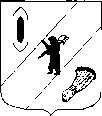 АДМИНИСТРАЦИЯ  ГАВРИЛОВ-ЯМСКОГОМУНИЦИПАЛЬНОГО  РАЙОНАПОСТАНОВЛЕНИЕ17.05.2022   № 357О внесении изменений в постановлениеАдминистрации Гаврилов-Ямского муниципального района от 10.01.2022 № 9 В целях оптимизации расходов и эффективного использования бюджетных средств,  а также в соответствии с решением Собрания представителей Гаврилов-Ямского муниципального района от 11.03.2022  № 155 «О внесении изменений в решение Собрания представителей Гаврилов-Ямского муниципального района от 16.12.2021 г. № 129 «О бюджете Гаврилов-Ямского муниципального района на 2022 год и на плановый период 2023-2024 годов», руководствуясь статьей 26 Устава Гаврилов-Ямского муниципального района Ярославской области,АДМИНИСТРАЦИЯ  МУНИЦИПАЛЬНОГО  РАЙОНА ПОСТАНОВЛЯЕТ:1. Внести в муниципальную программу «Социальная поддержка населения Гаврилов-Ямского муниципального района»  на 2022-2025 годы, утвержденную постановлением Администрации  Гаврилов-Ямского муниципального района  от 10.01.2022 № 9, изменения согласно приложению. 2. Контроль за исполнением постановления возложить на первого заместителя Главы Администрации Гаврилов - Ямского муниципального района Забаева А.А.3. Постановление опубликовать в районной массовой газете «Гаврилов-Ямский вестник» и разместить на  официальном сайте Администрации Гаврилов-Ямского муниципального района.4. Постановление вступает в силу с момента официального  опубликования.Глава Администрациимуниципального района                                                                          А.А. КомаровПриложение к постановлению Администрации Гаврилов-Ямскогомуниципального района от 17.05.2022 № 357Изменения, вносимые в муниципальную программу«Социальная поддержка населения Гаврилов-Ямского муниципального района» на 2022-2025 годы:В Паспорте муниципальной программы «Социальная поддержка населения Гаврилов-Ямского муниципального района» на 2022-2025 годы» строку «Объемы и источники финансирования муниципальной программы» изложить в следующей редакции: 2. В пункте 3  раздела V муниципальной программы таблицу: «Ресурсное обеспечение Муниципальной программы» изложить в следующей редакции: 3. Ресурсное обеспечение Муниципальной программы:3.В Приложении 1 «Ведомственная целевая программа «Социальная поддержка населения Гаврилов - Ямского муниципального района» на 2022-2025годы:3.1. В Паспорте ведомственной целевой программы строку «Объемы и источники финансирования ведомственной целевой программы» изложить в следующей редакции:    3.2.Дополнить  наименование таблицы «Задачи и мероприятия ведомственной целевой программы»;    3.3 Таблицу «Задачи и мероприятия ведомственной целевой программы»; изложить  в следующей редакции:     3.4. Задачи и мероприятия ведомственной целевой программы:4. В Приложении 3 «Муниципальная целевая программа «Поддержка социально-ориентированных некоммерческих организаций в Гаврилов - Ямском муниципальном районе» на 2022-2025 годы внести следующие изменения: 4.1. В Паспорте муниципальной целевой программы  строку «Объемы и источники финансирования муниципальной программы» изложить в следующей редакции:Объемы и источники финансирования Муниципальной программы общий объем финансирования – 1 395 092 320 руб., из них:- федеральные средства: 2022год -  120 031535 руб.,  2023год -  129 619 741 руб.,  2024год -  139 323 126 руб., 2025год* -  139 323 126 руб.; - областные средства:     2022год - 212 603 867руб.,     2023год - 213 817 129 руб.,      2024год - 216 488 898 руб.,      2025 год* - 216 488 898 руб.;    - средства бюджета муниципального района      2022год - 3 137 000  руб.,      2023год -  1 901 000 руб.,     2024год - 1 179 000  руб.,      2025год *- 1 179 000  руб.Nп/пИсточник финансированияВсего <1>Всего <1>Оценка расходов (руб.), в том числе по годам реализацииОценка расходов (руб.), в том числе по годам реализацииОценка расходов (руб.), в том числе по годам реализацииОценка расходов (руб.), в том числе по годам реализацииNп/пИсточник финансированияВсего <1>Всего <1>2022 год2023 год2024год2025 год*123345671. Ведомственная целевая программа «Социальная поддержка населения Гаврилов - Ямского муниципального района» на 2022-2025годы;1. Ведомственная целевая программа «Социальная поддержка населения Гаврилов - Ямского муниципального района» на 2022-2025годы;1. Ведомственная целевая программа «Социальная поддержка населения Гаврилов - Ямского муниципального района» на 2022-2025годы;1. Ведомственная целевая программа «Социальная поддержка населения Гаврилов - Ямского муниципального района» на 2022-2025годы;1. Ведомственная целевая программа «Социальная поддержка населения Гаврилов - Ямского муниципального района» на 2022-2025годы;1. Ведомственная целевая программа «Социальная поддержка населения Гаврилов - Ямского муниципального района» на 2022-2025годы;1. Ведомственная целевая программа «Социальная поддержка населения Гаврилов - Ямского муниципального района» на 2022-2025годы;1. Ведомственная целевая программа «Социальная поддержка населения Гаврилов - Ямского муниципального района» на 2022-2025годы;1.1Предусмотрено решением Собрания представителей  муниципального района  о бюджете:Предусмотрено решением Собрания представителей  муниципального района  о бюджете:1 036730296335 037 402344 944 870356 748 0241.1-средства бюджета муниципального района -средства бюджета муниципального района 4 846 0002 402 0001 508 000936 0001.1- областные средства - областные средства 642 909 893212 603 867213 817 129216 488 8981.1- федеральные средства - федеральные средства 388 974 403120 031 535129 619 741139 323 1261.1- средства других бюджетов - средства других бюджетов 00001.2Справочно  (за рамками предусмотренных средств решением Собрания представителей  муниципального района  о бюджете):Справочно  (за рамками предусмотренных средств решением Собрания представителей  муниципального района  о бюджете):356 748 024356 748 0241.2- средства бюджета муниципального района- средства бюджета муниципального района936 000936 0001.2- областные средства - областные средства 216 488 898216 488 8981.2- федеральные средства - федеральные средства 139 323 126139 323 1261.2- иные источники - иные источники 02. Муниципальная целевая программа «Профилактика безнадзорности, правонарушений, защита прав несовершеннолетних в Гаврилов – Ямском муниципальном районе» на 2022-2025 годы2. Муниципальная целевая программа «Профилактика безнадзорности, правонарушений, защита прав несовершеннолетних в Гаврилов – Ямском муниципальном районе» на 2022-2025 годы2. Муниципальная целевая программа «Профилактика безнадзорности, правонарушений, защита прав несовершеннолетних в Гаврилов – Ямском муниципальном районе» на 2022-2025 годы2. Муниципальная целевая программа «Профилактика безнадзорности, правонарушений, защита прав несовершеннолетних в Гаврилов – Ямском муниципальном районе» на 2022-2025 годы2. Муниципальная целевая программа «Профилактика безнадзорности, правонарушений, защита прав несовершеннолетних в Гаврилов – Ямском муниципальном районе» на 2022-2025 годы2. Муниципальная целевая программа «Профилактика безнадзорности, правонарушений, защита прав несовершеннолетних в Гаврилов – Ямском муниципальном районе» на 2022-2025 годы2. Муниципальная целевая программа «Профилактика безнадзорности, правонарушений, защита прав несовершеннолетних в Гаврилов – Ямском муниципальном районе» на 2022-2025 годы2. Муниципальная целевая программа «Профилактика безнадзорности, правонарушений, защита прав несовершеннолетних в Гаврилов – Ямском муниципальном районе» на 2022-2025 годы2.1Предусмотрено решением Собрания представителей  муниципального района  о бюджете:Предусмотрено решением Собрания представителей  муниципального района  о бюджете:205 000100 00065 00040 0002.1-средства бюджета муниципального района -средства бюджета муниципального района 205 000100 00065 00040 0002.1- областные средства - областные средства 00002.1- федеральные средства - федеральные средства 00002.1- средства других бюджетов - средства других бюджетов 00002.2Справочно (за рамками предусмотренных средств решением Собрания представителей  муниципального района  о бюджете):Справочно (за рамками предусмотренных средств решением Собрания представителей  муниципального района  о бюджете):40 00040 0002.2- средства бюджета муниципального района- средства бюджета муниципального района40 00040 0002.2- областные средства - областные средства 002.2- федеральные средства - федеральные средства 002.2- иные источники - иные источники 003. Муниципальная целевая программа «Поддержка социально-ориентированных некоммерческих организаций в Гаврилов – Ямском муниципальном районе» на 2022-2025 годы3. Муниципальная целевая программа «Поддержка социально-ориентированных некоммерческих организаций в Гаврилов – Ямском муниципальном районе» на 2022-2025 годы3. Муниципальная целевая программа «Поддержка социально-ориентированных некоммерческих организаций в Гаврилов – Ямском муниципальном районе» на 2022-2025 годы3. Муниципальная целевая программа «Поддержка социально-ориентированных некоммерческих организаций в Гаврилов – Ямском муниципальном районе» на 2022-2025 годы3. Муниципальная целевая программа «Поддержка социально-ориентированных некоммерческих организаций в Гаврилов – Ямском муниципальном районе» на 2022-2025 годы3. Муниципальная целевая программа «Поддержка социально-ориентированных некоммерческих организаций в Гаврилов – Ямском муниципальном районе» на 2022-2025 годы3. Муниципальная целевая программа «Поддержка социально-ориентированных некоммерческих организаций в Гаврилов – Ямском муниципальном районе» на 2022-2025 годы3. Муниципальная целевая программа «Поддержка социально-ориентированных некоммерческих организаций в Гаврилов – Ямском муниципальном районе» на 2022-2025 годы3.1Предусмотрено решением Собрания представителей  муниципального района  о бюджете:Предусмотрено решением Собрания представителей  муниципального района  о бюджете:1166 000635 000328 000203 0003.1-средства бюджета муниципального района -средства бюджета муниципального района 1 166 000635 000328 000203 0003.1- областные средства - областные средства 00003.1- федеральные средства - федеральные средства 00003.1- средства других бюджетов - средства других бюджетов 00003.2Справочно (за рамками предусмотренных средств решением Собрания представителей  муниципального района  о бюджете):Справочно (за рамками предусмотренных средств решением Собрания представителей  муниципального района  о бюджете):203 000203 0003.2- средства бюджета муниципального района- средства бюджета муниципального района203 000203 0003.2- областные средства - областные средства 003.2- федеральные средства - федеральные средства 003.2- иные источники - иные источники 00Итого по Муниципальной программеИтого по Муниципальной программеПредусмотрено решением Собрания представителей  муниципального района  о бюджете:Предусмотрено решением Собрания представителей  муниципального района  о бюджете:1 038101296335772402345 337 870356 991 024- средства бюджета муниципального района- средства бюджета муниципального района6 217 0003 137 0001 901 0001 179 000- областные средства - областные средства 642 909 893212 603 867213 817 129216 488 898- федеральные средства <- федеральные средства <388 974 403120 031 535129 619 741139 323 126- иные источники- иные источники0000Справочно (за рамками средств предусмотренных решением Собрания представителей  муниципального района  о бюджете) <2>Справочно (за рамками средств предусмотренных решением Собрания представителей  муниципального района  о бюджете) <2>356 991 024356 991 024- средства бюджета муниципального района- средства бюджета муниципального района1 179 0001 179 000- областные средства - областные средства 216 488 898216 488 898- федеральные средства - федеральные средства 139 323 126139 323 126- иные источники - иные источники 00Объемы и источники финансирования ведомственной целевой программы общий объем финансирования -1 393 478 320,00,руб. из них на 2022 год:  - федеральные средства – 120 031 535,00 руб. - областные средства  - 212 603 867,00 руб.Наименование задачи/мероприятия (в установленном порядке)Результат выполнения задачи мероприятияРезультат выполнения задачи мероприятияРезультат выполнения задачи мероприятияРезультат выполнения задачи мероприятияРезультат выполнения задачи мероприятияРезультат выполнения задачи мероприятияРезультат выполнения задачи мероприятияРезультат выполнения задачи мероприятияСрок реализации, годыПлановый объем финансирования (руб.)Плановый объем финансирования (руб.)Плановый объем финансирования (руб.)Плановый объем финансирования (руб.)Плановый объем финансирования (руб.)Исполнитель и участники мероприятия (в установленном порядке)п/пНаименование задачи/мероприятия (в установленном порядке)наименование (единица измерения)наименование (единица измерения)наименование (единица измерения)наименование (единица измерения)наименование (единица измерения)наименование (единица измерения)плановое значениеплановое значениеСрок реализации, годывсего федеральные средстваобластные средствасредства бюджета муниципального районаиные источникиИсполнитель и участники мероприятия (в установленном порядке)1233333344567891011IЗадача  Задача  Задача  Задача  Задача  Задача  Задача  Задача  Задача  2022185 298 096,0066  923 356,00116 074 740,002 300 000,00 -УСЗНиТIИсполнение публичных обязательств региона, в том числе по переданным полномочиям Российской Федерации, по предоставлению выплат, пособий и компенсаций.Исполнение публичных обязательств региона, в том числе по переданным полномочиям Российской Федерации, по предоставлению выплат, пособий и компенсаций.Исполнение публичных обязательств региона, в том числе по переданным полномочиям Российской Федерации, по предоставлению выплат, пособий и компенсаций.Исполнение публичных обязательств региона, в том числе по переданным полномочиям Российской Федерации, по предоставлению выплат, пособий и компенсаций.Исполнение публичных обязательств региона, в том числе по переданным полномочиям Российской Федерации, по предоставлению выплат, пособий и компенсаций.Исполнение публичных обязательств региона, в том числе по переданным полномочиям Российской Федерации, по предоставлению выплат, пособий и компенсаций.Исполнение публичных обязательств региона, в том числе по переданным полномочиям Российской Федерации, по предоставлению выплат, пособий и компенсаций.Исполнение публичных обязательств региона, в том числе по переданным полномочиям Российской Федерации, по предоставлению выплат, пособий и компенсаций.Исполнение публичных обязательств региона, в том числе по переданным полномочиям Российской Федерации, по предоставлению выплат, пособий и компенсаций.2023189 492 651,0070 547 378,00117 437 273,001 508 000,00 -УСЗНиТIИсполнение публичных обязательств региона, в том числе по переданным полномочиям Российской Федерации, по предоставлению выплат, пособий и компенсаций.Исполнение публичных обязательств региона, в том числе по переданным полномочиям Российской Федерации, по предоставлению выплат, пособий и компенсаций.Исполнение публичных обязательств региона, в том числе по переданным полномочиям Российской Федерации, по предоставлению выплат, пособий и компенсаций.Исполнение публичных обязательств региона, в том числе по переданным полномочиям Российской Федерации, по предоставлению выплат, пособий и компенсаций.Исполнение публичных обязательств региона, в том числе по переданным полномочиям Российской Федерации, по предоставлению выплат, пособий и компенсаций.Исполнение публичных обязательств региона, в том числе по переданным полномочиям Российской Федерации, по предоставлению выплат, пособий и компенсаций.Исполнение публичных обязательств региона, в том числе по переданным полномочиям Российской Федерации, по предоставлению выплат, пособий и компенсаций.Исполнение публичных обязательств региона, в том числе по переданным полномочиям Российской Федерации, по предоставлению выплат, пособий и компенсаций.Исполнение публичных обязательств региона, в том числе по переданным полномочиям Российской Федерации, по предоставлению выплат, пособий и компенсаций.2024196 712 986,0076 193 062,00119 583 924,00936 000,00 -УСЗНиТIИсполнение публичных обязательств региона, в том числе по переданным полномочиям Российской Федерации, по предоставлению выплат, пособий и компенсаций.Исполнение публичных обязательств региона, в том числе по переданным полномочиям Российской Федерации, по предоставлению выплат, пособий и компенсаций.Исполнение публичных обязательств региона, в том числе по переданным полномочиям Российской Федерации, по предоставлению выплат, пособий и компенсаций.Исполнение публичных обязательств региона, в том числе по переданным полномочиям Российской Федерации, по предоставлению выплат, пособий и компенсаций.Исполнение публичных обязательств региона, в том числе по переданным полномочиям Российской Федерации, по предоставлению выплат, пособий и компенсаций.Исполнение публичных обязательств региона, в том числе по переданным полномочиям Российской Федерации, по предоставлению выплат, пособий и компенсаций.Исполнение публичных обязательств региона, в том числе по переданным полномочиям Российской Федерации, по предоставлению выплат, пособий и компенсаций.Исполнение публичных обязательств региона, в том числе по переданным полномочиям Российской Федерации, по предоставлению выплат, пособий и компенсаций.Исполнение публичных обязательств региона, в том числе по переданным полномочиям Российской Федерации, по предоставлению выплат, пособий и компенсаций.2025*196 712 986,0076 193 062,00119 583 924,00936 000,00 -УСЗНиТколичество получателей денежных выплат, пособий и компенсаций, предоставляемых в соответствии с федеральным законодательствомколичество получателей денежных выплат, пособий и компенсаций, предоставляемых в соответствии с федеральным законодательствомколичество получателей денежных выплат, пособий и компенсаций, предоставляемых в соответствии с федеральным законодательствомколичество получателей денежных выплат, пособий и компенсаций, предоставляемых в соответствии с федеральным законодательствомчел.чел.чел.329032902022-----УСЗНиТколичество получателей денежных выплат, пособий и компенсаций, предоставляемых в соответствии с федеральным законодательствомколичество получателей денежных выплат, пособий и компенсаций, предоставляемых в соответствии с федеральным законодательствомколичество получателей денежных выплат, пособий и компенсаций, предоставляемых в соответствии с федеральным законодательствомколичество получателей денежных выплат, пособий и компенсаций, предоставляемых в соответствии с федеральным законодательствомчел.чел.чел.329032902023-----УСЗНиТколичество получателей денежных выплат, пособий и компенсаций, предоставляемых в соответствии с федеральным законодательствомколичество получателей денежных выплат, пособий и компенсаций, предоставляемых в соответствии с федеральным законодательствомколичество получателей денежных выплат, пособий и компенсаций, предоставляемых в соответствии с федеральным законодательствомколичество получателей денежных выплат, пособий и компенсаций, предоставляемых в соответствии с федеральным законодательствомчел.чел.чел.329032902024-----УСЗНиТколичество получателей денежных выплат, пособий и компенсаций, предоставляемых в соответствии с федеральным законодательствомколичество получателей денежных выплат, пособий и компенсаций, предоставляемых в соответствии с федеральным законодательствомколичество получателей денежных выплат, пособий и компенсаций, предоставляемых в соответствии с федеральным законодательствомколичество получателей денежных выплат, пособий и компенсаций, предоставляемых в соответствии с федеральным законодательствомчел.чел.чел.329032902025*-----УСЗНиТколичество получателей денежных выплат, пособий и компенсаций, предоставляемых в соответствии с региональным  законодательствомколичество получателей денежных выплат, пособий и компенсаций, предоставляемых в соответствии с региональным  законодательствомколичество получателей денежных выплат, пособий и компенсаций, предоставляемых в соответствии с региональным  законодательствомколичество получателей денежных выплат, пособий и компенсаций, предоставляемых в соответствии с региональным  законодательствомчел.чел.чел.10000100002022-----УСЗНиТколичество получателей денежных выплат, пособий и компенсаций, предоставляемых в соответствии с региональным  законодательствомколичество получателей денежных выплат, пособий и компенсаций, предоставляемых в соответствии с региональным  законодательствомколичество получателей денежных выплат, пособий и компенсаций, предоставляемых в соответствии с региональным  законодательствомколичество получателей денежных выплат, пособий и компенсаций, предоставляемых в соответствии с региональным  законодательствомчел.чел.чел.10000100002023-----УСЗНиТколичество получателей денежных выплат, пособий и компенсаций, предоставляемых в соответствии с региональным  законодательствомколичество получателей денежных выплат, пособий и компенсаций, предоставляемых в соответствии с региональным  законодательствомколичество получателей денежных выплат, пособий и компенсаций, предоставляемых в соответствии с региональным  законодательствомколичество получателей денежных выплат, пособий и компенсаций, предоставляемых в соответствии с региональным  законодательствомчел.чел.чел.10000100002024-----УСЗНиТколичество получателей денежных выплат, пособий и компенсаций, предоставляемых в соответствии с региональным  законодательствомколичество получателей денежных выплат, пособий и компенсаций, предоставляемых в соответствии с региональным  законодательствомколичество получателей денежных выплат, пособий и компенсаций, предоставляемых в соответствии с региональным  законодательствомколичество получателей денежных выплат, пособий и компенсаций, предоставляемых в соответствии с региональным  законодательствомчел.чел.чел.10000100002025*-----УСЗНиТколичество произведенных денежных выплат, пособий и компенсаций, предоставляемых в соответствии с федеральным  законодательством		количество произведенных денежных выплат, пособий и компенсаций, предоставляемых в соответствии с федеральным  законодательством		количество произведенных денежных выплат, пособий и компенсаций, предоставляемых в соответствии с федеральным  законодательством		количество произведенных денежных выплат, пособий и компенсаций, предоставляемых в соответствии с федеральным  законодательством		тыс. ед.тыс. ед.тыс. ед.27,527,52022-----УСЗНиТколичество произведенных денежных выплат, пособий и компенсаций, предоставляемых в соответствии с федеральным  законодательством		количество произведенных денежных выплат, пособий и компенсаций, предоставляемых в соответствии с федеральным  законодательством		количество произведенных денежных выплат, пособий и компенсаций, предоставляемых в соответствии с федеральным  законодательством		количество произведенных денежных выплат, пособий и компенсаций, предоставляемых в соответствии с федеральным  законодательством		тыс. ед.тыс. ед.тыс. ед.27,527,52023-----УСЗНиТколичество произведенных денежных выплат, пособий и компенсаций, предоставляемых в соответствии с федеральным  законодательством		количество произведенных денежных выплат, пособий и компенсаций, предоставляемых в соответствии с федеральным  законодательством		количество произведенных денежных выплат, пособий и компенсаций, предоставляемых в соответствии с федеральным  законодательством		количество произведенных денежных выплат, пособий и компенсаций, предоставляемых в соответствии с федеральным  законодательством		тыс. ед.тыс. ед.тыс. ед.27,527,52024-----УСЗНиТколичество произведенных денежных выплат, пособий и компенсаций, предоставляемых в соответствии с федеральным  законодательством		количество произведенных денежных выплат, пособий и компенсаций, предоставляемых в соответствии с федеральным  законодательством		количество произведенных денежных выплат, пособий и компенсаций, предоставляемых в соответствии с федеральным  законодательством		количество произведенных денежных выплат, пособий и компенсаций, предоставляемых в соответствии с федеральным  законодательством		тыс. ед.тыс. ед.тыс. ед.27,527,52025*-----УСЗНиТколичество произведенных денежных выплат, пособий и компенсаций, предоставляемых в соответствии с региональным законодательствомколичество произведенных денежных выплат, пособий и компенсаций, предоставляемых в соответствии с региональным законодательствомколичество произведенных денежных выплат, пособий и компенсаций, предоставляемых в соответствии с региональным законодательствомколичество произведенных денежных выплат, пособий и компенсаций, предоставляемых в соответствии с региональным законодательствомтыс. едтыс. едтыс. ед94,194,12022-----УСЗНиТколичество произведенных денежных выплат, пособий и компенсаций, предоставляемых в соответствии с региональным законодательствомколичество произведенных денежных выплат, пособий и компенсаций, предоставляемых в соответствии с региональным законодательствомколичество произведенных денежных выплат, пособий и компенсаций, предоставляемых в соответствии с региональным законодательствомколичество произведенных денежных выплат, пособий и компенсаций, предоставляемых в соответствии с региональным законодательствомтыс. едтыс. едтыс. ед94,194,12023-----УСЗНиТколичество произведенных денежных выплат, пособий и компенсаций, предоставляемых в соответствии с региональным законодательствомколичество произведенных денежных выплат, пособий и компенсаций, предоставляемых в соответствии с региональным законодательствомколичество произведенных денежных выплат, пособий и компенсаций, предоставляемых в соответствии с региональным законодательствомколичество произведенных денежных выплат, пособий и компенсаций, предоставляемых в соответствии с региональным законодательствомтыс. едтыс. едтыс. ед94,194,12024-----УСЗНиТколичество произведенных денежных выплат, пособий и компенсаций, предоставляемых в соответствии с региональным законодательствомколичество произведенных денежных выплат, пособий и компенсаций, предоставляемых в соответствии с региональным законодательствомколичество произведенных денежных выплат, пособий и компенсаций, предоставляемых в соответствии с региональным законодательствомколичество произведенных денежных выплат, пособий и компенсаций, предоставляемых в соответствии с региональным законодательствомтыс. едтыс. едтыс. ед94,194,12025*-----УСЗНиТколичество получателей доплаты к пенсиям за выслугу лет гражданам, замещавшим должности муниципальной службыколичество получателей доплаты к пенсиям за выслугу лет гражданам, замещавшим должности муниципальной службыколичество получателей доплаты к пенсиям за выслугу лет гражданам, замещавшим должности муниципальной службыколичество получателей доплаты к пенсиям за выслугу лет гражданам, замещавшим должности муниципальной службычел.чел.чел.40402022- -  -УСЗНиТколичество получателей доплаты к пенсиям за выслугу лет гражданам, замещавшим должности муниципальной службыколичество получателей доплаты к пенсиям за выслугу лет гражданам, замещавшим должности муниципальной службыколичество получателей доплаты к пенсиям за выслугу лет гражданам, замещавшим должности муниципальной службыколичество получателей доплаты к пенсиям за выслугу лет гражданам, замещавшим должности муниципальной службычел.чел.чел.40402023УСЗНиТколичество получателей доплаты к пенсиям за выслугу лет гражданам, замещавшим должности муниципальной службыколичество получателей доплаты к пенсиям за выслугу лет гражданам, замещавшим должности муниципальной службыколичество получателей доплаты к пенсиям за выслугу лет гражданам, замещавшим должности муниципальной службыколичество получателей доплаты к пенсиям за выслугу лет гражданам, замещавшим должности муниципальной службычел.чел.чел.40402024УСЗНиТколичество получателей доплаты к пенсиям за выслугу лет гражданам, замещавшим должности муниципальной службыколичество получателей доплаты к пенсиям за выслугу лет гражданам, замещавшим должности муниципальной службыколичество получателей доплаты к пенсиям за выслугу лет гражданам, замещавшим должности муниципальной службыколичество получателей доплаты к пенсиям за выслугу лет гражданам, замещавшим должности муниципальной службычел.чел.чел.40402025*УСЗНиТ1Осуществление ежегодной денежной выплаты лицам, награжденным нагрудным знаком «Почетный донор России».Осуществление ежегодной денежной выплаты лицам, награжденным нагрудным знаком «Почетный донор России».Осуществление ежегодной денежной выплаты лицам, награжденным нагрудным знаком «Почетный донор России».Осуществление ежегодной денежной выплаты лицам, награжденным нагрудным знаком «Почетный донор России».Осуществление ежегодной денежной выплаты лицам, награжденным нагрудным знаком «Почетный донор России».Осуществление ежегодной денежной выплаты лицам, награжденным нагрудным знаком «Почетный донор России».Осуществление ежегодной денежной выплаты лицам, награжденным нагрудным знаком «Почетный донор России».20222 609 551,002 609 551,00 --  -УСЗНиТ1Осуществление ежегодной денежной выплаты лицам, награжденным нагрудным знаком «Почетный донор России».Осуществление ежегодной денежной выплаты лицам, награжденным нагрудным знаком «Почетный донор России».Осуществление ежегодной денежной выплаты лицам, награжденным нагрудным знаком «Почетный донор России».Осуществление ежегодной денежной выплаты лицам, награжденным нагрудным знаком «Почетный донор России».Осуществление ежегодной денежной выплаты лицам, награжденным нагрудным знаком «Почетный донор России».Осуществление ежегодной денежной выплаты лицам, награжденным нагрудным знаком «Почетный донор России».Осуществление ежегодной денежной выплаты лицам, награжденным нагрудным знаком «Почетный донор России».20232 687 158,002 687 158,00- -  -УСЗНиТ1Осуществление ежегодной денежной выплаты лицам, награжденным нагрудным знаком «Почетный донор России».Осуществление ежегодной денежной выплаты лицам, награжденным нагрудным знаком «Почетный донор России».Осуществление ежегодной денежной выплаты лицам, награжденным нагрудным знаком «Почетный донор России».Осуществление ежегодной денежной выплаты лицам, награжденным нагрудным знаком «Почетный донор России».Осуществление ежегодной денежной выплаты лицам, награжденным нагрудным знаком «Почетный донор России».Осуществление ежегодной денежной выплаты лицам, награжденным нагрудным знаком «Почетный донор России».Осуществление ежегодной денежной выплаты лицам, награжденным нагрудным знаком «Почетный донор России».20242 794 677,002 794 677,00- -  -УСЗНиТ1Осуществление ежегодной денежной выплаты лицам, награжденным нагрудным знаком «Почетный донор России».Осуществление ежегодной денежной выплаты лицам, награжденным нагрудным знаком «Почетный донор России».Осуществление ежегодной денежной выплаты лицам, награжденным нагрудным знаком «Почетный донор России».Осуществление ежегодной денежной выплаты лицам, награжденным нагрудным знаком «Почетный донор России».Осуществление ежегодной денежной выплаты лицам, награжденным нагрудным знаком «Почетный донор России».Осуществление ежегодной денежной выплаты лицам, награжденным нагрудным знаком «Почетный донор России».Осуществление ежегодной денежной выплаты лицам, награжденным нагрудным знаком «Почетный донор России».2025*2 794 677,002 794 677,00- -  -УСЗНиТ2Оплата жилищно -коммунальных услуг отдельным категориям граждан, оказание мер социальной поддержки которым относится к полномочиям Ярославской областиОплата жилищно -коммунальных услуг отдельным категориям граждан, оказание мер социальной поддержки которым относится к полномочиям Ярославской областиОплата жилищно -коммунальных услуг отдельным категориям граждан, оказание мер социальной поддержки которым относится к полномочиям Ярославской областиОплата жилищно -коммунальных услуг отдельным категориям граждан, оказание мер социальной поддержки которым относится к полномочиям Ярославской областиОплата жилищно -коммунальных услуг отдельным категориям граждан, оказание мер социальной поддержки которым относится к полномочиям Ярославской областиОплата жилищно -коммунальных услуг отдельным категориям граждан, оказание мер социальной поддержки которым относится к полномочиям Ярославской областиОплата жилищно -коммунальных услуг отдельным категориям граждан, оказание мер социальной поддержки которым относится к полномочиям Ярославской области202229 474 230,00- 29 474 230,00-  -УСЗНиТ2Оплата жилищно -коммунальных услуг отдельным категориям граждан, оказание мер социальной поддержки которым относится к полномочиям Ярославской областиОплата жилищно -коммунальных услуг отдельным категориям граждан, оказание мер социальной поддержки которым относится к полномочиям Ярославской областиОплата жилищно -коммунальных услуг отдельным категориям граждан, оказание мер социальной поддержки которым относится к полномочиям Ярославской областиОплата жилищно -коммунальных услуг отдельным категориям граждан, оказание мер социальной поддержки которым относится к полномочиям Ярославской областиОплата жилищно -коммунальных услуг отдельным категориям граждан, оказание мер социальной поддержки которым относится к полномочиям Ярославской областиОплата жилищно -коммунальных услуг отдельным категориям граждан, оказание мер социальной поддержки которым относится к полномочиям Ярославской областиОплата жилищно -коммунальных услуг отдельным категориям граждан, оказание мер социальной поддержки которым относится к полномочиям Ярославской области202329 474 230,00- 29 474 230,00-  -УСЗНиТ2Оплата жилищно -коммунальных услуг отдельным категориям граждан, оказание мер социальной поддержки которым относится к полномочиям Ярославской областиОплата жилищно -коммунальных услуг отдельным категориям граждан, оказание мер социальной поддержки которым относится к полномочиям Ярославской областиОплата жилищно -коммунальных услуг отдельным категориям граждан, оказание мер социальной поддержки которым относится к полномочиям Ярославской областиОплата жилищно -коммунальных услуг отдельным категориям граждан, оказание мер социальной поддержки которым относится к полномочиям Ярославской областиОплата жилищно -коммунальных услуг отдельным категориям граждан, оказание мер социальной поддержки которым относится к полномочиям Ярославской областиОплата жилищно -коммунальных услуг отдельным категориям граждан, оказание мер социальной поддержки которым относится к полномочиям Ярославской областиОплата жилищно -коммунальных услуг отдельным категориям граждан, оказание мер социальной поддержки которым относится к полномочиям Ярославской области202429 474 230,00 -29 474 230,00-  -УСЗНиТ2Оплата жилищно -коммунальных услуг отдельным категориям граждан, оказание мер социальной поддержки которым относится к полномочиям Ярославской областиОплата жилищно -коммунальных услуг отдельным категориям граждан, оказание мер социальной поддержки которым относится к полномочиям Ярославской областиОплата жилищно -коммунальных услуг отдельным категориям граждан, оказание мер социальной поддержки которым относится к полномочиям Ярославской областиОплата жилищно -коммунальных услуг отдельным категориям граждан, оказание мер социальной поддержки которым относится к полномочиям Ярославской областиОплата жилищно -коммунальных услуг отдельным категориям граждан, оказание мер социальной поддержки которым относится к полномочиям Ярославской областиОплата жилищно -коммунальных услуг отдельным категориям граждан, оказание мер социальной поддержки которым относится к полномочиям Ярославской областиОплата жилищно -коммунальных услуг отдельным категориям граждан, оказание мер социальной поддержки которым относится к полномочиям Ярославской области2025*29 474 230,00- 29 474 230,00-  -УСЗНиТ3Оплата жилищно коммунальных услуг отдельным категориям граждан, за счет средств федерального бюджетаОплата жилищно коммунальных услуг отдельным категориям граждан, за счет средств федерального бюджетаОплата жилищно коммунальных услуг отдельным категориям граждан, за счет средств федерального бюджетаОплата жилищно коммунальных услуг отдельным категориям граждан, за счет средств федерального бюджетаОплата жилищно коммунальных услуг отдельным категориям граждан, за счет средств федерального бюджетаОплата жилищно коммунальных услуг отдельным категориям граждан, за счет средств федерального бюджетаОплата жилищно коммунальных услуг отдельным категориям граждан, за счет средств федерального бюджета202215 981 306,0015 981 306,00- -  -УСЗНиТ3Оплата жилищно коммунальных услуг отдельным категориям граждан, за счет средств федерального бюджетаОплата жилищно коммунальных услуг отдельным категориям граждан, за счет средств федерального бюджетаОплата жилищно коммунальных услуг отдельным категориям граждан, за счет средств федерального бюджетаОплата жилищно коммунальных услуг отдельным категориям граждан, за счет средств федерального бюджетаОплата жилищно коммунальных услуг отдельным категориям граждан, за счет средств федерального бюджетаОплата жилищно коммунальных услуг отдельным категориям граждан, за счет средств федерального бюджетаОплата жилищно коммунальных услуг отдельным категориям граждан, за счет средств федерального бюджета202315 981 306,0015 981 306,00-  - -УСЗНиТ3Оплата жилищно коммунальных услуг отдельным категориям граждан, за счет средств федерального бюджетаОплата жилищно коммунальных услуг отдельным категориям граждан, за счет средств федерального бюджетаОплата жилищно коммунальных услуг отдельным категориям граждан, за счет средств федерального бюджетаОплата жилищно коммунальных услуг отдельным категориям граждан, за счет средств федерального бюджетаОплата жилищно коммунальных услуг отдельным категориям граждан, за счет средств федерального бюджетаОплата жилищно коммунальных услуг отдельным категориям граждан, за счет средств федерального бюджетаОплата жилищно коммунальных услуг отдельным категориям граждан, за счет средств федерального бюджета202415 981 306,0015 981 306,00- -  -УСЗНиТ3Оплата жилищно коммунальных услуг отдельным категориям граждан, за счет средств федерального бюджетаОплата жилищно коммунальных услуг отдельным категориям граждан, за счет средств федерального бюджетаОплата жилищно коммунальных услуг отдельным категориям граждан, за счет средств федерального бюджетаОплата жилищно коммунальных услуг отдельным категориям граждан, за счет средств федерального бюджетаОплата жилищно коммунальных услуг отдельным категориям граждан, за счет средств федерального бюджетаОплата жилищно коммунальных услуг отдельным категориям граждан, за счет средств федерального бюджетаОплата жилищно коммунальных услуг отдельным категориям граждан, за счет средств федерального бюджета2025*15 981 306,0015 981 306,00 --  -УСЗНиТ4Расходы на предоставление гражданам субсидий на оплату жилого помещения и коммунальных услугРасходы на предоставление гражданам субсидий на оплату жилого помещения и коммунальных услугРасходы на предоставление гражданам субсидий на оплату жилого помещения и коммунальных услугРасходы на предоставление гражданам субсидий на оплату жилого помещения и коммунальных услугРасходы на предоставление гражданам субсидий на оплату жилого помещения и коммунальных услугРасходы на предоставление гражданам субсидий на оплату жилого помещения и коммунальных услугРасходы на предоставление гражданам субсидий на оплату жилого помещения и коммунальных услуг202210 965 000,00- 10 965 000,00-  -УСЗНиТ4Расходы на предоставление гражданам субсидий на оплату жилого помещения и коммунальных услугРасходы на предоставление гражданам субсидий на оплату жилого помещения и коммунальных услугРасходы на предоставление гражданам субсидий на оплату жилого помещения и коммунальных услугРасходы на предоставление гражданам субсидий на оплату жилого помещения и коммунальных услугРасходы на предоставление гражданам субсидий на оплату жилого помещения и коммунальных услугРасходы на предоставление гражданам субсидий на оплату жилого помещения и коммунальных услугРасходы на предоставление гражданам субсидий на оплату жилого помещения и коммунальных услуг202310 965 000,00 -10 965 000,00-  -УСЗНиТ4Расходы на предоставление гражданам субсидий на оплату жилого помещения и коммунальных услугРасходы на предоставление гражданам субсидий на оплату жилого помещения и коммунальных услугРасходы на предоставление гражданам субсидий на оплату жилого помещения и коммунальных услугРасходы на предоставление гражданам субсидий на оплату жилого помещения и коммунальных услугРасходы на предоставление гражданам субсидий на оплату жилого помещения и коммунальных услугРасходы на предоставление гражданам субсидий на оплату жилого помещения и коммунальных услугРасходы на предоставление гражданам субсидий на оплату жилого помещения и коммунальных услуг202410 965 000,00- 10 965 000,00-  -УСЗНиТ4Расходы на предоставление гражданам субсидий на оплату жилого помещения и коммунальных услугРасходы на предоставление гражданам субсидий на оплату жилого помещения и коммунальных услугРасходы на предоставление гражданам субсидий на оплату жилого помещения и коммунальных услугРасходы на предоставление гражданам субсидий на оплату жилого помещения и коммунальных услугРасходы на предоставление гражданам субсидий на оплату жилого помещения и коммунальных услугРасходы на предоставление гражданам субсидий на оплату жилого помещения и коммунальных услугРасходы на предоставление гражданам субсидий на оплату жилого помещения и коммунальных услуг2025*10 965 000,00 -10 965 000,00 - -УСЗНиТ5Социальная поддержка отдельных категорий граждан в части ежемесячного пособия на ребенкаСоциальная поддержка отдельных категорий граждан в части ежемесячного пособия на ребенкаСоциальная поддержка отдельных категорий граждан в части ежемесячного пособия на ребенкаСоциальная поддержка отдельных категорий граждан в части ежемесячного пособия на ребенкаСоциальная поддержка отдельных категорий граждан в части ежемесячного пособия на ребенкаСоциальная поддержка отдельных категорий граждан в части ежемесячного пособия на ребенкаСоциальная поддержка отдельных категорий граждан в части ежемесячного пособия на ребенка202217 156 000,00  -17 156 000,00 - -УСЗНиТ5Социальная поддержка отдельных категорий граждан в части ежемесячного пособия на ребенкаСоциальная поддержка отдельных категорий граждан в части ежемесячного пособия на ребенкаСоциальная поддержка отдельных категорий граждан в части ежемесячного пособия на ребенкаСоциальная поддержка отдельных категорий граждан в части ежемесячного пособия на ребенкаСоциальная поддержка отдельных категорий граждан в части ежемесячного пособия на ребенкаСоциальная поддержка отдельных категорий граждан в части ежемесячного пособия на ребенкаСоциальная поддержка отдельных категорий граждан в части ежемесячного пособия на ребенка202317 156 000,00- 17 156 000,00-  -УСЗНиТ5Социальная поддержка отдельных категорий граждан в части ежемесячного пособия на ребенкаСоциальная поддержка отдельных категорий граждан в части ежемесячного пособия на ребенкаСоциальная поддержка отдельных категорий граждан в части ежемесячного пособия на ребенкаСоциальная поддержка отдельных категорий граждан в части ежемесячного пособия на ребенкаСоциальная поддержка отдельных категорий граждан в части ежемесячного пособия на ребенкаСоциальная поддержка отдельных категорий граждан в части ежемесячного пособия на ребенкаСоциальная поддержка отдельных категорий граждан в части ежемесячного пособия на ребенка202417 156 000,00 -17 156 000,00-  -УСЗНиТ5Социальная поддержка отдельных категорий граждан в части ежемесячного пособия на ребенкаСоциальная поддержка отдельных категорий граждан в части ежемесячного пособия на ребенкаСоциальная поддержка отдельных категорий граждан в части ежемесячного пособия на ребенкаСоциальная поддержка отдельных категорий граждан в части ежемесячного пособия на ребенкаСоциальная поддержка отдельных категорий граждан в части ежемесячного пособия на ребенкаСоциальная поддержка отдельных категорий граждан в части ежемесячного пособия на ребенкаСоциальная поддержка отдельных категорий граждан в части ежемесячного пособия на ребенка2025*17 156 000,00- 17 156 000,00-  -УСЗНиТ6Социальная поддержка отдельных категорий граждан в части ежемесячной денежной выплаты ветеранам труда, труженикам тыла и реабилитированным лицамСоциальная поддержка отдельных категорий граждан в части ежемесячной денежной выплаты ветеранам труда, труженикам тыла и реабилитированным лицамСоциальная поддержка отдельных категорий граждан в части ежемесячной денежной выплаты ветеранам труда, труженикам тыла и реабилитированным лицамСоциальная поддержка отдельных категорий граждан в части ежемесячной денежной выплаты ветеранам труда, труженикам тыла и реабилитированным лицамСоциальная поддержка отдельных категорий граждан в части ежемесячной денежной выплаты ветеранам труда, труженикам тыла и реабилитированным лицамСоциальная поддержка отдельных категорий граждан в части ежемесячной денежной выплаты ветеранам труда, труженикам тыла и реабилитированным лицамСоциальная поддержка отдельных категорий граждан в части ежемесячной денежной выплаты ветеранам труда, труженикам тыла и реабилитированным лицам202218 638 000,00- 18 638 000,00-  -УСЗНиТ6Социальная поддержка отдельных категорий граждан в части ежемесячной денежной выплаты ветеранам труда, труженикам тыла и реабилитированным лицамСоциальная поддержка отдельных категорий граждан в части ежемесячной денежной выплаты ветеранам труда, труженикам тыла и реабилитированным лицамСоциальная поддержка отдельных категорий граждан в части ежемесячной денежной выплаты ветеранам труда, труженикам тыла и реабилитированным лицамСоциальная поддержка отдельных категорий граждан в части ежемесячной денежной выплаты ветеранам труда, труженикам тыла и реабилитированным лицамСоциальная поддержка отдельных категорий граждан в части ежемесячной денежной выплаты ветеранам труда, труженикам тыла и реабилитированным лицамСоциальная поддержка отдельных категорий граждан в части ежемесячной денежной выплаты ветеранам труда, труженикам тыла и реабилитированным лицамСоциальная поддержка отдельных категорий граждан в части ежемесячной денежной выплаты ветеранам труда, труженикам тыла и реабилитированным лицам202318 638 000,00- 18 638 000,00-  -УСЗНиТ6Социальная поддержка отдельных категорий граждан в части ежемесячной денежной выплаты ветеранам труда, труженикам тыла и реабилитированным лицамСоциальная поддержка отдельных категорий граждан в части ежемесячной денежной выплаты ветеранам труда, труженикам тыла и реабилитированным лицамСоциальная поддержка отдельных категорий граждан в части ежемесячной денежной выплаты ветеранам труда, труженикам тыла и реабилитированным лицамСоциальная поддержка отдельных категорий граждан в части ежемесячной денежной выплаты ветеранам труда, труженикам тыла и реабилитированным лицамСоциальная поддержка отдельных категорий граждан в части ежемесячной денежной выплаты ветеранам труда, труженикам тыла и реабилитированным лицамСоциальная поддержка отдельных категорий граждан в части ежемесячной денежной выплаты ветеранам труда, труженикам тыла и реабилитированным лицамСоциальная поддержка отдельных категорий граждан в части ежемесячной денежной выплаты ветеранам труда, труженикам тыла и реабилитированным лицам202418 638 000,00 -18 638 000,00-  -УСЗНиТ6Социальная поддержка отдельных категорий граждан в части ежемесячной денежной выплаты ветеранам труда, труженикам тыла и реабилитированным лицамСоциальная поддержка отдельных категорий граждан в части ежемесячной денежной выплаты ветеранам труда, труженикам тыла и реабилитированным лицамСоциальная поддержка отдельных категорий граждан в части ежемесячной денежной выплаты ветеранам труда, труженикам тыла и реабилитированным лицамСоциальная поддержка отдельных категорий граждан в части ежемесячной денежной выплаты ветеранам труда, труженикам тыла и реабилитированным лицамСоциальная поддержка отдельных категорий граждан в части ежемесячной денежной выплаты ветеранам труда, труженикам тыла и реабилитированным лицамСоциальная поддержка отдельных категорий граждан в части ежемесячной денежной выплаты ветеранам труда, труженикам тыла и реабилитированным лицамСоциальная поддержка отдельных категорий граждан в части ежемесячной денежной выплаты ветеранам труда, труженикам тыла и реабилитированным лицам2025*18 638 000,00 -18 638 000,00-  -УСЗНиТ7Денежные выплаты населениюДенежные выплаты населениюДенежные выплаты населениюДенежные выплаты населениюДенежные выплаты населениюДенежные выплаты населениюДенежные выплаты населению202211 438 759,00 -11 438 759,00-  -УСЗНиТ7Денежные выплаты населениюДенежные выплаты населениюДенежные выплаты населениюДенежные выплаты населениюДенежные выплаты населениюДенежные выплаты населениюДенежные выплаты населению202311 438 759,00 -11 438 759,00-  -УСЗНиТ7Денежные выплаты населениюДенежные выплаты населениюДенежные выплаты населениюДенежные выплаты населениюДенежные выплаты населениюДенежные выплаты населениюДенежные выплаты населению202411 438 759,00 -11 438 759,00-  -УСЗНиТ7Денежные выплаты населениюДенежные выплаты населениюДенежные выплаты населениюДенежные выплаты населениюДенежные выплаты населениюДенежные выплаты населениюДенежные выплаты населению2025*11 438 759,00 -11 438 759,00-  -УСЗНиТ8Расходы на обеспечение деятельности в сфере социальной защиты населенияРасходы на обеспечение деятельности в сфере социальной защиты населенияРасходы на обеспечение деятельности в сфере социальной защиты населенияРасходы на обеспечение деятельности в сфере социальной защиты населенияРасходы на обеспечение деятельности в сфере социальной защиты населенияРасходы на обеспечение деятельности в сфере социальной защиты населенияРасходы на обеспечение деятельности в сфере социальной защиты населения20229 313 970,00- 9 313 970,00-  -УСЗНиТ8Расходы на обеспечение деятельности в сфере социальной защиты населенияРасходы на обеспечение деятельности в сфере социальной защиты населенияРасходы на обеспечение деятельности в сфере социальной защиты населенияРасходы на обеспечение деятельности в сфере социальной защиты населенияРасходы на обеспечение деятельности в сфере социальной защиты населенияРасходы на обеспечение деятельности в сфере социальной защиты населенияРасходы на обеспечение деятельности в сфере социальной защиты населения20239 313 970,00- 9 313 970,00 - -УСЗНиТ8Расходы на обеспечение деятельности в сфере социальной защиты населенияРасходы на обеспечение деятельности в сфере социальной защиты населенияРасходы на обеспечение деятельности в сфере социальной защиты населенияРасходы на обеспечение деятельности в сфере социальной защиты населенияРасходы на обеспечение деятельности в сфере социальной защиты населенияРасходы на обеспечение деятельности в сфере социальной защиты населенияРасходы на обеспечение деятельности в сфере социальной защиты населения20249 313 970,00 -9 313 970,00-  -УСЗНиТ8Расходы на обеспечение деятельности в сфере социальной защиты населенияРасходы на обеспечение деятельности в сфере социальной защиты населенияРасходы на обеспечение деятельности в сфере социальной защиты населенияРасходы на обеспечение деятельности в сфере социальной защиты населенияРасходы на обеспечение деятельности в сфере социальной защиты населенияРасходы на обеспечение деятельности в сфере социальной защиты населенияРасходы на обеспечение деятельности в сфере социальной защиты населения2025*9 313 970,009 313 970,00УСЗНиТ9Компенсация отдельным категориям граждан оплаты взноса на капитальный ремонт общего имущества в многоквартирном домеКомпенсация отдельным категориям граждан оплаты взноса на капитальный ремонт общего имущества в многоквартирном домеКомпенсация отдельным категориям граждан оплаты взноса на капитальный ремонт общего имущества в многоквартирном домеКомпенсация отдельным категориям граждан оплаты взноса на капитальный ремонт общего имущества в многоквартирном домеКомпенсация отдельным категориям граждан оплаты взноса на капитальный ремонт общего имущества в многоквартирном домеКомпенсация отдельным категориям граждан оплаты взноса на капитальный ремонт общего имущества в многоквартирном домеКомпенсация отдельным категориям граждан оплаты взноса на капитальный ремонт общего имущества в многоквартирном доме2022562 889,00149 436,00413 453,00-  -УСЗНиТ9Компенсация отдельным категориям граждан оплаты взноса на капитальный ремонт общего имущества в многоквартирном домеКомпенсация отдельным категориям граждан оплаты взноса на капитальный ремонт общего имущества в многоквартирном домеКомпенсация отдельным категориям граждан оплаты взноса на капитальный ремонт общего имущества в многоквартирном домеКомпенсация отдельным категориям граждан оплаты взноса на капитальный ремонт общего имущества в многоквартирном домеКомпенсация отдельным категориям граждан оплаты взноса на капитальный ремонт общего имущества в многоквартирном домеКомпенсация отдельным категориям граждан оплаты взноса на капитальный ремонт общего имущества в многоквартирном домеКомпенсация отдельным категориям граждан оплаты взноса на капитальный ремонт общего имущества в многоквартирном доме2023562 214,00142 914,00419 210,00-  -УСЗНиТ9Компенсация отдельным категориям граждан оплаты взноса на капитальный ремонт общего имущества в многоквартирном домеКомпенсация отдельным категориям граждан оплаты взноса на капитальный ремонт общего имущества в многоквартирном домеКомпенсация отдельным категориям граждан оплаты взноса на капитальный ремонт общего имущества в многоквартирном домеКомпенсация отдельным категориям граждан оплаты взноса на капитальный ремонт общего имущества в многоквартирном домеКомпенсация отдельным категориям граждан оплаты взноса на капитальный ремонт общего имущества в многоквартирном домеКомпенсация отдельным категориям граждан оплаты взноса на капитальный ремонт общего имущества в многоквартирном домеКомпенсация отдельным категориям граждан оплаты взноса на капитальный ремонт общего имущества в многоквартирном доме2024556 217,00137 007,00419 210,00-  -УСЗНиТ9Компенсация отдельным категориям граждан оплаты взноса на капитальный ремонт общего имущества в многоквартирном домеКомпенсация отдельным категориям граждан оплаты взноса на капитальный ремонт общего имущества в многоквартирном домеКомпенсация отдельным категориям граждан оплаты взноса на капитальный ремонт общего имущества в многоквартирном домеКомпенсация отдельным категориям граждан оплаты взноса на капитальный ремонт общего имущества в многоквартирном домеКомпенсация отдельным категориям граждан оплаты взноса на капитальный ремонт общего имущества в многоквартирном домеКомпенсация отдельным категориям граждан оплаты взноса на капитальный ремонт общего имущества в многоквартирном домеКомпенсация отдельным категориям граждан оплаты взноса на капитальный ремонт общего имущества в многоквартирном доме2025*556 217,00137 007,00419 210,00 - -УСЗНиТ10Оказание мер социальной поддержки за счет средств муниципального районаОказание мер социальной поддержки за счет средств муниципального районаОказание мер социальной поддержки за счет средств муниципального районаОказание мер социальной поддержки за счет средств муниципального районаОказание мер социальной поддержки за счет средств муниципального районаОказание мер социальной поддержки за счет средств муниципального районаОказание мер социальной поддержки за счет средств муниципального района2022500 000,00 == 500 000,00 =УСЗНиТ10Оказание мер социальной поддержки за счет средств муниципального районаОказание мер социальной поддержки за счет средств муниципального районаОказание мер социальной поддержки за счет средств муниципального районаОказание мер социальной поддержки за счет средств муниципального районаОказание мер социальной поддержки за счет средств муниципального районаОказание мер социальной поддержки за счет средств муниципального районаОказание мер социальной поддержки за счет средств муниципального района2023328 000,00 == 328 000,00 =УСЗНиТ10Оказание мер социальной поддержки за счет средств муниципального районаОказание мер социальной поддержки за счет средств муниципального районаОказание мер социальной поддержки за счет средств муниципального районаОказание мер социальной поддержки за счет средств муниципального районаОказание мер социальной поддержки за счет средств муниципального районаОказание мер социальной поддержки за счет средств муниципального районаОказание мер социальной поддержки за счет средств муниципального района2024203 000,00 = =203 000,00 =УСЗНиТ10Оказание мер социальной поддержки за счет средств муниципального районаОказание мер социальной поддержки за счет средств муниципального районаОказание мер социальной поддержки за счет средств муниципального районаОказание мер социальной поддержки за счет средств муниципального районаОказание мер социальной поддержки за счет средств муниципального районаОказание мер социальной поддержки за счет средств муниципального районаОказание мер социальной поддержки за счет средств муниципального района2025*203 000,00= = 203 000,00 =УСЗНиТ11Расходы на компенсацию отдельным категориям граждан оплаты взноса на капитальный ремонт общего имущества в многоквартирном доме в части расходов по доставке выплат получателямРасходы на компенсацию отдельным категориям граждан оплаты взноса на капитальный ремонт общего имущества в многоквартирном доме в части расходов по доставке выплат получателямРасходы на компенсацию отдельным категориям граждан оплаты взноса на капитальный ремонт общего имущества в многоквартирном доме в части расходов по доставке выплат получателямРасходы на компенсацию отдельным категориям граждан оплаты взноса на капитальный ремонт общего имущества в многоквартирном доме в части расходов по доставке выплат получателямРасходы на компенсацию отдельным категориям граждан оплаты взноса на капитальный ремонт общего имущества в многоквартирном доме в части расходов по доставке выплат получателямРасходы на компенсацию отдельным категориям граждан оплаты взноса на капитальный ремонт общего имущества в многоквартирном доме в части расходов по доставке выплат получателямРасходы на компенсацию отдельным категориям граждан оплаты взноса на капитальный ремонт общего имущества в многоквартирном доме в части расходов по доставке выплат получателям20229 687,00 =9 687,00=  =УСЗНиТ11Расходы на компенсацию отдельным категориям граждан оплаты взноса на капитальный ремонт общего имущества в многоквартирном доме в части расходов по доставке выплат получателямРасходы на компенсацию отдельным категориям граждан оплаты взноса на капитальный ремонт общего имущества в многоквартирном доме в части расходов по доставке выплат получателямРасходы на компенсацию отдельным категориям граждан оплаты взноса на капитальный ремонт общего имущества в многоквартирном доме в части расходов по доставке выплат получателямРасходы на компенсацию отдельным категориям граждан оплаты взноса на капитальный ремонт общего имущества в многоквартирном доме в части расходов по доставке выплат получателямРасходы на компенсацию отдельным категориям граждан оплаты взноса на капитальный ремонт общего имущества в многоквартирном доме в части расходов по доставке выплат получателямРасходы на компенсацию отдельным категориям граждан оплаты взноса на капитальный ремонт общего имущества в многоквартирном доме в части расходов по доставке выплат получателямРасходы на компенсацию отдельным категориям граждан оплаты взноса на капитальный ремонт общего имущества в многоквартирном доме в части расходов по доставке выплат получателям20239 687,00 =9 687,00=  =УСЗНиТ11Расходы на компенсацию отдельным категориям граждан оплаты взноса на капитальный ремонт общего имущества в многоквартирном доме в части расходов по доставке выплат получателямРасходы на компенсацию отдельным категориям граждан оплаты взноса на капитальный ремонт общего имущества в многоквартирном доме в части расходов по доставке выплат получателямРасходы на компенсацию отдельным категориям граждан оплаты взноса на капитальный ремонт общего имущества в многоквартирном доме в части расходов по доставке выплат получателямРасходы на компенсацию отдельным категориям граждан оплаты взноса на капитальный ремонт общего имущества в многоквартирном доме в части расходов по доставке выплат получателямРасходы на компенсацию отдельным категориям граждан оплаты взноса на капитальный ремонт общего имущества в многоквартирном доме в части расходов по доставке выплат получателямРасходы на компенсацию отдельным категориям граждан оплаты взноса на капитальный ремонт общего имущества в многоквартирном доме в части расходов по доставке выплат получателямРасходы на компенсацию отдельным категориям граждан оплаты взноса на капитальный ремонт общего имущества в многоквартирном доме в части расходов по доставке выплат получателям20249 687,00 =9 687,00=  =УСЗНиТ11Расходы на компенсацию отдельным категориям граждан оплаты взноса на капитальный ремонт общего имущества в многоквартирном доме в части расходов по доставке выплат получателямРасходы на компенсацию отдельным категориям граждан оплаты взноса на капитальный ремонт общего имущества в многоквартирном доме в части расходов по доставке выплат получателямРасходы на компенсацию отдельным категориям граждан оплаты взноса на капитальный ремонт общего имущества в многоквартирном доме в части расходов по доставке выплат получателямРасходы на компенсацию отдельным категориям граждан оплаты взноса на капитальный ремонт общего имущества в многоквартирном доме в части расходов по доставке выплат получателямРасходы на компенсацию отдельным категориям граждан оплаты взноса на капитальный ремонт общего имущества в многоквартирном доме в части расходов по доставке выплат получателямРасходы на компенсацию отдельным категориям граждан оплаты взноса на капитальный ремонт общего имущества в многоквартирном доме в части расходов по доставке выплат получателямРасходы на компенсацию отдельным категориям граждан оплаты взноса на капитальный ремонт общего имущества в многоквартирном доме в части расходов по доставке выплат получателям2025*9 687,00= 9 687,00=  =УСЗНиТ12Субвенция на осуществление ежемесячной денежной выплаты на ребенка в возрасте от трех до семи лет включительно в части расходов по доставке выплат получателям Субвенция на осуществление ежемесячной денежной выплаты на ребенка в возрасте от трех до семи лет включительно в части расходов по доставке выплат получателям Субвенция на осуществление ежемесячной денежной выплаты на ребенка в возрасте от трех до семи лет включительно в части расходов по доставке выплат получателям Субвенция на осуществление ежемесячной денежной выплаты на ребенка в возрасте от трех до семи лет включительно в части расходов по доставке выплат получателям Субвенция на осуществление ежемесячной денежной выплаты на ребенка в возрасте от трех до семи лет включительно в части расходов по доставке выплат получателям Субвенция на осуществление ежемесячной денежной выплаты на ребенка в возрасте от трех до семи лет включительно в части расходов по доставке выплат получателям Субвенция на осуществление ежемесячной денежной выплаты на ребенка в возрасте от трех до семи лет включительно в части расходов по доставке выплат получателям 2022844 508,00 =844 508,00 = =УСЗНиТ12Субвенция на осуществление ежемесячной денежной выплаты на ребенка в возрасте от трех до семи лет включительно в части расходов по доставке выплат получателям Субвенция на осуществление ежемесячной денежной выплаты на ребенка в возрасте от трех до семи лет включительно в части расходов по доставке выплат получателям Субвенция на осуществление ежемесячной денежной выплаты на ребенка в возрасте от трех до семи лет включительно в части расходов по доставке выплат получателям Субвенция на осуществление ежемесячной денежной выплаты на ребенка в возрасте от трех до семи лет включительно в части расходов по доставке выплат получателям Субвенция на осуществление ежемесячной денежной выплаты на ребенка в возрасте от трех до семи лет включительно в части расходов по доставке выплат получателям Субвенция на осуществление ежемесячной денежной выплаты на ребенка в возрасте от трех до семи лет включительно в части расходов по доставке выплат получателям Субвенция на осуществление ежемесячной денежной выплаты на ребенка в возрасте от трех до семи лет включительно в части расходов по доставке выплат получателям 2023887 184,00 =887 184,00 = =УСЗНиТ12Субвенция на осуществление ежемесячной денежной выплаты на ребенка в возрасте от трех до семи лет включительно в части расходов по доставке выплат получателям Субвенция на осуществление ежемесячной денежной выплаты на ребенка в возрасте от трех до семи лет включительно в части расходов по доставке выплат получателям Субвенция на осуществление ежемесячной денежной выплаты на ребенка в возрасте от трех до семи лет включительно в части расходов по доставке выплат получателям Субвенция на осуществление ежемесячной денежной выплаты на ребенка в возрасте от трех до семи лет включительно в части расходов по доставке выплат получателям Субвенция на осуществление ежемесячной денежной выплаты на ребенка в возрасте от трех до семи лет включительно в части расходов по доставке выплат получателям Субвенция на осуществление ежемесячной денежной выплаты на ребенка в возрасте от трех до семи лет включительно в части расходов по доставке выплат получателям Субвенция на осуществление ежемесячной денежной выплаты на ребенка в возрасте от трех до семи лет включительно в части расходов по доставке выплат получателям 2024983 288,00 =983 288,00 = =УСЗНиТ12Субвенция на осуществление ежемесячной денежной выплаты на ребенка в возрасте от трех до семи лет включительно в части расходов по доставке выплат получателям Субвенция на осуществление ежемесячной денежной выплаты на ребенка в возрасте от трех до семи лет включительно в части расходов по доставке выплат получателям Субвенция на осуществление ежемесячной денежной выплаты на ребенка в возрасте от трех до семи лет включительно в части расходов по доставке выплат получателям Субвенция на осуществление ежемесячной денежной выплаты на ребенка в возрасте от трех до семи лет включительно в части расходов по доставке выплат получателям Субвенция на осуществление ежемесячной денежной выплаты на ребенка в возрасте от трех до семи лет включительно в части расходов по доставке выплат получателям Субвенция на осуществление ежемесячной денежной выплаты на ребенка в возрасте от трех до семи лет включительно в части расходов по доставке выплат получателям Субвенция на осуществление ежемесячной денежной выплаты на ребенка в возрасте от трех до семи лет включительно в части расходов по доставке выплат получателям 2025*983 288,00= 983 288,00 = =УСЗНиТ13Расходы на осуществление ежемесячных выплат на детей в возрасте от трех до семи лет включительно, чел.Расходы на осуществление ежемесячных выплат на детей в возрасте от трех до семи лет включительно, чел.Расходы на осуществление ежемесячных выплат на детей в возрасте от трех до семи лет включительно, чел.Расходы на осуществление ежемесячных выплат на детей в возрасте от трех до семи лет включительно, чел.Расходы на осуществление ежемесячных выплат на детей в возрасте от трех до семи лет включительно, чел.Расходы на осуществление ежемесячных выплат на детей в возрасте от трех до семи лет включительно, чел.Расходы на осуществление ежемесячных выплат на детей в возрасте от трех до семи лет включительно, чел.202266 004 196,0048 183 063,00 17 821 133,00-  -УСЗНиТ13Расходы на осуществление ежемесячных выплат на детей в возрасте от трех до семи лет включительно, чел.Расходы на осуществление ежемесячных выплат на детей в возрасте от трех до семи лет включительно, чел.Расходы на осуществление ежемесячных выплат на детей в возрасте от трех до семи лет включительно, чел.Расходы на осуществление ежемесячных выплат на детей в возрасте от трех до семи лет включительно, чел.Расходы на осуществление ежемесячных выплат на детей в возрасте от трех до семи лет включительно, чел.Расходы на осуществление ежемесячных выплат на детей в возрасте от трех до семи лет включительно, чел.Расходы на осуществление ежемесячных выплат на детей в возрасте от трех до семи лет включительно, чел.202370 871233,0051 736 000,0019 135 233,00 - -УСЗНиТ13Расходы на осуществление ежемесячных выплат на детей в возрасте от трех до семи лет включительно, чел.Расходы на осуществление ежемесячных выплат на детей в возрасте от трех до семи лет включительно, чел.Расходы на осуществление ежемесячных выплат на детей в возрасте от трех до семи лет включительно, чел.Расходы на осуществление ежемесячных выплат на детей в возрасте от трех до семи лет включительно, чел.Расходы на осуществление ежемесячных выплат на детей в возрасте от трех до семи лет включительно, чел.Расходы на осуществление ежемесячных выплат на детей в возрасте от трех до семи лет включительно, чел.Расходы на осуществление ежемесячных выплат на детей в возрасте от трех до семи лет включительно, чел.202478 465 852,0057 280 072,0021 185 780,00-  -УСЗНиТ13Расходы на осуществление ежемесячных выплат на детей в возрасте от трех до семи лет включительно, чел.Расходы на осуществление ежемесячных выплат на детей в возрасте от трех до семи лет включительно, чел.Расходы на осуществление ежемесячных выплат на детей в возрасте от трех до семи лет включительно, чел.Расходы на осуществление ежемесячных выплат на детей в возрасте от трех до семи лет включительно, чел.Расходы на осуществление ежемесячных выплат на детей в возрасте от трех до семи лет включительно, чел.Расходы на осуществление ежемесячных выплат на детей в возрасте от трех до семи лет включительно, чел.Расходы на осуществление ежемесячных выплат на детей в возрасте от трех до семи лет включительно, чел.2025*78 465 852,0057 280 072,0021 185 780,00-  -УСЗНиТ14Доплаты к пенсиям за выслугу лет гражданам, замещавшим должности муниципальной службыДоплаты к пенсиям за выслугу лет гражданам, замещавшим должности муниципальной службыДоплаты к пенсиям за выслугу лет гражданам, замещавшим должности муниципальной службыДоплаты к пенсиям за выслугу лет гражданам, замещавшим должности муниципальной службыДоплаты к пенсиям за выслугу лет гражданам, замещавшим должности муниципальной службыДоплаты к пенсиям за выслугу лет гражданам, замещавшим должности муниципальной службыДоплаты к пенсиям за выслугу лет гражданам, замещавшим должности муниципальной службы20221 800 000,00--1 800 000,00-УСЗНиТ14Доплаты к пенсиям за выслугу лет гражданам, замещавшим должности муниципальной службыДоплаты к пенсиям за выслугу лет гражданам, замещавшим должности муниципальной службыДоплаты к пенсиям за выслугу лет гражданам, замещавшим должности муниципальной службыДоплаты к пенсиям за выслугу лет гражданам, замещавшим должности муниципальной службыДоплаты к пенсиям за выслугу лет гражданам, замещавшим должности муниципальной службыДоплаты к пенсиям за выслугу лет гражданам, замещавшим должности муниципальной службыДоплаты к пенсиям за выслугу лет гражданам, замещавшим должности муниципальной службы20231 180 000,00--1 180 000,00-УСЗНиТ14Доплаты к пенсиям за выслугу лет гражданам, замещавшим должности муниципальной службыДоплаты к пенсиям за выслугу лет гражданам, замещавшим должности муниципальной службыДоплаты к пенсиям за выслугу лет гражданам, замещавшим должности муниципальной службыДоплаты к пенсиям за выслугу лет гражданам, замещавшим должности муниципальной службыДоплаты к пенсиям за выслугу лет гражданам, замещавшим должности муниципальной службыДоплаты к пенсиям за выслугу лет гражданам, замещавшим должности муниципальной службыДоплаты к пенсиям за выслугу лет гражданам, замещавшим должности муниципальной службы2024733 000,00--733 000,00-УСЗНиТ14Доплаты к пенсиям за выслугу лет гражданам, замещавшим должности муниципальной службыДоплаты к пенсиям за выслугу лет гражданам, замещавшим должности муниципальной службыДоплаты к пенсиям за выслугу лет гражданам, замещавшим должности муниципальной службыДоплаты к пенсиям за выслугу лет гражданам, замещавшим должности муниципальной службыДоплаты к пенсиям за выслугу лет гражданам, замещавшим должности муниципальной службыДоплаты к пенсиям за выслугу лет гражданам, замещавшим должности муниципальной службыДоплаты к пенсиям за выслугу лет гражданам, замещавшим должности муниципальной службы2025*733 000,00--733 000,00УСЗНиТII ЗадачаПредоставление социальных услуг населению муниципального района на основе соблюдения стандартов и нормативов ЗадачаПредоставление социальных услуг населению муниципального района на основе соблюдения стандартов и нормативов ЗадачаПредоставление социальных услуг населению муниципального района на основе соблюдения стандартов и нормативов ЗадачаПредоставление социальных услуг населению муниципального района на основе соблюдения стандартов и нормативов ЗадачаПредоставление социальных услуг населению муниципального района на основе соблюдения стандартов и нормативов ЗадачаПредоставление социальных услуг населению муниципального района на основе соблюдения стандартов и нормативов ЗадачаПредоставление социальных услуг населению муниципального района на основе соблюдения стандартов и нормативов ЗадачаПредоставление социальных услуг населению муниципального района на основе соблюдения стандартов и нормативов ЗадачаПредоставление социальных услуг населению муниципального района на основе соблюдения стандартов и нормативов202282 485 967,0082 485 967,00УСЗНиТII ЗадачаПредоставление социальных услуг населению муниципального района на основе соблюдения стандартов и нормативов ЗадачаПредоставление социальных услуг населению муниципального района на основе соблюдения стандартов и нормативов ЗадачаПредоставление социальных услуг населению муниципального района на основе соблюдения стандартов и нормативов ЗадачаПредоставление социальных услуг населению муниципального района на основе соблюдения стандартов и нормативов ЗадачаПредоставление социальных услуг населению муниципального района на основе соблюдения стандартов и нормативов ЗадачаПредоставление социальных услуг населению муниципального района на основе соблюдения стандартов и нормативов ЗадачаПредоставление социальных услуг населению муниципального района на основе соблюдения стандартов и нормативов ЗадачаПредоставление социальных услуг населению муниципального района на основе соблюдения стандартов и нормативов ЗадачаПредоставление социальных услуг населению муниципального района на основе соблюдения стандартов и нормативов202382 485 967,0082 485 967,00УСЗНиТII ЗадачаПредоставление социальных услуг населению муниципального района на основе соблюдения стандартов и нормативов ЗадачаПредоставление социальных услуг населению муниципального района на основе соблюдения стандартов и нормативов ЗадачаПредоставление социальных услуг населению муниципального района на основе соблюдения стандартов и нормативов ЗадачаПредоставление социальных услуг населению муниципального района на основе соблюдения стандартов и нормативов ЗадачаПредоставление социальных услуг населению муниципального района на основе соблюдения стандартов и нормативов ЗадачаПредоставление социальных услуг населению муниципального района на основе соблюдения стандартов и нормативов ЗадачаПредоставление социальных услуг населению муниципального района на основе соблюдения стандартов и нормативов ЗадачаПредоставление социальных услуг населению муниципального района на основе соблюдения стандартов и нормативов ЗадачаПредоставление социальных услуг населению муниципального района на основе соблюдения стандартов и нормативов202482 485 967,0082 485 967,00УСЗНиТII ЗадачаПредоставление социальных услуг населению муниципального района на основе соблюдения стандартов и нормативов ЗадачаПредоставление социальных услуг населению муниципального района на основе соблюдения стандартов и нормативов ЗадачаПредоставление социальных услуг населению муниципального района на основе соблюдения стандартов и нормативов ЗадачаПредоставление социальных услуг населению муниципального района на основе соблюдения стандартов и нормативов ЗадачаПредоставление социальных услуг населению муниципального района на основе соблюдения стандартов и нормативов ЗадачаПредоставление социальных услуг населению муниципального района на основе соблюдения стандартов и нормативов ЗадачаПредоставление социальных услуг населению муниципального района на основе соблюдения стандартов и нормативов ЗадачаПредоставление социальных услуг населению муниципального района на основе соблюдения стандартов и нормативов ЗадачаПредоставление социальных услуг населению муниципального района на основе соблюдения стандартов и нормативов2025*82 485 967,0082 485 967,00УСЗНиТколичество потребителей услуг, предоставляемых муниципальным бюджетным учреждением социального обслуживанияколичество потребителей услуг, предоставляемых муниципальным бюджетным учреждением социального обслуживанияколичество потребителей услуг, предоставляемых муниципальным бюджетным учреждением социального обслуживанияколичество потребителей услуг, предоставляемых муниципальным бюджетным учреждением социального обслуживаниячел.чел.4852485248522022МУКЦСОН «Ветеран»количество потребителей услуг, предоставляемых муниципальным бюджетным учреждением социального обслуживанияколичество потребителей услуг, предоставляемых муниципальным бюджетным учреждением социального обслуживанияколичество потребителей услуг, предоставляемых муниципальным бюджетным учреждением социального обслуживанияколичество потребителей услуг, предоставляемых муниципальным бюджетным учреждением социального обслуживаниячел.чел.4852485248522023МУКЦСОН «Ветеран»количество потребителей услуг, предоставляемых муниципальным бюджетным учреждением социального обслуживанияколичество потребителей услуг, предоставляемых муниципальным бюджетным учреждением социального обслуживанияколичество потребителей услуг, предоставляемых муниципальным бюджетным учреждением социального обслуживанияколичество потребителей услуг, предоставляемых муниципальным бюджетным учреждением социального обслуживаниячел.чел.4852485248522024МУКЦСОН «Ветеран»количество потребителей услуг, предоставляемых муниципальным бюджетным учреждением социального обслуживанияколичество потребителей услуг, предоставляемых муниципальным бюджетным учреждением социального обслуживанияколичество потребителей услуг, предоставляемых муниципальным бюджетным учреждением социального обслуживанияколичество потребителей услуг, предоставляемых муниципальным бюджетным учреждением социального обслуживаниячел.чел.4852485248522025*МУКЦСОН «Ветеран»количество услуг, предоставляемых муниципальным бюджетным учреждением социального обслуживанияколичество услуг, предоставляемых муниципальным бюджетным учреждением социального обслуживанияколичество услуг, предоставляемых муниципальным бюджетным учреждением социального обслуживанияколичество услуг, предоставляемых муниципальным бюджетным учреждением социального обслуживаниятыс. ед.тыс. ед.325,0325,0325,02022МУКЦСОН «Ветеран»количество услуг, предоставляемых муниципальным бюджетным учреждением социального обслуживанияколичество услуг, предоставляемых муниципальным бюджетным учреждением социального обслуживанияколичество услуг, предоставляемых муниципальным бюджетным учреждением социального обслуживанияколичество услуг, предоставляемых муниципальным бюджетным учреждением социального обслуживаниятыс. ед.тыс. ед.325,0325,0325,02023МУКЦСОН «Ветеран»количество услуг, предоставляемых муниципальным бюджетным учреждением социального обслуживанияколичество услуг, предоставляемых муниципальным бюджетным учреждением социального обслуживанияколичество услуг, предоставляемых муниципальным бюджетным учреждением социального обслуживанияколичество услуг, предоставляемых муниципальным бюджетным учреждением социального обслуживаниятыс. ед.тыс. ед.325,0325,0325,02024МУКЦСОН «Ветеран»количество услуг, предоставляемых муниципальным бюджетным учреждением социального обслуживанияколичество услуг, предоставляемых муниципальным бюджетным учреждением социального обслуживанияколичество услуг, предоставляемых муниципальным бюджетным учреждением социального обслуживанияколичество услуг, предоставляемых муниципальным бюджетным учреждением социального обслуживаниятыс. ед.тыс. ед.325,0325,0325,02025*МУКЦСОН «Ветеран»количество коечных мест в муниципальном бюджетном учреждением социального обслуживанияколичество коечных мест в муниципальном бюджетном учреждением социального обслуживанияколичество коечных мест в муниципальном бюджетном учреждением социального обслуживанияколичество коечных мест в муниципальном бюджетном учреждением социального обслуживанияед.ед.3838382022МУКЦСОН «Ветеран»количество коечных мест в муниципальном бюджетном учреждением социального обслуживанияколичество коечных мест в муниципальном бюджетном учреждением социального обслуживанияколичество коечных мест в муниципальном бюджетном учреждением социального обслуживанияколичество коечных мест в муниципальном бюджетном учреждением социального обслуживанияед.ед.3838382023МУКЦСОН «Ветеран»количество коечных мест в муниципальном бюджетном учреждением социального обслуживанияколичество коечных мест в муниципальном бюджетном учреждением социального обслуживанияколичество коечных мест в муниципальном бюджетном учреждением социального обслуживанияколичество коечных мест в муниципальном бюджетном учреждением социального обслуживанияед.ед.3838382024МУКЦСОН «Ветеран»количество коечных мест в муниципальном бюджетном учреждением социального обслуживанияколичество коечных мест в муниципальном бюджетном учреждением социального обслуживанияколичество коечных мест в муниципальном бюджетном учреждением социального обслуживанияколичество коечных мест в муниципальном бюджетном учреждением социального обслуживанияед.ед.3838382025*МУКЦСОН «Ветеран»1Предоставление субсидии муниципальным бюджетным учреждениям социального обслуживания населения на выполнение муниципального задания и иные цели Предоставление субсидии муниципальным бюджетным учреждениям социального обслуживания населения на выполнение муниципального задания и иные цели Предоставление субсидии муниципальным бюджетным учреждениям социального обслуживания населения на выполнение муниципального задания и иные цели Предоставление субсидии муниципальным бюджетным учреждениям социального обслуживания населения на выполнение муниципального задания и иные цели Предоставление субсидии муниципальным бюджетным учреждениям социального обслуживания населения на выполнение муниципального задания и иные цели Предоставление субсидии муниципальным бюджетным учреждениям социального обслуживания населения на выполнение муниципального задания и иные цели Предоставление субсидии муниципальным бюджетным учреждениям социального обслуживания населения на выполнение муниципального задания и иные цели Предоставление субсидии муниципальным бюджетным учреждениям социального обслуживания населения на выполнение муниципального задания и иные цели Предоставление субсидии муниципальным бюджетным учреждениям социального обслуживания населения на выполнение муниципального задания и иные цели 202282 485 967,0082 485 967,00УСЗНиТ1Предоставление субсидии муниципальным бюджетным учреждениям социального обслуживания населения на выполнение муниципального задания и иные цели Предоставление субсидии муниципальным бюджетным учреждениям социального обслуживания населения на выполнение муниципального задания и иные цели Предоставление субсидии муниципальным бюджетным учреждениям социального обслуживания населения на выполнение муниципального задания и иные цели Предоставление субсидии муниципальным бюджетным учреждениям социального обслуживания населения на выполнение муниципального задания и иные цели Предоставление субсидии муниципальным бюджетным учреждениям социального обслуживания населения на выполнение муниципального задания и иные цели Предоставление субсидии муниципальным бюджетным учреждениям социального обслуживания населения на выполнение муниципального задания и иные цели Предоставление субсидии муниципальным бюджетным учреждениям социального обслуживания населения на выполнение муниципального задания и иные цели Предоставление субсидии муниципальным бюджетным учреждениям социального обслуживания населения на выполнение муниципального задания и иные цели Предоставление субсидии муниципальным бюджетным учреждениям социального обслуживания населения на выполнение муниципального задания и иные цели 202382 485 967,0082 485 967,00УСЗНиТ1Предоставление субсидии муниципальным бюджетным учреждениям социального обслуживания населения на выполнение муниципального задания и иные цели Предоставление субсидии муниципальным бюджетным учреждениям социального обслуживания населения на выполнение муниципального задания и иные цели Предоставление субсидии муниципальным бюджетным учреждениям социального обслуживания населения на выполнение муниципального задания и иные цели Предоставление субсидии муниципальным бюджетным учреждениям социального обслуживания населения на выполнение муниципального задания и иные цели Предоставление субсидии муниципальным бюджетным учреждениям социального обслуживания населения на выполнение муниципального задания и иные цели Предоставление субсидии муниципальным бюджетным учреждениям социального обслуживания населения на выполнение муниципального задания и иные цели Предоставление субсидии муниципальным бюджетным учреждениям социального обслуживания населения на выполнение муниципального задания и иные цели Предоставление субсидии муниципальным бюджетным учреждениям социального обслуживания населения на выполнение муниципального задания и иные цели Предоставление субсидии муниципальным бюджетным учреждениям социального обслуживания населения на выполнение муниципального задания и иные цели 202482 485 967,0082 485 967,00УСЗНиТ1Предоставление субсидии муниципальным бюджетным учреждениям социального обслуживания населения на выполнение муниципального задания и иные цели Предоставление субсидии муниципальным бюджетным учреждениям социального обслуживания населения на выполнение муниципального задания и иные цели Предоставление субсидии муниципальным бюджетным учреждениям социального обслуживания населения на выполнение муниципального задания и иные цели Предоставление субсидии муниципальным бюджетным учреждениям социального обслуживания населения на выполнение муниципального задания и иные цели Предоставление субсидии муниципальным бюджетным учреждениям социального обслуживания населения на выполнение муниципального задания и иные цели Предоставление субсидии муниципальным бюджетным учреждениям социального обслуживания населения на выполнение муниципального задания и иные цели Предоставление субсидии муниципальным бюджетным учреждениям социального обслуживания населения на выполнение муниципального задания и иные цели Предоставление субсидии муниципальным бюджетным учреждениям социального обслуживания населения на выполнение муниципального задания и иные цели Предоставление субсидии муниципальным бюджетным учреждениям социального обслуживания населения на выполнение муниципального задания и иные цели 2025*82 485 967,0082 485 967,00УСЗНиТIIIЗадачаСоциальная защита семей с детьми, инвалидов, ветеранов, граждан и детей, оказавшихся в трудной жизненной ситуацииЗадачаСоциальная защита семей с детьми, инвалидов, ветеранов, граждан и детей, оказавшихся в трудной жизненной ситуацииЗадачаСоциальная защита семей с детьми, инвалидов, ветеранов, граждан и детей, оказавшихся в трудной жизненной ситуацииЗадачаСоциальная защита семей с детьми, инвалидов, ветеранов, граждан и детей, оказавшихся в трудной жизненной ситуацииЗадачаСоциальная защита семей с детьми, инвалидов, ветеранов, граждан и детей, оказавшихся в трудной жизненной ситуацииЗадачаСоциальная защита семей с детьми, инвалидов, ветеранов, граждан и детей, оказавшихся в трудной жизненной ситуацииЗадачаСоциальная защита семей с детьми, инвалидов, ветеранов, граждан и детей, оказавшихся в трудной жизненной ситуацииЗадачаСоциальная защита семей с детьми, инвалидов, ветеранов, граждан и детей, оказавшихся в трудной жизненной ситуацииЗадачаСоциальная защита семей с детьми, инвалидов, ветеранов, граждан и детей, оказавшихся в трудной жизненной ситуации202215 347 139,008 749 456,005 663 883,00УСЗНиТIIIЗадачаСоциальная защита семей с детьми, инвалидов, ветеранов, граждан и детей, оказавшихся в трудной жизненной ситуацииЗадачаСоциальная защита семей с детьми, инвалидов, ветеранов, граждан и детей, оказавшихся в трудной жизненной ситуацииЗадачаСоциальная защита семей с детьми, инвалидов, ветеранов, граждан и детей, оказавшихся в трудной жизненной ситуацииЗадачаСоциальная защита семей с детьми, инвалидов, ветеранов, граждан и детей, оказавшихся в трудной жизненной ситуацииЗадачаСоциальная защита семей с детьми, инвалидов, ветеранов, граждан и детей, оказавшихся в трудной жизненной ситуацииЗадачаСоциальная защита семей с детьми, инвалидов, ветеранов, граждан и детей, оказавшихся в трудной жизненной ситуацииЗадачаСоциальная защита семей с детьми, инвалидов, ветеранов, граждан и детей, оказавшихся в трудной жизненной ситуацииЗадачаСоциальная защита семей с детьми, инвалидов, ветеранов, граждан и детей, оказавшихся в трудной жизненной ситуацииЗадачаСоциальная защита семей с детьми, инвалидов, ветеранов, граждан и детей, оказавшихся в трудной жизненной ситуации202314 413 339,008 749 456,005 663 883,00УСЗНиТIIIЗадачаСоциальная защита семей с детьми, инвалидов, ветеранов, граждан и детей, оказавшихся в трудной жизненной ситуацииЗадачаСоциальная защита семей с детьми, инвалидов, ветеранов, граждан и детей, оказавшихся в трудной жизненной ситуацииЗадачаСоциальная защита семей с детьми, инвалидов, ветеранов, граждан и детей, оказавшихся в трудной жизненной ситуацииЗадачаСоциальная защита семей с детьми, инвалидов, ветеранов, граждан и детей, оказавшихся в трудной жизненной ситуацииЗадачаСоциальная защита семей с детьми, инвалидов, ветеранов, граждан и детей, оказавшихся в трудной жизненной ситуацииЗадачаСоциальная защита семей с детьми, инвалидов, ветеранов, граждан и детей, оказавшихся в трудной жизненной ситуацииЗадачаСоциальная защита семей с детьми, инвалидов, ветеранов, граждан и детей, оказавшихся в трудной жизненной ситуацииЗадачаСоциальная защита семей с детьми, инвалидов, ветеранов, граждан и детей, оказавшихся в трудной жизненной ситуацииЗадачаСоциальная защита семей с детьми, инвалидов, ветеранов, граждан и детей, оказавшихся в трудной жизненной ситуации202414 413 339,008 749 456,005 663 883,00УСЗНиТIIIЗадачаСоциальная защита семей с детьми, инвалидов, ветеранов, граждан и детей, оказавшихся в трудной жизненной ситуацииЗадачаСоциальная защита семей с детьми, инвалидов, ветеранов, граждан и детей, оказавшихся в трудной жизненной ситуацииЗадачаСоциальная защита семей с детьми, инвалидов, ветеранов, граждан и детей, оказавшихся в трудной жизненной ситуацииЗадачаСоциальная защита семей с детьми, инвалидов, ветеранов, граждан и детей, оказавшихся в трудной жизненной ситуацииЗадачаСоциальная защита семей с детьми, инвалидов, ветеранов, граждан и детей, оказавшихся в трудной жизненной ситуацииЗадачаСоциальная защита семей с детьми, инвалидов, ветеранов, граждан и детей, оказавшихся в трудной жизненной ситуацииЗадачаСоциальная защита семей с детьми, инвалидов, ветеранов, граждан и детей, оказавшихся в трудной жизненной ситуацииЗадачаСоциальная защита семей с детьми, инвалидов, ветеранов, граждан и детей, оказавшихся в трудной жизненной ситуацииЗадачаСоциальная защита семей с детьми, инвалидов, ветеранов, граждан и детей, оказавшихся в трудной жизненной ситуации2025*14 413 339,008 749 456,005 663 883,00УСЗНиТКоличество семей с несовершеннолетними детьми, получивших социальную помощь Количество семей с несовершеннолетними детьми, получивших социальную помощь Количество семей с несовершеннолетними детьми, получивших социальную помощь семейсемейсемейсемей80802022-----УСЗНиТКоличество семей с несовершеннолетними детьми, получивших социальную помощь Количество семей с несовершеннолетними детьми, получивших социальную помощь Количество семей с несовершеннолетними детьми, получивших социальную помощь семейсемейсемейсемей75752023-----УСЗНиТКоличество семей с несовершеннолетними детьми, получивших социальную помощь Количество семей с несовершеннолетними детьми, получивших социальную помощь Количество семей с несовершеннолетними детьми, получивших социальную помощь семейсемейсемейсемей75752024-----УСЗНиТКоличество семей с несовершеннолетними детьми, получивших социальную помощь Количество семей с несовершеннолетними детьми, получивших социальную помощь Количество семей с несовершеннолетними детьми, получивших социальную помощь семейсемейсемейсемей75752025*-----УСЗНиТКоличество граждан, получивших социальную помощь на основании социального контракта Количество граждан, получивших социальную помощь на основании социального контракта Количество граждан, получивших социальную помощь на основании социального контракта чел.чел.чел.чел.90902022-----УСЗНиТКоличество граждан, получивших социальную помощь на основании социального контракта Количество граждан, получивших социальную помощь на основании социального контракта Количество граждан, получивших социальную помощь на основании социального контракта чел.чел.чел.чел.85852023-----УСЗНиТКоличество граждан, получивших социальную помощь на основании социального контракта Количество граждан, получивших социальную помощь на основании социального контракта Количество граждан, получивших социальную помощь на основании социального контракта чел.чел.чел.чел.85852024-----УСЗНиТКоличество граждан, получивших социальную помощь на основании социального контракта Количество граждан, получивших социальную помощь на основании социального контракта Количество граждан, получивших социальную помощь на основании социального контракта чел.чел.чел.чел.85852025*-----УСЗНиТКоличество инвалидов, получивших социальную помощь на санаторно-курортное лечение по медицинским показаниям Количество инвалидов, получивших социальную помощь на санаторно-курортное лечение по медицинским показаниям Количество инвалидов, получивших социальную помощь на санаторно-курортное лечение по медицинским показаниям чел.чел.чел.чел.992022-----УСЗНиТКоличество инвалидов, получивших социальную помощь на санаторно-курортное лечение по медицинским показаниям Количество инвалидов, получивших социальную помощь на санаторно-курортное лечение по медицинским показаниям Количество инвалидов, получивших социальную помощь на санаторно-курортное лечение по медицинским показаниям чел.чел.чел.чел.992023УСЗНиТКоличество инвалидов, получивших социальную помощь на санаторно-курортное лечение по медицинским показаниям Количество инвалидов, получивших социальную помощь на санаторно-курортное лечение по медицинским показаниям Количество инвалидов, получивших социальную помощь на санаторно-курортное лечение по медицинским показаниям чел.чел.чел.чел.992024-----УСЗНиТКоличество инвалидов, получивших социальную помощь на санаторно-курортное лечение по медицинским показаниям Количество инвалидов, получивших социальную помощь на санаторно-курортное лечение по медицинским показаниям Количество инвалидов, получивших социальную помощь на санаторно-курортное лечение по медицинским показаниям чел.чел.чел.чел.992025*-----УСЗНиТКоличество участников районного конкурса творчества людей с ограниченными возможностями «Преодоление» Количество участников районного конкурса творчества людей с ограниченными возможностями «Преодоление» Количество участников районного конкурса творчества людей с ограниченными возможностями «Преодоление» чел.чел.чел.чел.15152022-----УСЗНиТКоличество участников районного конкурса творчества людей с ограниченными возможностями «Преодоление» Количество участников районного конкурса творчества людей с ограниченными возможностями «Преодоление» Количество участников районного конкурса творчества людей с ограниченными возможностями «Преодоление» чел.чел.чел.чел.15152023-----УСЗНиТКоличество участников районного конкурса творчества людей с ограниченными возможностями «Преодоление» Количество участников районного конкурса творчества людей с ограниченными возможностями «Преодоление» Количество участников районного конкурса творчества людей с ограниченными возможностями «Преодоление» чел.чел.чел.чел.15152024-----УСЗНиТКоличество участников районного конкурса творчества людей с ограниченными возможностями «Преодоление» Количество участников районного конкурса творчества людей с ограниченными возможностями «Преодоление» Количество участников районного конкурса творчества людей с ограниченными возможностями «Преодоление» чел.чел.чел.чел.15152025*-----УСЗНиТКоличество организаций района, участвующих в смотре-конкурсе «За равные возможности»Количество организаций района, участвующих в смотре-конкурсе «За равные возможности»Количество организаций района, участвующих в смотре-конкурсе «За равные возможности»ед.ед.ед.ед.222022-----УСЗНиТКоличество организаций района, участвующих в смотре-конкурсе «За равные возможности»Количество организаций района, участвующих в смотре-конкурсе «За равные возможности»Количество организаций района, участвующих в смотре-конкурсе «За равные возможности»ед.ед.ед.ед.222023-----УСЗНиТКоличество организаций района, участвующих в смотре-конкурсе «За равные возможности»Количество организаций района, участвующих в смотре-конкурсе «За равные возможности»Количество организаций района, участвующих в смотре-конкурсе «За равные возможности»ед.ед.ед.ед.222024-----УСЗНиТКоличество организаций района, участвующих в смотре-конкурсе «За равные возможности»Количество организаций района, участвующих в смотре-конкурсе «За равные возможности»Количество организаций района, участвующих в смотре-конкурсе «За равные возможности»ед.ед.ед.ед.222025*-----УСЗНиТКоличество малоимущих граждан и граждан, оказавшихся в трудной жизненной ситуации, получивших адресную социальную помощь Количество малоимущих граждан и граждан, оказавшихся в трудной жизненной ситуации, получивших адресную социальную помощь Количество малоимущих граждан и граждан, оказавшихся в трудной жизненной ситуации, получивших адресную социальную помощь чел.чел.чел.чел.85852022-----УСЗНиТКоличество малоимущих граждан и граждан, оказавшихся в трудной жизненной ситуации, получивших адресную социальную помощь Количество малоимущих граждан и граждан, оказавшихся в трудной жизненной ситуации, получивших адресную социальную помощь Количество малоимущих граждан и граждан, оказавшихся в трудной жизненной ситуации, получивших адресную социальную помощь чел.чел.чел.чел.95952023-----УСЗНиТКоличество малоимущих граждан и граждан, оказавшихся в трудной жизненной ситуации, получивших адресную социальную помощь Количество малоимущих граждан и граждан, оказавшихся в трудной жизненной ситуации, получивших адресную социальную помощь Количество малоимущих граждан и граждан, оказавшихся в трудной жизненной ситуации, получивших адресную социальную помощь чел.чел.чел.чел.1001002024-----УСЗНиТ1001002025*-----1Предоставление субвенции ОМС МО на оказание социальной помощи отдельным категориям гражданПредоставление субвенции ОМС МО на оказание социальной помощи отдельным категориям гражданПредоставление субвенции ОМС МО на оказание социальной помощи отдельным категориям гражданПредоставление субвенции ОМС МО на оказание социальной помощи отдельным категориям гражданПредоставление субвенции ОМС МО на оказание социальной помощи отдельным категориям гражданПредоставление субвенции ОМС МО на оказание социальной помощи отдельным категориям гражданПредоставление субвенции ОМС МО на оказание социальной помощи отдельным категориям гражданПредоставление субвенции ОМС МО на оказание социальной помощи отдельным категориям гражданПредоставление субвенции ОМС МО на оказание социальной помощи отдельным категориям граждан20223 181 800,002 248 000,00УСЗНиТ1Предоставление субвенции ОМС МО на оказание социальной помощи отдельным категориям гражданПредоставление субвенции ОМС МО на оказание социальной помощи отдельным категориям гражданПредоставление субвенции ОМС МО на оказание социальной помощи отдельным категориям гражданПредоставление субвенции ОМС МО на оказание социальной помощи отдельным категориям гражданПредоставление субвенции ОМС МО на оказание социальной помощи отдельным категориям гражданПредоставление субвенции ОМС МО на оказание социальной помощи отдельным категориям гражданПредоставление субвенции ОМС МО на оказание социальной помощи отдельным категориям гражданПредоставление субвенции ОМС МО на оказание социальной помощи отдельным категориям гражданПредоставление субвенции ОМС МО на оказание социальной помощи отдельным категориям граждан20232  248 000,002 248 000,00УСЗНиТ1Предоставление субвенции ОМС МО на оказание социальной помощи отдельным категориям гражданПредоставление субвенции ОМС МО на оказание социальной помощи отдельным категориям гражданПредоставление субвенции ОМС МО на оказание социальной помощи отдельным категориям гражданПредоставление субвенции ОМС МО на оказание социальной помощи отдельным категориям гражданПредоставление субвенции ОМС МО на оказание социальной помощи отдельным категориям гражданПредоставление субвенции ОМС МО на оказание социальной помощи отдельным категориям гражданПредоставление субвенции ОМС МО на оказание социальной помощи отдельным категориям гражданПредоставление субвенции ОМС МО на оказание социальной помощи отдельным категориям гражданПредоставление субвенции ОМС МО на оказание социальной помощи отдельным категориям граждан20242 248  000,002 248 000,00УСЗНиТ1Предоставление субвенции ОМС МО на оказание социальной помощи отдельным категориям гражданПредоставление субвенции ОМС МО на оказание социальной помощи отдельным категориям гражданПредоставление субвенции ОМС МО на оказание социальной помощи отдельным категориям гражданПредоставление субвенции ОМС МО на оказание социальной помощи отдельным категориям гражданПредоставление субвенции ОМС МО на оказание социальной помощи отдельным категориям гражданПредоставление субвенции ОМС МО на оказание социальной помощи отдельным категориям гражданПредоставление субвенции ОМС МО на оказание социальной помощи отдельным категориям гражданПредоставление субвенции ОМС МО на оказание социальной помощи отдельным категориям гражданПредоставление субвенции ОМС МО на оказание социальной помощи отдельным категориям граждан2025*2 248 000,002 248 000,002Предоставление субвенции ОМС МО на оказание социальной помощи на основании социального контрактаПредоставление субвенции ОМС МО на оказание социальной помощи на основании социального контрактаПредоставление субвенции ОМС МО на оказание социальной помощи на основании социального контрактаПредоставление субвенции ОМС МО на оказание социальной помощи на основании социального контрактаПредоставление субвенции ОМС МО на оказание социальной помощи на основании социального контрактаПредоставление субвенции ОМС МО на оказание социальной помощи на основании социального контрактаПредоставление субвенции ОМС МО на оказание социальной помощи на основании социального контрактаПредоставление субвенции ОМС МО на оказание социальной помощи на основании социального контрактаПредоставление субвенции ОМС МО на оказание социальной помощи на основании социального контракта202211  985 556,008 749 456,003 236 100,00УСЗНиТ2Предоставление субвенции ОМС МО на оказание социальной помощи на основании социального контрактаПредоставление субвенции ОМС МО на оказание социальной помощи на основании социального контрактаПредоставление субвенции ОМС МО на оказание социальной помощи на основании социального контрактаПредоставление субвенции ОМС МО на оказание социальной помощи на основании социального контрактаПредоставление субвенции ОМС МО на оказание социальной помощи на основании социального контрактаПредоставление субвенции ОМС МО на оказание социальной помощи на основании социального контрактаПредоставление субвенции ОМС МО на оказание социальной помощи на основании социального контрактаПредоставление субвенции ОМС МО на оказание социальной помощи на основании социального контрактаПредоставление субвенции ОМС МО на оказание социальной помощи на основании социального контракта202311 985 556,008 749 456,003 236 100,00УСЗНиТ2Предоставление субвенции ОМС МО на оказание социальной помощи на основании социального контрактаПредоставление субвенции ОМС МО на оказание социальной помощи на основании социального контрактаПредоставление субвенции ОМС МО на оказание социальной помощи на основании социального контрактаПредоставление субвенции ОМС МО на оказание социальной помощи на основании социального контрактаПредоставление субвенции ОМС МО на оказание социальной помощи на основании социального контрактаПредоставление субвенции ОМС МО на оказание социальной помощи на основании социального контрактаПредоставление субвенции ОМС МО на оказание социальной помощи на основании социального контрактаПредоставление субвенции ОМС МО на оказание социальной помощи на основании социального контрактаПредоставление субвенции ОМС МО на оказание социальной помощи на основании социального контракта202411 985 556,008 749 456,003 236 100,00УСЗНиТ2Предоставление субвенции ОМС МО на оказание социальной помощи на основании социального контрактаПредоставление субвенции ОМС МО на оказание социальной помощи на основании социального контрактаПредоставление субвенции ОМС МО на оказание социальной помощи на основании социального контрактаПредоставление субвенции ОМС МО на оказание социальной помощи на основании социального контрактаПредоставление субвенции ОМС МО на оказание социальной помощи на основании социального контрактаПредоставление субвенции ОМС МО на оказание социальной помощи на основании социального контрактаПредоставление субвенции ОМС МО на оказание социальной помощи на основании социального контрактаПредоставление субвенции ОМС МО на оказание социальной помощи на основании социального контрактаПредоставление субвенции ОМС МО на оказание социальной помощи на основании социального контракта2025*11 985 556,008 749 456,003 236 100,00УСЗНиТ3Предоставление субвенции ОМС МО на оказание социальной помощи на основании социального контракта в  части  расходов по доставке выплат получателямПредоставление субвенции ОМС МО на оказание социальной помощи на основании социального контракта в  части  расходов по доставке выплат получателямПредоставление субвенции ОМС МО на оказание социальной помощи на основании социального контракта в  части  расходов по доставке выплат получателямПредоставление субвенции ОМС МО на оказание социальной помощи на основании социального контракта в  части  расходов по доставке выплат получателямПредоставление субвенции ОМС МО на оказание социальной помощи на основании социального контракта в  части  расходов по доставке выплат получателямПредоставление субвенции ОМС МО на оказание социальной помощи на основании социального контракта в  части  расходов по доставке выплат получателямПредоставление субвенции ОМС МО на оказание социальной помощи на основании социального контракта в  части  расходов по доставке выплат получателямПредоставление субвенции ОМС МО на оказание социальной помощи на основании социального контракта в  части  расходов по доставке выплат получателямПредоставление субвенции ОМС МО на оказание социальной помощи на основании социального контракта в  части  расходов по доставке выплат получателям2022179 783,00179 783,00УСЗНиТ3Предоставление субвенции ОМС МО на оказание социальной помощи на основании социального контракта в  части  расходов по доставке выплат получателямПредоставление субвенции ОМС МО на оказание социальной помощи на основании социального контракта в  части  расходов по доставке выплат получателямПредоставление субвенции ОМС МО на оказание социальной помощи на основании социального контракта в  части  расходов по доставке выплат получателямПредоставление субвенции ОМС МО на оказание социальной помощи на основании социального контракта в  части  расходов по доставке выплат получателямПредоставление субвенции ОМС МО на оказание социальной помощи на основании социального контракта в  части  расходов по доставке выплат получателямПредоставление субвенции ОМС МО на оказание социальной помощи на основании социального контракта в  части  расходов по доставке выплат получателямПредоставление субвенции ОМС МО на оказание социальной помощи на основании социального контракта в  части  расходов по доставке выплат получателямПредоставление субвенции ОМС МО на оказание социальной помощи на основании социального контракта в  части  расходов по доставке выплат получателямПредоставление субвенции ОМС МО на оказание социальной помощи на основании социального контракта в  части  расходов по доставке выплат получателям2023179 783,00179 783,00УСЗНиТ3Предоставление субвенции ОМС МО на оказание социальной помощи на основании социального контракта в  части  расходов по доставке выплат получателямПредоставление субвенции ОМС МО на оказание социальной помощи на основании социального контракта в  части  расходов по доставке выплат получателямПредоставление субвенции ОМС МО на оказание социальной помощи на основании социального контракта в  части  расходов по доставке выплат получателямПредоставление субвенции ОМС МО на оказание социальной помощи на основании социального контракта в  части  расходов по доставке выплат получателямПредоставление субвенции ОМС МО на оказание социальной помощи на основании социального контракта в  части  расходов по доставке выплат получателямПредоставление субвенции ОМС МО на оказание социальной помощи на основании социального контракта в  части  расходов по доставке выплат получателямПредоставление субвенции ОМС МО на оказание социальной помощи на основании социального контракта в  части  расходов по доставке выплат получателямПредоставление субвенции ОМС МО на оказание социальной помощи на основании социального контракта в  части  расходов по доставке выплат получателямПредоставление субвенции ОМС МО на оказание социальной помощи на основании социального контракта в  части  расходов по доставке выплат получателям2024179 783,00179 783,00УСЗНиТ3Предоставление субвенции ОМС МО на оказание социальной помощи на основании социального контракта в  части  расходов по доставке выплат получателямПредоставление субвенции ОМС МО на оказание социальной помощи на основании социального контракта в  части  расходов по доставке выплат получателямПредоставление субвенции ОМС МО на оказание социальной помощи на основании социального контракта в  части  расходов по доставке выплат получателямПредоставление субвенции ОМС МО на оказание социальной помощи на основании социального контракта в  части  расходов по доставке выплат получателямПредоставление субвенции ОМС МО на оказание социальной помощи на основании социального контракта в  части  расходов по доставке выплат получателямПредоставление субвенции ОМС МО на оказание социальной помощи на основании социального контракта в  части  расходов по доставке выплат получателямПредоставление субвенции ОМС МО на оказание социальной помощи на основании социального контракта в  части  расходов по доставке выплат получателямПредоставление субвенции ОМС МО на оказание социальной помощи на основании социального контракта в  части  расходов по доставке выплат получателямПредоставление субвенции ОМС МО на оказание социальной помощи на основании социального контракта в  части  расходов по доставке выплат получателям2025*179 783,00179 783,00УСЗНиТIVЗадача Содействие организации безопасных условий трудовой деятельности и охрана труда, развитию социального партнерстваЗадача Содействие организации безопасных условий трудовой деятельности и охрана труда, развитию социального партнерстваЗадача Содействие организации безопасных условий трудовой деятельности и охрана труда, развитию социального партнерстваЗадача Содействие организации безопасных условий трудовой деятельности и охрана труда, развитию социального партнерстваЗадача Содействие организации безопасных условий трудовой деятельности и охрана труда, развитию социального партнерстваЗадача Содействие организации безопасных условий трудовой деятельности и охрана труда, развитию социального партнерстваЗадача Содействие организации безопасных условий трудовой деятельности и охрана труда, развитию социального партнерстваЗадача Содействие организации безопасных условий трудовой деятельности и охрана труда, развитию социального партнерстваЗадача Содействие организации безопасных условий трудовой деятельности и охрана труда, развитию социального партнерства2022-----УСЗНиТIVЗадача Содействие организации безопасных условий трудовой деятельности и охрана труда, развитию социального партнерстваЗадача Содействие организации безопасных условий трудовой деятельности и охрана труда, развитию социального партнерстваЗадача Содействие организации безопасных условий трудовой деятельности и охрана труда, развитию социального партнерстваЗадача Содействие организации безопасных условий трудовой деятельности и охрана труда, развитию социального партнерстваЗадача Содействие организации безопасных условий трудовой деятельности и охрана труда, развитию социального партнерстваЗадача Содействие организации безопасных условий трудовой деятельности и охрана труда, развитию социального партнерстваЗадача Содействие организации безопасных условий трудовой деятельности и охрана труда, развитию социального партнерстваЗадача Содействие организации безопасных условий трудовой деятельности и охрана труда, развитию социального партнерстваЗадача Содействие организации безопасных условий трудовой деятельности и охрана труда, развитию социального партнерства2023-----УСЗНиТIVЗадача Содействие организации безопасных условий трудовой деятельности и охрана труда, развитию социального партнерстваЗадача Содействие организации безопасных условий трудовой деятельности и охрана труда, развитию социального партнерстваЗадача Содействие организации безопасных условий трудовой деятельности и охрана труда, развитию социального партнерстваЗадача Содействие организации безопасных условий трудовой деятельности и охрана труда, развитию социального партнерстваЗадача Содействие организации безопасных условий трудовой деятельности и охрана труда, развитию социального партнерстваЗадача Содействие организации безопасных условий трудовой деятельности и охрана труда, развитию социального партнерстваЗадача Содействие организации безопасных условий трудовой деятельности и охрана труда, развитию социального партнерстваЗадача Содействие организации безопасных условий трудовой деятельности и охрана труда, развитию социального партнерстваЗадача Содействие организации безопасных условий трудовой деятельности и охрана труда, развитию социального партнерства2024-----УСЗНиТIVЗадача Содействие организации безопасных условий трудовой деятельности и охрана труда, развитию социального партнерстваЗадача Содействие организации безопасных условий трудовой деятельности и охрана труда, развитию социального партнерстваЗадача Содействие организации безопасных условий трудовой деятельности и охрана труда, развитию социального партнерстваЗадача Содействие организации безопасных условий трудовой деятельности и охрана труда, развитию социального партнерстваЗадача Содействие организации безопасных условий трудовой деятельности и охрана труда, развитию социального партнерстваЗадача Содействие организации безопасных условий трудовой деятельности и охрана труда, развитию социального партнерстваЗадача Содействие организации безопасных условий трудовой деятельности и охрана труда, развитию социального партнерстваЗадача Содействие организации безопасных условий трудовой деятельности и охрана труда, развитию социального партнерстваЗадача Содействие организации безопасных условий трудовой деятельности и охрана труда, развитию социального партнерства2025*-----УСЗНиТКоличество проверок по соблюдению трудового законодательства в подведомственных учрежденияхКоличество проверок по соблюдению трудового законодательства в подведомственных учрежденияхед.ед.ед.ед.ед.ед.72022-----УСЗНиТКоличество проверок по соблюдению трудового законодательства в подведомственных учрежденияхКоличество проверок по соблюдению трудового законодательства в подведомственных учрежденияхед.ед.ед.ед.ед.ед.82023-----УСЗНиТКоличество проверок по соблюдению трудового законодательства в подведомственных учрежденияхКоличество проверок по соблюдению трудового законодательства в подведомственных учрежденияхед.ед.ед.ед.ед.ед.92024-----УСЗНиТКоличество проверок по соблюдению трудового законодательства в подведомственных учрежденияхКоличество проверок по соблюдению трудового законодательства в подведомственных учрежденияхед.ед.ед.ед.ед.ед.102025*-----УСЗНиТ1Осуществление ведомственного контроля за соблюдением трудового законодательства и иных нормативных актов, содержащих нормы трудового праваОсуществление ведомственного контроля за соблюдением трудового законодательства и иных нормативных актов, содержащих нормы трудового праваОсуществление ведомственного контроля за соблюдением трудового законодательства и иных нормативных актов, содержащих нормы трудового праваОсуществление ведомственного контроля за соблюдением трудового законодательства и иных нормативных актов, содержащих нормы трудового праваОсуществление ведомственного контроля за соблюдением трудового законодательства и иных нормативных актов, содержащих нормы трудового праваОсуществление ведомственного контроля за соблюдением трудового законодательства и иных нормативных актов, содержащих нормы трудового праваОсуществление ведомственного контроля за соблюдением трудового законодательства и иных нормативных актов, содержащих нормы трудового праваОсуществление ведомственного контроля за соблюдением трудового законодательства и иных нормативных актов, содержащих нормы трудового права2022-----УСЗНиТ1Осуществление ведомственного контроля за соблюдением трудового законодательства и иных нормативных актов, содержащих нормы трудового праваОсуществление ведомственного контроля за соблюдением трудового законодательства и иных нормативных актов, содержащих нормы трудового праваОсуществление ведомственного контроля за соблюдением трудового законодательства и иных нормативных актов, содержащих нормы трудового праваОсуществление ведомственного контроля за соблюдением трудового законодательства и иных нормативных актов, содержащих нормы трудового праваОсуществление ведомственного контроля за соблюдением трудового законодательства и иных нормативных актов, содержащих нормы трудового праваОсуществление ведомственного контроля за соблюдением трудового законодательства и иных нормативных актов, содержащих нормы трудового праваОсуществление ведомственного контроля за соблюдением трудового законодательства и иных нормативных актов, содержащих нормы трудового праваОсуществление ведомственного контроля за соблюдением трудового законодательства и иных нормативных актов, содержащих нормы трудового права2023-----УСЗНиТ1Осуществление ведомственного контроля за соблюдением трудового законодательства и иных нормативных актов, содержащих нормы трудового праваОсуществление ведомственного контроля за соблюдением трудового законодательства и иных нормативных актов, содержащих нормы трудового праваОсуществление ведомственного контроля за соблюдением трудового законодательства и иных нормативных актов, содержащих нормы трудового праваОсуществление ведомственного контроля за соблюдением трудового законодательства и иных нормативных актов, содержащих нормы трудового праваОсуществление ведомственного контроля за соблюдением трудового законодательства и иных нормативных актов, содержащих нормы трудового праваОсуществление ведомственного контроля за соблюдением трудового законодательства и иных нормативных актов, содержащих нормы трудового праваОсуществление ведомственного контроля за соблюдением трудового законодательства и иных нормативных актов, содержащих нормы трудового праваОсуществление ведомственного контроля за соблюдением трудового законодательства и иных нормативных актов, содержащих нормы трудового права2024-----УСЗНиТ1Осуществление ведомственного контроля за соблюдением трудового законодательства и иных нормативных актов, содержащих нормы трудового праваОсуществление ведомственного контроля за соблюдением трудового законодательства и иных нормативных актов, содержащих нормы трудового праваОсуществление ведомственного контроля за соблюдением трудового законодательства и иных нормативных актов, содержащих нормы трудового праваОсуществление ведомственного контроля за соблюдением трудового законодательства и иных нормативных актов, содержащих нормы трудового праваОсуществление ведомственного контроля за соблюдением трудового законодательства и иных нормативных актов, содержащих нормы трудового праваОсуществление ведомственного контроля за соблюдением трудового законодательства и иных нормативных актов, содержащих нормы трудового праваОсуществление ведомственного контроля за соблюдением трудового законодательства и иных нормативных актов, содержащих нормы трудового праваОсуществление ведомственного контроля за соблюдением трудового законодательства и иных нормативных актов, содержащих нормы трудового права2025*-----УСЗНиТVЗадачаКадровое, информационное и организационное обеспечение реализации ПрограммыЗадачаКадровое, информационное и организационное обеспечение реализации ПрограммыЗадачаКадровое, информационное и организационное обеспечение реализации ПрограммыЗадачаКадровое, информационное и организационное обеспечение реализации ПрограммыЗадачаКадровое, информационное и организационное обеспечение реализации ПрограммыЗадачаКадровое, информационное и организационное обеспечение реализации ПрограммыЗадачаКадровое, информационное и организационное обеспечение реализации ПрограммыЗадачаКадровое, информационное и организационное обеспечение реализации ПрограммыЗадачаКадровое, информационное и организационное обеспечение реализации Программы2022102 000,00 -- 102 000,00 -УСЗНиТVЗадачаКадровое, информационное и организационное обеспечение реализации ПрограммыЗадачаКадровое, информационное и организационное обеспечение реализации ПрограммыЗадачаКадровое, информационное и организационное обеспечение реализации ПрограммыЗадачаКадровое, информационное и организационное обеспечение реализации ПрограммыЗадачаКадровое, информационное и организационное обеспечение реализации ПрограммыЗадачаКадровое, информационное и организационное обеспечение реализации ПрограммыЗадачаКадровое, информационное и организационное обеспечение реализации ПрограммыЗадачаКадровое, информационное и организационное обеспечение реализации ПрограммыЗадачаКадровое, информационное и организационное обеспечение реализации Программы2023--  -- -УСЗНиТVЗадачаКадровое, информационное и организационное обеспечение реализации ПрограммыЗадачаКадровое, информационное и организационное обеспечение реализации ПрограммыЗадачаКадровое, информационное и организационное обеспечение реализации ПрограммыЗадачаКадровое, информационное и организационное обеспечение реализации ПрограммыЗадачаКадровое, информационное и организационное обеспечение реализации ПрограммыЗадачаКадровое, информационное и организационное обеспечение реализации ПрограммыЗадачаКадровое, информационное и организационное обеспечение реализации ПрограммыЗадачаКадровое, информационное и организационное обеспечение реализации ПрограммыЗадачаКадровое, информационное и организационное обеспечение реализации Программы2024- - -- -VЗадачаКадровое, информационное и организационное обеспечение реализации ПрограммыЗадачаКадровое, информационное и организационное обеспечение реализации ПрограммыЗадачаКадровое, информационное и организационное обеспечение реализации ПрограммыЗадачаКадровое, информационное и организационное обеспечение реализации ПрограммыЗадачаКадровое, информационное и организационное обеспечение реализации ПрограммыЗадачаКадровое, информационное и организационное обеспечение реализации ПрограммыЗадачаКадровое, информационное и организационное обеспечение реализации ПрограммыЗадачаКадровое, информационное и организационное обеспечение реализации ПрограммыЗадачаКадровое, информационное и организационное обеспечение реализации Программы2025*-- - - -количество участников мероприятия, посвященного Дню количество участников мероприятия, посвященного Дню количество участников мероприятия, посвященного Дню количество участников мероприятия, посвященного Дню чел.чел.чел.25252022--  -- -УСЗНиТколичество участников мероприятия, посвященного Дню количество участников мероприятия, посвященного Дню количество участников мероприятия, посвященного Дню количество участников мероприятия, посвященного Дню чел.чел.чел.25252023-----УСЗНиТсоциального работникасоциального работникасоциального работникасоциального работника25252024-----социального работникасоциального работникасоциального работникасоциального работника25252025*-----количество граждан, удостоенных занесению на «Доску почета»количество граждан, удостоенных занесению на «Доску почета»количество граждан, удостоенных занесению на «Доску почета»количество граждан, удостоенных занесению на «Доску почета»чел.чел.чел.25252022-----УСЗНиТколичество граждан, удостоенных занесению на «Доску почета»количество граждан, удостоенных занесению на «Доску почета»количество граждан, удостоенных занесению на «Доску почета»количество граждан, удостоенных занесению на «Доску почета»чел.чел.чел.15152023-----УСЗНиТколичество граждан, удостоенных занесению на «Доску почета»количество граждан, удостоенных занесению на «Доску почета»количество граждан, удостоенных занесению на «Доску почета»количество граждан, удостоенных занесению на «Доску почета»чел.чел.чел.15152024-----УСЗНиТколичество граждан, удостоенных занесению на «Доску почета»количество граждан, удостоенных занесению на «Доску почета»количество граждан, удостоенных занесению на «Доску почета»количество граждан, удостоенных занесению на «Доску почета»чел.чел.чел.15152025*-----УСЗНиТКоличество предприятий, организаций, учреждений, принимающих участие в муниципальном этапе Всероссийского конкурса «Российская организация высокой социальной эффективности»Количество предприятий, организаций, учреждений, принимающих участие в муниципальном этапе Всероссийского конкурса «Российская организация высокой социальной эффективности»Количество предприятий, организаций, учреждений, принимающих участие в муниципальном этапе Всероссийского конкурса «Российская организация высокой социальной эффективности»Количество предприятий, организаций, учреждений, принимающих участие в муниципальном этапе Всероссийского конкурса «Российская организация высокой социальной эффективности»ед.ед.ед.442022-----УСЗНиТКоличество предприятий, организаций, учреждений, принимающих участие в муниципальном этапе Всероссийского конкурса «Российская организация высокой социальной эффективности»Количество предприятий, организаций, учреждений, принимающих участие в муниципальном этапе Всероссийского конкурса «Российская организация высокой социальной эффективности»Количество предприятий, организаций, учреждений, принимающих участие в муниципальном этапе Всероссийского конкурса «Российская организация высокой социальной эффективности»Количество предприятий, организаций, учреждений, принимающих участие в муниципальном этапе Всероссийского конкурса «Российская организация высокой социальной эффективности»ед.ед.ед.442023-----УСЗНиТКоличество предприятий, организаций, учреждений, принимающих участие в муниципальном этапе Всероссийского конкурса «Российская организация высокой социальной эффективности»Количество предприятий, организаций, учреждений, принимающих участие в муниципальном этапе Всероссийского конкурса «Российская организация высокой социальной эффективности»Количество предприятий, организаций, учреждений, принимающих участие в муниципальном этапе Всероссийского конкурса «Российская организация высокой социальной эффективности»Количество предприятий, организаций, учреждений, принимающих участие в муниципальном этапе Всероссийского конкурса «Российская организация высокой социальной эффективности»ед.ед.ед.442024-----УСЗНиТКоличество предприятий, организаций, учреждений, принимающих участие в муниципальном этапе Всероссийского конкурса «Российская организация высокой социальной эффективности»Количество предприятий, организаций, учреждений, принимающих участие в муниципальном этапе Всероссийского конкурса «Российская организация высокой социальной эффективности»Количество предприятий, организаций, учреждений, принимающих участие в муниципальном этапе Всероссийского конкурса «Российская организация высокой социальной эффективности»Количество предприятий, организаций, учреждений, принимающих участие в муниципальном этапе Всероссийского конкурса «Российская организация высокой социальной эффективности»ед.ед.ед.442025*-----УСЗНиТКоличество участников конкурса рисунков «Охрана труда глазами детей» (конкурс)Количество участников конкурса рисунков «Охрана труда глазами детей» (конкурс)Количество участников конкурса рисунков «Охрана труда глазами детей» (конкурс)Количество участников конкурса рисунков «Охрана труда глазами детей» (конкурс)чел.чел.чел.112022-----УСЗНиТКоличество участников конкурса рисунков «Охрана труда глазами детей» (конкурс)Количество участников конкурса рисунков «Охрана труда глазами детей» (конкурс)Количество участников конкурса рисунков «Охрана труда глазами детей» (конкурс)Количество участников конкурса рисунков «Охрана труда глазами детей» (конкурс)чел.чел.чел.112023-----УСЗНиТКоличество участников конкурса рисунков «Охрана труда глазами детей» (конкурс)Количество участников конкурса рисунков «Охрана труда глазами детей» (конкурс)Количество участников конкурса рисунков «Охрана труда глазами детей» (конкурс)Количество участников конкурса рисунков «Охрана труда глазами детей» (конкурс)чел.чел.чел.112024-----УСЗНиТКоличество участников конкурса рисунков «Охрана труда глазами детей» (конкурс)Количество участников конкурса рисунков «Охрана труда глазами детей» (конкурс)Количество участников конкурса рисунков «Охрана труда глазами детей» (конкурс)Количество участников конкурса рисунков «Охрана труда глазами детей» (конкурс)чел.чел.чел.112025*-----УСЗНиТ1Организация и проведение районного мероприятия, посвященного Дню социального работника Организация и проведение районного мероприятия, посвященного Дню социального работника Организация и проведение районного мероприятия, посвященного Дню социального работника Организация и проведение районного мероприятия, посвященного Дню социального работника Организация и проведение районного мероприятия, посвященного Дню социального работника Организация и проведение районного мероприятия, посвященного Дню социального работника Организация и проведение районного мероприятия, посвященного Дню социального работника Организация и проведение районного мероприятия, посвященного Дню социального работника Организация и проведение районного мероприятия, посвященного Дню социального работника 202210 000,00--10 000,00-УСЗНиТ-1Организация и проведение районного мероприятия, посвященного Дню социального работника Организация и проведение районного мероприятия, посвященного Дню социального работника Организация и проведение районного мероприятия, посвященного Дню социального работника Организация и проведение районного мероприятия, посвященного Дню социального работника Организация и проведение районного мероприятия, посвященного Дню социального работника Организация и проведение районного мероприятия, посвященного Дню социального работника Организация и проведение районного мероприятия, посвященного Дню социального работника Организация и проведение районного мероприятия, посвященного Дню социального работника Организация и проведение районного мероприятия, посвященного Дню социального работника 2023--  --УСЗНиТ-1Организация и проведение районного мероприятия, посвященного Дню социального работника Организация и проведение районного мероприятия, посвященного Дню социального работника Организация и проведение районного мероприятия, посвященного Дню социального работника Организация и проведение районного мероприятия, посвященного Дню социального работника Организация и проведение районного мероприятия, посвященного Дню социального работника Организация и проведение районного мероприятия, посвященного Дню социального работника Организация и проведение районного мероприятия, посвященного Дню социального работника Организация и проведение районного мероприятия, посвященного Дню социального работника Организация и проведение районного мероприятия, посвященного Дню социального работника 2024--  -- -УСЗНиТ-1Организация и проведение районного мероприятия, посвященного Дню социального работника Организация и проведение районного мероприятия, посвященного Дню социального работника Организация и проведение районного мероприятия, посвященного Дню социального работника Организация и проведение районного мероприятия, посвященного Дню социального работника Организация и проведение районного мероприятия, посвященного Дню социального работника Организация и проведение районного мероприятия, посвященного Дню социального работника Организация и проведение районного мероприятия, посвященного Дню социального работника Организация и проведение районного мероприятия, посвященного Дню социального работника Организация и проведение районного мероприятия, посвященного Дню социального работника 2025*- ---  -УСЗНиТ-2Организация и проведение мероприятий по занесению имен граждан на Доску Почета муниципального района Организация и проведение мероприятий по занесению имен граждан на Доску Почета муниципального района Организация и проведение мероприятий по занесению имен граждан на Доску Почета муниципального района Организация и проведение мероприятий по занесению имен граждан на Доску Почета муниципального района Организация и проведение мероприятий по занесению имен граждан на Доску Почета муниципального района Организация и проведение мероприятий по занесению имен граждан на Доску Почета муниципального района Организация и проведение мероприятий по занесению имен граждан на Доску Почета муниципального района Организация и проведение мероприятий по занесению имен граждан на Доску Почета муниципального района Организация и проведение мероприятий по занесению имен граждан на Доску Почета муниципального района 202280 000,00 - -80 000,00 -УСЗНиТ2Организация и проведение мероприятий по занесению имен граждан на Доску Почета муниципального района Организация и проведение мероприятий по занесению имен граждан на Доску Почета муниципального района Организация и проведение мероприятий по занесению имен граждан на Доску Почета муниципального района Организация и проведение мероприятий по занесению имен граждан на Доску Почета муниципального района Организация и проведение мероприятий по занесению имен граждан на Доску Почета муниципального района Организация и проведение мероприятий по занесению имен граждан на Доску Почета муниципального района Организация и проведение мероприятий по занесению имен граждан на Доску Почета муниципального района Организация и проведение мероприятий по занесению имен граждан на Доску Почета муниципального района Организация и проведение мероприятий по занесению имен граждан на Доску Почета муниципального района 2023 - - -УСЗНиТ2Организация и проведение мероприятий по занесению имен граждан на Доску Почета муниципального района Организация и проведение мероприятий по занесению имен граждан на Доску Почета муниципального района Организация и проведение мероприятий по занесению имен граждан на Доску Почета муниципального района Организация и проведение мероприятий по занесению имен граждан на Доску Почета муниципального района Организация и проведение мероприятий по занесению имен граждан на Доску Почета муниципального района Организация и проведение мероприятий по занесению имен граждан на Доску Почета муниципального района Организация и проведение мероприятий по занесению имен граждан на Доску Почета муниципального района Организация и проведение мероприятий по занесению имен граждан на Доску Почета муниципального района Организация и проведение мероприятий по занесению имен граждан на Доску Почета муниципального района 2024- -  -УСЗНиТ2Организация и проведение мероприятий по занесению имен граждан на Доску Почета муниципального района Организация и проведение мероприятий по занесению имен граждан на Доску Почета муниципального района Организация и проведение мероприятий по занесению имен граждан на Доску Почета муниципального района Организация и проведение мероприятий по занесению имен граждан на Доску Почета муниципального района Организация и проведение мероприятий по занесению имен граждан на Доску Почета муниципального района Организация и проведение мероприятий по занесению имен граждан на Доску Почета муниципального района Организация и проведение мероприятий по занесению имен граждан на Доску Почета муниципального района Организация и проведение мероприятий по занесению имен граждан на Доску Почета муниципального района Организация и проведение мероприятий по занесению имен граждан на Доску Почета муниципального района 2025* --  -УСЗНиТ3Проведение муниципального этапа Всероссийского конкурса «Российская организация высокой социальной эффективности»Проведение муниципального этапа Всероссийского конкурса «Российская организация высокой социальной эффективности»Проведение муниципального этапа Всероссийского конкурса «Российская организация высокой социальной эффективности»Проведение муниципального этапа Всероссийского конкурса «Российская организация высокой социальной эффективности»Проведение муниципального этапа Всероссийского конкурса «Российская организация высокой социальной эффективности»Проведение муниципального этапа Всероссийского конкурса «Российская организация высокой социальной эффективности»Проведение муниципального этапа Всероссийского конкурса «Российская организация высокой социальной эффективности»Проведение муниципального этапа Всероссийского конкурса «Российская организация высокой социальной эффективности»Проведение муниципального этапа Всероссийского конкурса «Российская организация высокой социальной эффективности»20227 000,00--7 000,00-УСЗНиТ3Проведение муниципального этапа Всероссийского конкурса «Российская организация высокой социальной эффективности»Проведение муниципального этапа Всероссийского конкурса «Российская организация высокой социальной эффективности»Проведение муниципального этапа Всероссийского конкурса «Российская организация высокой социальной эффективности»Проведение муниципального этапа Всероссийского конкурса «Российская организация высокой социальной эффективности»Проведение муниципального этапа Всероссийского конкурса «Российская организация высокой социальной эффективности»Проведение муниципального этапа Всероссийского конкурса «Российская организация высокой социальной эффективности»Проведение муниципального этапа Всероссийского конкурса «Российская организация высокой социальной эффективности»Проведение муниципального этапа Всероссийского конкурса «Российская организация высокой социальной эффективности»Проведение муниципального этапа Всероссийского конкурса «Российская организация высокой социальной эффективности»2023---УСЗНиТ3Проведение муниципального этапа Всероссийского конкурса «Российская организация высокой социальной эффективности»Проведение муниципального этапа Всероссийского конкурса «Российская организация высокой социальной эффективности»Проведение муниципального этапа Всероссийского конкурса «Российская организация высокой социальной эффективности»Проведение муниципального этапа Всероссийского конкурса «Российская организация высокой социальной эффективности»Проведение муниципального этапа Всероссийского конкурса «Российская организация высокой социальной эффективности»Проведение муниципального этапа Всероссийского конкурса «Российская организация высокой социальной эффективности»Проведение муниципального этапа Всероссийского конкурса «Российская организация высокой социальной эффективности»Проведение муниципального этапа Всероссийского конкурса «Российская организация высокой социальной эффективности»Проведение муниципального этапа Всероссийского конкурса «Российская организация высокой социальной эффективности»2024---УСЗНиТ3Проведение муниципального этапа Всероссийского конкурса «Российская организация высокой социальной эффективности»Проведение муниципального этапа Всероссийского конкурса «Российская организация высокой социальной эффективности»Проведение муниципального этапа Всероссийского конкурса «Российская организация высокой социальной эффективности»Проведение муниципального этапа Всероссийского конкурса «Российская организация высокой социальной эффективности»Проведение муниципального этапа Всероссийского конкурса «Российская организация высокой социальной эффективности»Проведение муниципального этапа Всероссийского конкурса «Российская организация высокой социальной эффективности»Проведение муниципального этапа Всероссийского конкурса «Российская организация высокой социальной эффективности»Проведение муниципального этапа Всероссийского конкурса «Российская организация высокой социальной эффективности»Проведение муниципального этапа Всероссийского конкурса «Российская организация высокой социальной эффективности»2025*---УСЗНиТ4Проведение конкурса рисунков «Охрана труда глазами детей»Проведение конкурса рисунков «Охрана труда глазами детей»Проведение конкурса рисунков «Охрана труда глазами детей»Проведение конкурса рисунков «Охрана труда глазами детей»Проведение конкурса рисунков «Охрана труда глазами детей»Проведение конкурса рисунков «Охрана труда глазами детей»Проведение конкурса рисунков «Охрана труда глазами детей»Проведение конкурса рисунков «Охрана труда глазами детей»Проведение конкурса рисунков «Охрана труда глазами детей»20225 000,00--5 000,00-УСЗНиТ4Проведение конкурса рисунков «Охрана труда глазами детей»Проведение конкурса рисунков «Охрана труда глазами детей»Проведение конкурса рисунков «Охрана труда глазами детей»Проведение конкурса рисунков «Охрана труда глазами детей»Проведение конкурса рисунков «Охрана труда глазами детей»Проведение конкурса рисунков «Охрана труда глазами детей»Проведение конкурса рисунков «Охрана труда глазами детей»Проведение конкурса рисунков «Охрана труда глазами детей»Проведение конкурса рисунков «Охрана труда глазами детей»2023---УСЗНиТ4Проведение конкурса рисунков «Охрана труда глазами детей»Проведение конкурса рисунков «Охрана труда глазами детей»Проведение конкурса рисунков «Охрана труда глазами детей»Проведение конкурса рисунков «Охрана труда глазами детей»Проведение конкурса рисунков «Охрана труда глазами детей»Проведение конкурса рисунков «Охрана труда глазами детей»Проведение конкурса рисунков «Охрана труда глазами детей»Проведение конкурса рисунков «Охрана труда глазами детей»Проведение конкурса рисунков «Охрана труда глазами детей»2024---УСЗНиТ4Проведение конкурса рисунков «Охрана труда глазами детей»Проведение конкурса рисунков «Охрана труда глазами детей»Проведение конкурса рисунков «Охрана труда глазами детей»Проведение конкурса рисунков «Охрана труда глазами детей»Проведение конкурса рисунков «Охрана труда глазами детей»Проведение конкурса рисунков «Охрана труда глазами детей»Проведение конкурса рисунков «Охрана труда глазами детей»Проведение конкурса рисунков «Охрана труда глазами детей»Проведение конкурса рисунков «Охрана труда глазами детей»2025*---УСЗНиТVIЗадачаМероприятия на реализацию регионального проекта "Финансовая поддержка семей при рождении детей"ЗадачаМероприятия на реализацию регионального проекта "Финансовая поддержка семей при рождении детей"ЗадачаМероприятия на реализацию регионального проекта "Финансовая поддержка семей при рождении детей"ЗадачаМероприятия на реализацию регионального проекта "Финансовая поддержка семей при рождении детей"ЗадачаМероприятия на реализацию регионального проекта "Финансовая поддержка семей при рождении детей"ЗадачаМероприятия на реализацию регионального проекта "Финансовая поддержка семей при рождении детей"ЗадачаМероприятия на реализацию регионального проекта "Финансовая поддержка семей при рождении детей"ЗадачаМероприятия на реализацию регионального проекта "Финансовая поддержка семей при рождении детей"ЗадачаМероприятия на реализацию регионального проекта "Финансовая поддержка семей при рождении детей"202251 804 200,0044 358 724,007 445 476,00УСЗНиТVIЗадачаМероприятия на реализацию регионального проекта "Финансовая поддержка семей при рождении детей"ЗадачаМероприятия на реализацию регионального проекта "Финансовая поддержка семей при рождении детей"ЗадачаМероприятия на реализацию регионального проекта "Финансовая поддержка семей при рождении детей"ЗадачаМероприятия на реализацию регионального проекта "Финансовая поддержка семей при рождении детей"ЗадачаМероприятия на реализацию регионального проекта "Финансовая поддержка семей при рождении детей"ЗадачаМероприятия на реализацию регионального проекта "Финансовая поддержка семей при рождении детей"ЗадачаМероприятия на реализацию регионального проекта "Финансовая поддержка семей при рождении детей"ЗадачаМероприятия на реализацию регионального проекта "Финансовая поддержка семей при рождении детей"ЗадачаМероприятия на реализацию регионального проекта "Финансовая поддержка семей при рождении детей"202358 552 913,0050 322 907,008 230 006,00УСЗНиТVIЗадачаМероприятия на реализацию регионального проекта "Финансовая поддержка семей при рождении детей"ЗадачаМероприятия на реализацию регионального проекта "Финансовая поддержка семей при рождении детей"ЗадачаМероприятия на реализацию регионального проекта "Финансовая поддержка семей при рождении детей"ЗадачаМероприятия на реализацию регионального проекта "Финансовая поддержка семей при рождении детей"ЗадачаМероприятия на реализацию регионального проекта "Финансовая поддержка семей при рождении детей"ЗадачаМероприятия на реализацию регионального проекта "Финансовая поддержка семей при рождении детей"ЗадачаМероприятия на реализацию регионального проекта "Финансовая поддержка семей при рождении детей"ЗадачаМероприятия на реализацию регионального проекта "Финансовая поддержка семей при рождении детей"ЗадачаМероприятия на реализацию регионального проекта "Финансовая поддержка семей при рождении детей"202463 135 732,0054 380 608,008 755 124,00УСЗНиТVIЗадачаМероприятия на реализацию регионального проекта "Финансовая поддержка семей при рождении детей"ЗадачаМероприятия на реализацию регионального проекта "Финансовая поддержка семей при рождении детей"ЗадачаМероприятия на реализацию регионального проекта "Финансовая поддержка семей при рождении детей"ЗадачаМероприятия на реализацию регионального проекта "Финансовая поддержка семей при рождении детей"ЗадачаМероприятия на реализацию регионального проекта "Финансовая поддержка семей при рождении детей"ЗадачаМероприятия на реализацию регионального проекта "Финансовая поддержка семей при рождении детей"ЗадачаМероприятия на реализацию регионального проекта "Финансовая поддержка семей при рождении детей"ЗадачаМероприятия на реализацию регионального проекта "Финансовая поддержка семей при рождении детей"ЗадачаМероприятия на реализацию регионального проекта "Финансовая поддержка семей при рождении детей"2025*63 135 732,0054 380 608,008 755 124,00УСЗНиТКоличество получателей ежемесячной денежной выплаты, назначаемой в случае рождения третьего ребенка или последующих детей Количество получателей ежемесячной денежной выплаты, назначаемой в случае рождения третьего ребенка или последующих детей Количество получателей ежемесячной денежной выплаты, назначаемой в случае рождения третьего ребенка или последующих детей Количество получателей ежемесячной денежной выплаты, назначаемой в случае рождения третьего ребенка или последующих детей чел.1601601601602022УСЗНиТКоличество получателей ежемесячной денежной выплаты, назначаемой в случае рождения третьего ребенка или последующих детей Количество получателей ежемесячной денежной выплаты, назначаемой в случае рождения третьего ребенка или последующих детей Количество получателей ежемесячной денежной выплаты, назначаемой в случае рождения третьего ребенка или последующих детей Количество получателей ежемесячной денежной выплаты, назначаемой в случае рождения третьего ребенка или последующих детей чел.1651651651652023УСЗНиТКоличество получателей ежемесячной денежной выплаты, назначаемой в случае рождения третьего ребенка или последующих детей Количество получателей ежемесячной денежной выплаты, назначаемой в случае рождения третьего ребенка или последующих детей Количество получателей ежемесячной денежной выплаты, назначаемой в случае рождения третьего ребенка или последующих детей Количество получателей ежемесячной денежной выплаты, назначаемой в случае рождения третьего ребенка или последующих детей чел.1701701701702024УСЗНиТКоличество получателей ежемесячной денежной выплаты, назначаемой в случае рождения третьего ребенка или последующих детей Количество получателей ежемесячной денежной выплаты, назначаемой в случае рождения третьего ребенка или последующих детей Количество получателей ежемесячной денежной выплаты, назначаемой в случае рождения третьего ребенка или последующих детей Количество получателей ежемесячной денежной выплаты, назначаемой в случае рождения третьего ребенка или последующих детей 1751752025*УСЗНиТКоличество получателей ежемесячной выплаты в связи с рождением (усыновлением) первого ребенкаКоличество получателей ежемесячной выплаты в связи с рождением (усыновлением) первого ребенкаКоличество получателей ежемесячной выплаты в связи с рождением (усыновлением) первого ребенкаКоличество получателей ежемесячной выплаты в связи с рождением (усыновлением) первого ребенкачел.чел.чел.1601602022УСЗНиТКоличество получателей ежемесячной выплаты в связи с рождением (усыновлением) первого ребенкаКоличество получателей ежемесячной выплаты в связи с рождением (усыновлением) первого ребенкаКоличество получателей ежемесячной выплаты в связи с рождением (усыновлением) первого ребенкаКоличество получателей ежемесячной выплаты в связи с рождением (усыновлением) первого ребенкачел.чел.чел.1651652023УСЗНиТКоличество получателей ежемесячной выплаты в связи с рождением (усыновлением) первого ребенкаКоличество получателей ежемесячной выплаты в связи с рождением (усыновлением) первого ребенкаКоличество получателей ежемесячной выплаты в связи с рождением (усыновлением) первого ребенкаКоличество получателей ежемесячной выплаты в связи с рождением (усыновлением) первого ребенкачел.чел.чел.1701702024УСЗНиТКоличество получателей ежемесячной выплаты в связи с рождением (усыновлением) первого ребенкаКоличество получателей ежемесячной выплаты в связи с рождением (усыновлением) первого ребенкаКоличество получателей ежемесячной выплаты в связи с рождением (усыновлением) первого ребенкаКоличество получателей ежемесячной выплаты в связи с рождением (усыновлением) первого ребенкачел.чел.чел.1751752025*УСЗНиТ1Расходы на ежемесячную денежную выплату, назначаемую при рождении третьего ребенка или последующих детей до достижения ребенком возраста трех лет, в части расходов по доставке выплат получателямРасходы на ежемесячную денежную выплату, назначаемую при рождении третьего ребенка или последующих детей до достижения ребенком возраста трех лет, в части расходов по доставке выплат получателямРасходы на ежемесячную денежную выплату, назначаемую при рождении третьего ребенка или последующих детей до достижения ребенком возраста трех лет, в части расходов по доставке выплат получателямРасходы на ежемесячную денежную выплату, назначаемую при рождении третьего ребенка или последующих детей до достижения ребенком возраста трех лет, в части расходов по доставке выплат получателямРасходы на ежемесячную денежную выплату, назначаемую при рождении третьего ребенка или последующих детей до достижения ребенком возраста трех лет, в части расходов по доставке выплат получателямРасходы на ежемесячную денежную выплату, назначаемую при рождении третьего ребенка или последующих детей до достижения ребенком возраста трех лет, в части расходов по доставке выплат получателямРасходы на ежемесячную денежную выплату, назначаемую при рождении третьего ребенка или последующих детей до достижения ребенком возраста трех лет, в части расходов по доставке выплат получателямРасходы на ежемесячную денежную выплату, назначаемую при рождении третьего ребенка или последующих детей до достижения ребенком возраста трех лет, в части расходов по доставке выплат получателямРасходы на ежемесячную денежную выплату, назначаемую при рождении третьего ребенка или последующих детей до достижения ребенком возраста трех лет, в части расходов по доставке выплат получателям2022347 000,00- 347 000,00-  -УСЗНиТ1Расходы на ежемесячную денежную выплату, назначаемую при рождении третьего ребенка или последующих детей до достижения ребенком возраста трех лет, в части расходов по доставке выплат получателямРасходы на ежемесячную денежную выплату, назначаемую при рождении третьего ребенка или последующих детей до достижения ребенком возраста трех лет, в части расходов по доставке выплат получателямРасходы на ежемесячную денежную выплату, назначаемую при рождении третьего ребенка или последующих детей до достижения ребенком возраста трех лет, в части расходов по доставке выплат получателямРасходы на ежемесячную денежную выплату, назначаемую при рождении третьего ребенка или последующих детей до достижения ребенком возраста трех лет, в части расходов по доставке выплат получателямРасходы на ежемесячную денежную выплату, назначаемую при рождении третьего ребенка или последующих детей до достижения ребенком возраста трех лет, в части расходов по доставке выплат получателямРасходы на ежемесячную денежную выплату, назначаемую при рождении третьего ребенка или последующих детей до достижения ребенком возраста трех лет, в части расходов по доставке выплат получателямРасходы на ежемесячную денежную выплату, назначаемую при рождении третьего ребенка или последующих детей до достижения ребенком возраста трех лет, в части расходов по доставке выплат получателямРасходы на ежемесячную денежную выплату, назначаемую при рождении третьего ребенка или последующих детей до достижения ребенком возраста трех лет, в части расходов по доставке выплат получателямРасходы на ежемесячную денежную выплату, назначаемую при рождении третьего ребенка или последующих детей до достижения ребенком возраста трех лет, в части расходов по доставке выплат получателям2023362 000,00 -362 000,00-  -УСЗНиТ1Расходы на ежемесячную денежную выплату, назначаемую при рождении третьего ребенка или последующих детей до достижения ребенком возраста трех лет, в части расходов по доставке выплат получателямРасходы на ежемесячную денежную выплату, назначаемую при рождении третьего ребенка или последующих детей до достижения ребенком возраста трех лет, в части расходов по доставке выплат получателямРасходы на ежемесячную денежную выплату, назначаемую при рождении третьего ребенка или последующих детей до достижения ребенком возраста трех лет, в части расходов по доставке выплат получателямРасходы на ежемесячную денежную выплату, назначаемую при рождении третьего ребенка или последующих детей до достижения ребенком возраста трех лет, в части расходов по доставке выплат получателямРасходы на ежемесячную денежную выплату, назначаемую при рождении третьего ребенка или последующих детей до достижения ребенком возраста трех лет, в части расходов по доставке выплат получателямРасходы на ежемесячную денежную выплату, назначаемую при рождении третьего ребенка или последующих детей до достижения ребенком возраста трех лет, в части расходов по доставке выплат получателямРасходы на ежемесячную денежную выплату, назначаемую при рождении третьего ребенка или последующих детей до достижения ребенком возраста трех лет, в части расходов по доставке выплат получателямРасходы на ежемесячную денежную выплату, назначаемую при рождении третьего ребенка или последующих детей до достижения ребенком возраста трех лет, в части расходов по доставке выплат получателямРасходы на ежемесячную денежную выплату, назначаемую при рождении третьего ребенка или последующих детей до достижения ребенком возраста трех лет, в части расходов по доставке выплат получателям2024408 000,00 -408 000,00-  -УСЗНиТ1Расходы на ежемесячную денежную выплату, назначаемую при рождении третьего ребенка или последующих детей до достижения ребенком возраста трех лет, в части расходов по доставке выплат получателямРасходы на ежемесячную денежную выплату, назначаемую при рождении третьего ребенка или последующих детей до достижения ребенком возраста трех лет, в части расходов по доставке выплат получателямРасходы на ежемесячную денежную выплату, назначаемую при рождении третьего ребенка или последующих детей до достижения ребенком возраста трех лет, в части расходов по доставке выплат получателямРасходы на ежемесячную денежную выплату, назначаемую при рождении третьего ребенка или последующих детей до достижения ребенком возраста трех лет, в части расходов по доставке выплат получателямРасходы на ежемесячную денежную выплату, назначаемую при рождении третьего ребенка или последующих детей до достижения ребенком возраста трех лет, в части расходов по доставке выплат получателямРасходы на ежемесячную денежную выплату, назначаемую при рождении третьего ребенка или последующих детей до достижения ребенком возраста трех лет, в части расходов по доставке выплат получателямРасходы на ежемесячную денежную выплату, назначаемую при рождении третьего ребенка или последующих детей до достижения ребенком возраста трех лет, в части расходов по доставке выплат получателямРасходы на ежемесячную денежную выплату, назначаемую при рождении третьего ребенка или последующих детей до достижения ребенком возраста трех лет, в части расходов по доставке выплат получателямРасходы на ежемесячную денежную выплату, назначаемую при рождении третьего ребенка или последующих детей до достижения ребенком возраста трех лет, в части расходов по доставке выплат получателям2025*408 000,00 -408 000,00-  -УСЗНиТ2Ежемесячная денежная выплата, назначаемая в случае рождения третьего ребенка или последующих детей до достижения ребенком возраста 3 летЕжемесячная денежная выплата, назначаемая в случае рождения третьего ребенка или последующих детей до достижения ребенком возраста 3 летЕжемесячная денежная выплата, назначаемая в случае рождения третьего ребенка или последующих детей до достижения ребенком возраста 3 летЕжемесячная денежная выплата, назначаемая в случае рождения третьего ребенка или последующих детей до достижения ребенком возраста 3 летЕжемесячная денежная выплата, назначаемая в случае рождения третьего ребенка или последующих детей до достижения ребенком возраста 3 летЕжемесячная денежная выплата, назначаемая в случае рождения третьего ребенка или последующих детей до достижения ребенком возраста 3 летЕжемесячная денежная выплата, назначаемая в случае рождения третьего ребенка или последующих детей до достижения ребенком возраста 3 летЕжемесячная денежная выплата, назначаемая в случае рождения третьего ребенка или последующих детей до достижения ребенком возраста 3 летЕжемесячная денежная выплата, назначаемая в случае рождения третьего ребенка или последующих детей до достижения ребенком возраста 3 лет202226 290 656,0019 192 180,007 098 476,00--УСЗНиТ2Ежемесячная денежная выплата, назначаемая в случае рождения третьего ребенка или последующих детей до достижения ребенком возраста 3 летЕжемесячная денежная выплата, назначаемая в случае рождения третьего ребенка или последующих детей до достижения ребенком возраста 3 летЕжемесячная денежная выплата, назначаемая в случае рождения третьего ребенка или последующих детей до достижения ребенком возраста 3 летЕжемесячная денежная выплата, назначаемая в случае рождения третьего ребенка или последующих детей до достижения ребенком возраста 3 летЕжемесячная денежная выплата, назначаемая в случае рождения третьего ребенка или последующих детей до достижения ребенком возраста 3 летЕжемесячная денежная выплата, назначаемая в случае рождения третьего ребенка или последующих детей до достижения ребенком возраста 3 летЕжемесячная денежная выплата, назначаемая в случае рождения третьего ребенка или последующих детей до достижения ребенком возраста 3 летЕжемесячная денежная выплата, назначаемая в случае рождения третьего ребенка или последующих детей до достижения ребенком возраста 3 летЕжемесячная денежная выплата, назначаемая в случае рождения третьего ребенка или последующих детей до достижения ребенком возраста 3 лет202329 050 149,00312 812 456,007 868 006,00--УСЗНиТ2Ежемесячная денежная выплата, назначаемая в случае рождения третьего ребенка или последующих детей до достижения ребенком возраста 3 летЕжемесячная денежная выплата, назначаемая в случае рождения третьего ребенка или последующих детей до достижения ребенком возраста 3 летЕжемесячная денежная выплата, назначаемая в случае рождения третьего ребенка или последующих детей до достижения ребенком возраста 3 летЕжемесячная денежная выплата, назначаемая в случае рождения третьего ребенка или последующих детей до достижения ребенком возраста 3 летЕжемесячная денежная выплата, назначаемая в случае рождения третьего ребенка или последующих детей до достижения ребенком возраста 3 летЕжемесячная денежная выплата, назначаемая в случае рождения третьего ребенка или последующих детей до достижения ребенком возраста 3 летЕжемесячная денежная выплата, назначаемая в случае рождения третьего ребенка или последующих детей до достижения ребенком возраста 3 летЕжемесячная денежная выплата, назначаемая в случае рождения третьего ребенка или последующих детей до достижения ребенком возраста 3 летЕжемесячная денежная выплата, назначаемая в случае рождения третьего ребенка или последующих детей до достижения ребенком возраста 3 лет202430 915 276,0022 568 152,008 347 124,00--УСЗНиТ2Ежемесячная денежная выплата, назначаемая в случае рождения третьего ребенка или последующих детей до достижения ребенком возраста 3 летЕжемесячная денежная выплата, назначаемая в случае рождения третьего ребенка или последующих детей до достижения ребенком возраста 3 летЕжемесячная денежная выплата, назначаемая в случае рождения третьего ребенка или последующих детей до достижения ребенком возраста 3 летЕжемесячная денежная выплата, назначаемая в случае рождения третьего ребенка или последующих детей до достижения ребенком возраста 3 летЕжемесячная денежная выплата, назначаемая в случае рождения третьего ребенка или последующих детей до достижения ребенком возраста 3 летЕжемесячная денежная выплата, назначаемая в случае рождения третьего ребенка или последующих детей до достижения ребенком возраста 3 летЕжемесячная денежная выплата, назначаемая в случае рождения третьего ребенка или последующих детей до достижения ребенком возраста 3 летЕжемесячная денежная выплата, назначаемая в случае рождения третьего ребенка или последующих детей до достижения ребенком возраста 3 летЕжемесячная денежная выплата, назначаемая в случае рождения третьего ребенка или последующих детей до достижения ребенком возраста 3 лет2025*30 915 276,0022 568 152,008 347 124,00--УСЗНиТ3Осуществление переданных полномочий Российской федерации по назначению и осуществлению ежемесячной выплаты в связи с рождением (усыновлением) первого ребенкаОсуществление переданных полномочий Российской федерации по назначению и осуществлению ежемесячной выплаты в связи с рождением (усыновлением) первого ребенкаОсуществление переданных полномочий Российской федерации по назначению и осуществлению ежемесячной выплаты в связи с рождением (усыновлением) первого ребенкаОсуществление переданных полномочий Российской федерации по назначению и осуществлению ежемесячной выплаты в связи с рождением (усыновлением) первого ребенкаОсуществление переданных полномочий Российской федерации по назначению и осуществлению ежемесячной выплаты в связи с рождением (усыновлением) первого ребенкаОсуществление переданных полномочий Российской федерации по назначению и осуществлению ежемесячной выплаты в связи с рождением (усыновлением) первого ребенкаОсуществление переданных полномочий Российской федерации по назначению и осуществлению ежемесячной выплаты в связи с рождением (усыновлением) первого ребенкаОсуществление переданных полномочий Российской федерации по назначению и осуществлению ежемесячной выплаты в связи с рождением (усыновлением) первого ребенкаОсуществление переданных полномочий Российской федерации по назначению и осуществлению ежемесячной выплаты в связи с рождением (усыновлением) первого ребенка202225 166 544,0025 166 544,00 ---УСЗНиТ3Осуществление переданных полномочий Российской федерации по назначению и осуществлению ежемесячной выплаты в связи с рождением (усыновлением) первого ребенкаОсуществление переданных полномочий Российской федерации по назначению и осуществлению ежемесячной выплаты в связи с рождением (усыновлением) первого ребенкаОсуществление переданных полномочий Российской федерации по назначению и осуществлению ежемесячной выплаты в связи с рождением (усыновлением) первого ребенкаОсуществление переданных полномочий Российской федерации по назначению и осуществлению ежемесячной выплаты в связи с рождением (усыновлением) первого ребенкаОсуществление переданных полномочий Российской федерации по назначению и осуществлению ежемесячной выплаты в связи с рождением (усыновлением) первого ребенкаОсуществление переданных полномочий Российской федерации по назначению и осуществлению ежемесячной выплаты в связи с рождением (усыновлением) первого ребенкаОсуществление переданных полномочий Российской федерации по назначению и осуществлению ежемесячной выплаты в связи с рождением (усыновлением) первого ребенкаОсуществление переданных полномочий Российской федерации по назначению и осуществлению ежемесячной выплаты в связи с рождением (усыновлением) первого ребенкаОсуществление переданных полномочий Российской федерации по назначению и осуществлению ежемесячной выплаты в связи с рождением (усыновлением) первого ребенка202329 050 149,0029 050 149,00- --УСЗНиТ3Осуществление переданных полномочий Российской федерации по назначению и осуществлению ежемесячной выплаты в связи с рождением (усыновлением) первого ребенкаОсуществление переданных полномочий Российской федерации по назначению и осуществлению ежемесячной выплаты в связи с рождением (усыновлением) первого ребенкаОсуществление переданных полномочий Российской федерации по назначению и осуществлению ежемесячной выплаты в связи с рождением (усыновлением) первого ребенкаОсуществление переданных полномочий Российской федерации по назначению и осуществлению ежемесячной выплаты в связи с рождением (усыновлением) первого ребенкаОсуществление переданных полномочий Российской федерации по назначению и осуществлению ежемесячной выплаты в связи с рождением (усыновлением) первого ребенкаОсуществление переданных полномочий Российской федерации по назначению и осуществлению ежемесячной выплаты в связи с рождением (усыновлением) первого ребенкаОсуществление переданных полномочий Российской федерации по назначению и осуществлению ежемесячной выплаты в связи с рождением (усыновлением) первого ребенкаОсуществление переданных полномочий Российской федерации по назначению и осуществлению ежемесячной выплаты в связи с рождением (усыновлением) первого ребенкаОсуществление переданных полномочий Российской федерации по назначению и осуществлению ежемесячной выплаты в связи с рождением (усыновлением) первого ребенка202431 812 456,0031 812 456,00- --УСЗНиТ3Осуществление переданных полномочий Российской федерации по назначению и осуществлению ежемесячной выплаты в связи с рождением (усыновлением) первого ребенкаОсуществление переданных полномочий Российской федерации по назначению и осуществлению ежемесячной выплаты в связи с рождением (усыновлением) первого ребенкаОсуществление переданных полномочий Российской федерации по назначению и осуществлению ежемесячной выплаты в связи с рождением (усыновлением) первого ребенкаОсуществление переданных полномочий Российской федерации по назначению и осуществлению ежемесячной выплаты в связи с рождением (усыновлением) первого ребенкаОсуществление переданных полномочий Российской федерации по назначению и осуществлению ежемесячной выплаты в связи с рождением (усыновлением) первого ребенкаОсуществление переданных полномочий Российской федерации по назначению и осуществлению ежемесячной выплаты в связи с рождением (усыновлением) первого ребенкаОсуществление переданных полномочий Российской федерации по назначению и осуществлению ежемесячной выплаты в связи с рождением (усыновлением) первого ребенкаОсуществление переданных полномочий Российской федерации по назначению и осуществлению ежемесячной выплаты в связи с рождением (усыновлением) первого ребенкаОсуществление переданных полномочий Российской федерации по назначению и осуществлению ежемесячной выплаты в связи с рождением (усыновлением) первого ребенка2025*31 812 456,0031 812 456,00- --УСЗНиТИтого по муниципальной ведомственной целевой программеИтого по муниципальной ведомственной целевой программеИтого по муниципальной ведомственной целевой программеИтого по муниципальной ведомственной целевой программеИтого по муниципальной ведомственной целевой программеИтого по муниципальной ведомственной целевой программеИтого по муниципальной ведомственной целевой программеИтого по муниципальной ведомственной целевой программеИтого по муниципальной ведомственной целевой программеИтого по муниципальной ведомственной целевой программеИтого по муниципальной ведомственной целевой программе1 393 478 320,00528 297 529,00858 464 991,005 782 000,00Итого по муниципальной ведомственной целевой программеИтого по муниципальной ведомственной целевой программеИтого по муниципальной ведомственной целевой программеИтого по муниципальной ведомственной целевой программеИтого по муниципальной ведомственной целевой программеИтого по муниципальной ведомственной целевой программеИтого по муниципальной ведомственной целевой программеИтого по муниципальной ведомственной целевой программеИтого по муниципальной ведомственной целевой программеИтого по муниципальной ведомственной целевой программеИтого по муниципальной ведомственной целевой программе1 393 478 320,00528 297 529,00858 464 991,005 782 000,00Объемы и источники финансирования муниципальной целевой  программы читать - всего 1 492 000 руб., средства бюджета муниципального района на 2022 год – 635 000  руб.4.2. Раздел «Обоснование потребности в ресурсах, необходимых для реализации программы» изложить в следующей редакции»:4.3. Обоснование потребности в ресурсах, необходимых для реализации программы:. 4.2. Раздел «Обоснование потребности в ресурсах, необходимых для реализации программы» изложить в следующей редакции»:4.3. Обоснование потребности в ресурсах, необходимых для реализации программы:. 4.2. Раздел «Обоснование потребности в ресурсах, необходимых для реализации программы» изложить в следующей редакции»:4.3. Обоснование потребности в ресурсах, необходимых для реализации программы:. 4.2. Раздел «Обоснование потребности в ресурсах, необходимых для реализации программы» изложить в следующей редакции»:4.3. Обоснование потребности в ресурсах, необходимых для реализации программы:. 4.2. Раздел «Обоснование потребности в ресурсах, необходимых для реализации программы» изложить в следующей редакции»:4.3. Обоснование потребности в ресурсах, необходимых для реализации программы:. 4.2. Раздел «Обоснование потребности в ресурсах, необходимых для реализации программы» изложить в следующей редакции»:4.3. Обоснование потребности в ресурсах, необходимых для реализации программы:. 4.2. Раздел «Обоснование потребности в ресурсах, необходимых для реализации программы» изложить в следующей редакции»:4.3. Обоснование потребности в ресурсах, необходимых для реализации программы:. 4.2. Раздел «Обоснование потребности в ресурсах, необходимых для реализации программы» изложить в следующей редакции»:4.3. Обоснование потребности в ресурсах, необходимых для реализации программы:. 4.2. Раздел «Обоснование потребности в ресурсах, необходимых для реализации программы» изложить в следующей редакции»:4.3. Обоснование потребности в ресурсах, необходимых для реализации программы:. 4.2. Раздел «Обоснование потребности в ресурсах, необходимых для реализации программы» изложить в следующей редакции»:4.3. Обоснование потребности в ресурсах, необходимых для реализации программы:. 4.2. Раздел «Обоснование потребности в ресурсах, необходимых для реализации программы» изложить в следующей редакции»:4.3. Обоснование потребности в ресурсах, необходимых для реализации программы:. 4.2. Раздел «Обоснование потребности в ресурсах, необходимых для реализации программы» изложить в следующей редакции»:4.3. Обоснование потребности в ресурсах, необходимых для реализации программы:. 4.2. Раздел «Обоснование потребности в ресурсах, необходимых для реализации программы» изложить в следующей редакции»:4.3. Обоснование потребности в ресурсах, необходимых для реализации программы:. 4.2. Раздел «Обоснование потребности в ресурсах, необходимых для реализации программы» изложить в следующей редакции»:4.3. Обоснование потребности в ресурсах, необходимых для реализации программы:. 4.2. Раздел «Обоснование потребности в ресурсах, необходимых для реализации программы» изложить в следующей редакции»:4.3. Обоснование потребности в ресурсах, необходимых для реализации программы:. 4.2. Раздел «Обоснование потребности в ресурсах, необходимых для реализации программы» изложить в следующей редакции»:4.3. Обоснование потребности в ресурсах, необходимых для реализации программы:. 4.2. Раздел «Обоснование потребности в ресурсах, необходимых для реализации программы» изложить в следующей редакции»:4.3. Обоснование потребности в ресурсах, необходимых для реализации программы:. 4.2. Раздел «Обоснование потребности в ресурсах, необходимых для реализации программы» изложить в следующей редакции»:4.3. Обоснование потребности в ресурсах, необходимых для реализации программы:. 4.2. Раздел «Обоснование потребности в ресурсах, необходимых для реализации программы» изложить в следующей редакции»:4.3. Обоснование потребности в ресурсах, необходимых для реализации программы:. 4.2. Раздел «Обоснование потребности в ресурсах, необходимых для реализации программы» изложить в следующей редакции»:4.3. Обоснование потребности в ресурсах, необходимых для реализации программы:. 4.2. Раздел «Обоснование потребности в ресурсах, необходимых для реализации программы» изложить в следующей редакции»:4.3. Обоснование потребности в ресурсах, необходимых для реализации программы:. 4.2. Раздел «Обоснование потребности в ресурсах, необходимых для реализации программы» изложить в следующей редакции»:4.3. Обоснование потребности в ресурсах, необходимых для реализации программы:. 4.2. Раздел «Обоснование потребности в ресурсах, необходимых для реализации программы» изложить в следующей редакции»:4.3. Обоснование потребности в ресурсах, необходимых для реализации программы:. 4.2. Раздел «Обоснование потребности в ресурсах, необходимых для реализации программы» изложить в следующей редакции»:4.3. Обоснование потребности в ресурсах, необходимых для реализации программы:. 4.2. Раздел «Обоснование потребности в ресурсах, необходимых для реализации программы» изложить в следующей редакции»:4.3. Обоснование потребности в ресурсах, необходимых для реализации программы:. 4.2. Раздел «Обоснование потребности в ресурсах, необходимых для реализации программы» изложить в следующей редакции»:4.3. Обоснование потребности в ресурсах, необходимых для реализации программы:. 4.2. Раздел «Обоснование потребности в ресурсах, необходимых для реализации программы» изложить в следующей редакции»:4.3. Обоснование потребности в ресурсах, необходимых для реализации программы:. 4.2. Раздел «Обоснование потребности в ресурсах, необходимых для реализации программы» изложить в следующей редакции»:4.3. Обоснование потребности в ресурсах, необходимых для реализации программы:. 4.2. Раздел «Обоснование потребности в ресурсах, необходимых для реализации программы» изложить в следующей редакции»:4.3. Обоснование потребности в ресурсах, необходимых для реализации программы:. 4.2. Раздел «Обоснование потребности в ресурсах, необходимых для реализации программы» изложить в следующей редакции»:4.3. Обоснование потребности в ресурсах, необходимых для реализации программы:. п/пНаименование расходного обязательстваНаименование расходного обязательстваНаименование расходного обязательстваНаименование расходного обязательстваНаименование расходного обязательстваНаименование расходного обязательстваПотребность в ресурсах ( руб.)Потребность в ресурсах ( руб.)Потребность в ресурсах ( руб.)Потребность в ресурсах ( руб.)Потребность в ресурсах ( руб.)Потребность в ресурсах ( руб.)Потребность в ресурсах ( руб.)Потребность в ресурсах ( руб.)Потребность в ресурсах ( руб.)п/пНаименование расходного обязательстваНаименование расходного обязательстваНаименование расходного обязательстваНаименование расходного обязательстваНаименование расходного обязательстваНаименование расходного обязательствавсего всего В том числе по годамВ том числе по годамВ том числе по годамВ том числе по годамВ том числе по годамВ том числе по годамВ том числе по годамп/пНаименование расходного обязательстваНаименование расходного обязательстваНаименование расходного обязательстваНаименование расходного обязательстваНаименование расходного обязательстваНаименование расходного обязательствавсего всего 2022202220232023202420242025*12222223344556671Средства, полученные  в виде межбюджетных трансфертов на обеспечение деятельности  органов местного самоуправления в сфере социальной защиты населения.Средства, полученные  в виде межбюджетных трансфертов на обеспечение деятельности  органов местного самоуправления в сфере социальной защиты населения.Средства, полученные  в виде межбюджетных трансфертов на обеспечение деятельности  органов местного самоуправления в сфере социальной защиты населения.Средства, полученные  в виде межбюджетных трансфертов на обеспечение деятельности  органов местного самоуправления в сфере социальной защиты населения.Средства, полученные  в виде межбюджетных трансфертов на обеспечение деятельности  органов местного самоуправления в сфере социальной защиты населения.Средства, полученные  в виде межбюджетных трансфертов на обеспечение деятельности  органов местного самоуправления в сфере социальной защиты населения.38 210 212,0038 210 212,0010 252 903,0010 252 903,009  319 103,009  319 103,009 319 103,009 319 103,009 319 103,001Средства, полученные  в виде межбюджетных трансфертов на обеспечение деятельности  органов местного самоуправления в сфере социальной защиты населения.Средства, полученные  в виде межбюджетных трансфертов на обеспечение деятельности  органов местного самоуправления в сфере социальной защиты населения.Средства, полученные  в виде межбюджетных трансфертов на обеспечение деятельности  органов местного самоуправления в сфере социальной защиты населения.Средства, полученные  в виде межбюджетных трансфертов на обеспечение деятельности  органов местного самоуправления в сфере социальной защиты населения.Средства, полученные  в виде межбюджетных трансфертов на обеспечение деятельности  органов местного самоуправления в сфере социальной защиты населения.Средства, полученные  в виде межбюджетных трансфертов на обеспечение деятельности  органов местного самоуправления в сфере социальной защиты населения.38 210 212,0038 210 212,0010 252 903,0010 252 903,009  319 103,009  319 103,009 319 103,009 319 103,009 319 103,001Средства, полученные  в виде межбюджетных трансфертов на обеспечение деятельности  органов местного самоуправления в сфере социальной защиты населения.Средства, полученные  в виде межбюджетных трансфертов на обеспечение деятельности  органов местного самоуправления в сфере социальной защиты населения.Средства, полученные  в виде межбюджетных трансфертов на обеспечение деятельности  органов местного самоуправления в сфере социальной защиты населения.Средства, полученные  в виде межбюджетных трансфертов на обеспечение деятельности  органов местного самоуправления в сфере социальной защиты населения.Средства, полученные  в виде межбюджетных трансфертов на обеспечение деятельности  органов местного самоуправления в сфере социальной защиты населения.Средства, полученные  в виде межбюджетных трансфертов на обеспечение деятельности  органов местного самоуправления в сфере социальной защиты населения.38 210 212,0038 210 212,0010 252 903,0010 252 903,009  319 103,009  319 103,009 319 103,009 319 103,009 319 103,001Средства, полученные  в виде межбюджетных трансфертов на обеспечение деятельности  органов местного самоуправления в сфере социальной защиты населения.Средства, полученные  в виде межбюджетных трансфертов на обеспечение деятельности  органов местного самоуправления в сфере социальной защиты населения.Средства, полученные  в виде межбюджетных трансфертов на обеспечение деятельности  органов местного самоуправления в сфере социальной защиты населения.Средства, полученные  в виде межбюджетных трансфертов на обеспечение деятельности  органов местного самоуправления в сфере социальной защиты населения.Средства, полученные  в виде межбюджетных трансфертов на обеспечение деятельности  органов местного самоуправления в сфере социальной защиты населения.Средства, полученные  в виде межбюджетных трансфертов на обеспечение деятельности  органов местного самоуправления в сфере социальной защиты населения.38 210 212,0038 210 212,0010 252 903,0010 252 903,009  319 103,009  319 103,009 319 103,009 319 103,009 319 103,002Средства, полученные  в виде межбюджетных трансфертов на обеспечение деятельности центра социального обслуживания.Средства, полученные  в виде межбюджетных трансфертов на обеспечение деятельности центра социального обслуживания.Средства, полученные  в виде межбюджетных трансфертов на обеспечение деятельности центра социального обслуживания.Средства, полученные  в виде межбюджетных трансфертов на обеспечение деятельности центра социального обслуживания.Средства, полученные  в виде межбюджетных трансфертов на обеспечение деятельности центра социального обслуживания.Средства, полученные  в виде межбюджетных трансфертов на обеспечение деятельности центра социального обслуживания.329 943 868,00329 943 868,0082 485 967,0082 485 967,0082 485 967,0082 485 967,0082 485 967,0082 485 967,0082 485 967,002Средства, полученные  в виде межбюджетных трансфертов на обеспечение деятельности центра социального обслуживания.Средства, полученные  в виде межбюджетных трансфертов на обеспечение деятельности центра социального обслуживания.Средства, полученные  в виде межбюджетных трансфертов на обеспечение деятельности центра социального обслуживания.Средства, полученные  в виде межбюджетных трансфертов на обеспечение деятельности центра социального обслуживания.Средства, полученные  в виде межбюджетных трансфертов на обеспечение деятельности центра социального обслуживания.Средства, полученные  в виде межбюджетных трансфертов на обеспечение деятельности центра социального обслуживания.329 943 868,00329 943 868,0082 485 967,0082 485 967,0082 485 967,0082 485 967,0082 485 967,0082 485 967,0082 485 967,002Средства, полученные  в виде межбюджетных трансфертов на обеспечение деятельности центра социального обслуживания.Средства, полученные  в виде межбюджетных трансфертов на обеспечение деятельности центра социального обслуживания.Средства, полученные  в виде межбюджетных трансфертов на обеспечение деятельности центра социального обслуживания.Средства, полученные  в виде межбюджетных трансфертов на обеспечение деятельности центра социального обслуживания.Средства, полученные  в виде межбюджетных трансфертов на обеспечение деятельности центра социального обслуживания.Средства, полученные  в виде межбюджетных трансфертов на обеспечение деятельности центра социального обслуживания.329 943 868,00329 943 868,0082 485 967,0082 485 967,0082 485 967,0082 485 967,0082 485 967,0082 485 967,0082 485 967,003Средства, полученные в виде межбюджетных трансфертов на предоставление  мер социальной поддержки  в виде денежных выплат, пособий и компенсаций.Средства, полученные в виде межбюджетных трансфертов на предоставление  мер социальной поддержки  в виде денежных выплат, пособий и компенсаций.Средства, полученные в виде межбюджетных трансфертов на предоставление  мер социальной поддержки  в виде денежных выплат, пособий и компенсаций.Средства, полученные в виде межбюджетных трансфертов на предоставление  мер социальной поддержки  в виде денежных выплат, пособий и компенсаций.Средства, полученные в виде межбюджетных трансфертов на предоставление  мер социальной поддержки  в виде денежных выплат, пособий и компенсаций.Средства, полученные в виде межбюджетных трансфертов на предоставление  мер социальной поддержки  в виде денежных выплат, пособий и компенсаций.1  019 542 240,001  019 542 240,00239 896 532,00239 896 532,00251 631 800,00251 631 800,00264 006 954,00264 006 954,00264 006 954,003Средства, полученные в виде межбюджетных трансфертов на предоставление  мер социальной поддержки  в виде денежных выплат, пособий и компенсаций.Средства, полученные в виде межбюджетных трансфертов на предоставление  мер социальной поддержки  в виде денежных выплат, пособий и компенсаций.Средства, полученные в виде межбюджетных трансфертов на предоставление  мер социальной поддержки  в виде денежных выплат, пособий и компенсаций.Средства, полученные в виде межбюджетных трансфертов на предоставление  мер социальной поддержки  в виде денежных выплат, пособий и компенсаций.Средства, полученные в виде межбюджетных трансфертов на предоставление  мер социальной поддержки  в виде денежных выплат, пособий и компенсаций.Средства, полученные в виде межбюджетных трансфертов на предоставление  мер социальной поддержки  в виде денежных выплат, пособий и компенсаций.1  019 542 240,001  019 542 240,00239 896 532,00239 896 532,00251 631 800,00251 631 800,00264 006 954,00264 006 954,00264 006 954,003Средства, полученные в виде межбюджетных трансфертов на предоставление  мер социальной поддержки  в виде денежных выплат, пособий и компенсаций.Средства, полученные в виде межбюджетных трансфертов на предоставление  мер социальной поддержки  в виде денежных выплат, пособий и компенсаций.Средства, полученные в виде межбюджетных трансфертов на предоставление  мер социальной поддержки  в виде денежных выплат, пособий и компенсаций.Средства, полученные в виде межбюджетных трансфертов на предоставление  мер социальной поддержки  в виде денежных выплат, пособий и компенсаций.Средства, полученные в виде межбюджетных трансфертов на предоставление  мер социальной поддержки  в виде денежных выплат, пособий и компенсаций.Средства, полученные в виде межбюджетных трансфертов на предоставление  мер социальной поддержки  в виде денежных выплат, пособий и компенсаций.1  019 542 240,001  019 542 240,00239 896 532,00239 896 532,00251 631 800,00251 631 800,00264 006 954,00264 006 954,00264 006 954,003Средства, полученные в виде межбюджетных трансфертов на предоставление  мер социальной поддержки  в виде денежных выплат, пособий и компенсаций.Средства, полученные в виде межбюджетных трансфертов на предоставление  мер социальной поддержки  в виде денежных выплат, пособий и компенсаций.Средства, полученные в виде межбюджетных трансфертов на предоставление  мер социальной поддержки  в виде денежных выплат, пособий и компенсаций.Средства, полученные в виде межбюджетных трансфертов на предоставление  мер социальной поддержки  в виде денежных выплат, пособий и компенсаций.Средства, полученные в виде межбюджетных трансфертов на предоставление  мер социальной поддержки  в виде денежных выплат, пособий и компенсаций.Средства, полученные в виде межбюджетных трансфертов на предоставление  мер социальной поддержки  в виде денежных выплат, пособий и компенсаций.1  019 542 240,001  019 542 240,00239 896 532,00239 896 532,00251 631 800,00251 631 800,00264 006 954,00264 006 954,00264 006 954,004Средства  на выплату пособий и компенсаций  по публично-нормативным обязательствам за счет местного бюджетаСредства  на выплату пособий и компенсаций  по публично-нормативным обязательствам за счет местного бюджетаСредства  на выплату пособий и компенсаций  по публично-нормативным обязательствам за счет местного бюджетаСредства  на выплату пособий и компенсаций  по публично-нормативным обязательствам за счет местного бюджетаСредства  на выплату пособий и компенсаций  по публично-нормативным обязательствам за счет местного бюджетаСредства  на выплату пособий и компенсаций  по публично-нормативным обязательствам за счет местного бюджета 5 680 000,00 5 680 000,002 300 000,002 300 000,001 508 000,001 508 000,00936 000,00936 000,00936 000,004Средства  на выплату пособий и компенсаций  по публично-нормативным обязательствам за счет местного бюджетаСредства  на выплату пособий и компенсаций  по публично-нормативным обязательствам за счет местного бюджетаСредства  на выплату пособий и компенсаций  по публично-нормативным обязательствам за счет местного бюджетаСредства  на выплату пособий и компенсаций  по публично-нормативным обязательствам за счет местного бюджетаСредства  на выплату пособий и компенсаций  по публично-нормативным обязательствам за счет местного бюджетаСредства  на выплату пособий и компенсаций  по публично-нормативным обязательствам за счет местного бюджета 5 680 000,00 5 680 000,002 300 000,002 300 000,001 508 000,001 508 000,00936 000,00936 000,00936 000,004Средства  на выплату пособий и компенсаций  по публично-нормативным обязательствам за счет местного бюджетаСредства  на выплату пособий и компенсаций  по публично-нормативным обязательствам за счет местного бюджетаСредства  на выплату пособий и компенсаций  по публично-нормативным обязательствам за счет местного бюджетаСредства  на выплату пособий и компенсаций  по публично-нормативным обязательствам за счет местного бюджетаСредства  на выплату пособий и компенсаций  по публично-нормативным обязательствам за счет местного бюджетаСредства  на выплату пособий и компенсаций  по публично-нормативным обязательствам за счет местного бюджета 5 680 000,00 5 680 000,002 300 000,002 300 000,001 508 000,001 508 000,00936 000,00936 000,00936 000,005Средства на проведение мероприятий за счет средств бюджета муниципального районаСредства на проведение мероприятий за счет средств бюджета муниципального районаСредства на проведение мероприятий за счет средств бюджета муниципального районаСредства на проведение мероприятий за счет средств бюджета муниципального районаСредства на проведение мероприятий за счет средств бюджета муниципального районаСредства на проведение мероприятий за счет средств бюджета муниципального района102 000,00102 000,00102 000,00102 000,000,000,000,000,000,005Средства на проведение мероприятий за счет средств бюджета муниципального районаСредства на проведение мероприятий за счет средств бюджета муниципального районаСредства на проведение мероприятий за счет средств бюджета муниципального районаСредства на проведение мероприятий за счет средств бюджета муниципального районаСредства на проведение мероприятий за счет средств бюджета муниципального районаСредства на проведение мероприятий за счет средств бюджета муниципального района102 000,00102 000,00102 000,00102 000,000,000,000,000,000,00Итого по муниципальной целевой /ведомственной целевой программеИтого по муниципальной целевой /ведомственной целевой программеИтого по муниципальной целевой /ведомственной целевой программеИтого по муниципальной целевой /ведомственной целевой программеИтого по муниципальной целевой /ведомственной целевой программеИтого по муниципальной целевой /ведомственной целевой программеИтого по муниципальной целевой /ведомственной целевой программе1 393 478 320,001 393 478 320,00335 037 402,00335 037 402,00344 944 870,00344 944 870,00356 748 024,00356 748 024,00356 748 024,00Итого по муниципальной целевой /ведомственной целевой программеИтого по муниципальной целевой /ведомственной целевой программеИтого по муниципальной целевой /ведомственной целевой программеИтого по муниципальной целевой /ведомственной целевой программеИтого по муниципальной целевой /ведомственной целевой программеИтого по муниципальной целевой /ведомственной целевой программеИтого по муниципальной целевой /ведомственной целевой программе1 393 478 320,001 393 478 320,00335 037 402,00335 037 402,00344 944 870,00344 944 870,00356 748 024,00356 748 024,00356 748 024,00          4.4. Раздел  «Задачи и мероприятия муниципальной целевой программы» изложить в следующей редакции:          4.5.Задачи и мероприятия муниципальной целевой программы:          4.4. Раздел  «Задачи и мероприятия муниципальной целевой программы» изложить в следующей редакции:          4.5.Задачи и мероприятия муниципальной целевой программы:          4.4. Раздел  «Задачи и мероприятия муниципальной целевой программы» изложить в следующей редакции:          4.5.Задачи и мероприятия муниципальной целевой программы:          4.4. Раздел  «Задачи и мероприятия муниципальной целевой программы» изложить в следующей редакции:          4.5.Задачи и мероприятия муниципальной целевой программы:          4.4. Раздел  «Задачи и мероприятия муниципальной целевой программы» изложить в следующей редакции:          4.5.Задачи и мероприятия муниципальной целевой программы:          4.4. Раздел  «Задачи и мероприятия муниципальной целевой программы» изложить в следующей редакции:          4.5.Задачи и мероприятия муниципальной целевой программы:          4.4. Раздел  «Задачи и мероприятия муниципальной целевой программы» изложить в следующей редакции:          4.5.Задачи и мероприятия муниципальной целевой программы:          4.4. Раздел  «Задачи и мероприятия муниципальной целевой программы» изложить в следующей редакции:          4.5.Задачи и мероприятия муниципальной целевой программы:          4.4. Раздел  «Задачи и мероприятия муниципальной целевой программы» изложить в следующей редакции:          4.5.Задачи и мероприятия муниципальной целевой программы:          4.4. Раздел  «Задачи и мероприятия муниципальной целевой программы» изложить в следующей редакции:          4.5.Задачи и мероприятия муниципальной целевой программы:          4.4. Раздел  «Задачи и мероприятия муниципальной целевой программы» изложить в следующей редакции:          4.5.Задачи и мероприятия муниципальной целевой программы:NНаименование задачи/мероприятия (в установленном порядке)Результат выполнения задачи мероприятияРезультат выполнения задачи мероприятияСрок реализации, годыПлановый объем финансирования (руб.)Плановый объем финансирования (руб.)Плановый объем финансирования (руб.)Плановый объем финансирования (руб.)Плановый объем финансирования (руб.)Исполнитель и участники мероприятия (в установленном порядке)п/пНаименование задачи/мероприятия (в установленном порядке)наименование (единица измерения)плановое значениеСрок реализации, годывсегофедеральные средстваобластные средствасредства бюджета муниципального районаиные источникиИсполнитель и участники мероприятия (в установленном порядке)1234567891011IЗадачаСоздание благоприятной среды для обеспечения реализации уставной деятельности общественных организаций, осуществляющих свою деятельность на территории муниципального района.ЗадачаСоздание благоприятной среды для обеспечения реализации уставной деятельности общественных организаций, осуществляющих свою деятельность на территории муниципального района.ЗадачаСоздание благоприятной среды для обеспечения реализации уставной деятельности общественных организаций, осуществляющих свою деятельность на территории муниципального района.2022-----Уп АГИиЗОВОВВОИУСЗНиТIЗадачаСоздание благоприятной среды для обеспечения реализации уставной деятельности общественных организаций, осуществляющих свою деятельность на территории муниципального района.ЗадачаСоздание благоприятной среды для обеспечения реализации уставной деятельности общественных организаций, осуществляющих свою деятельность на территории муниципального района.ЗадачаСоздание благоприятной среды для обеспечения реализации уставной деятельности общественных организаций, осуществляющих свою деятельность на территории муниципального района.2023-----Уп АГИиЗОВОВВОИУСЗНиТIЗадачаСоздание благоприятной среды для обеспечения реализации уставной деятельности общественных организаций, осуществляющих свою деятельность на территории муниципального района.ЗадачаСоздание благоприятной среды для обеспечения реализации уставной деятельности общественных организаций, осуществляющих свою деятельность на территории муниципального района.ЗадачаСоздание благоприятной среды для обеспечения реализации уставной деятельности общественных организаций, осуществляющих свою деятельность на территории муниципального района.2024-----Уп АГИиЗОВОВВОИУСЗНиТIЗадачаСоздание благоприятной среды для обеспечения реализации уставной деятельности общественных организаций, осуществляющих свою деятельность на территории муниципального района.ЗадачаСоздание благоприятной среды для обеспечения реализации уставной деятельности общественных организаций, осуществляющих свою деятельность на территории муниципального района.ЗадачаСоздание благоприятной среды для обеспечения реализации уставной деятельности общественных организаций, осуществляющих свою деятельность на территории муниципального района.2025*-----Уп АГИиЗОВОВВОИУСЗНиТ1Передача социально ориентированным некоммерческим организациям муниципального имущества в безвозмездное пользование, аренду на льготных условиях с учетом требований, определенных Федеральным законодательством, законодательством Ярославской области, муниципальными правовыми актамиединиц32022-----Уп АГИиЗОВОВВОИУСЗНиТ1Передача социально ориентированным некоммерческим организациям муниципального имущества в безвозмездное пользование, аренду на льготных условиях с учетом требований, определенных Федеральным законодательством, законодательством Ярославской области, муниципальными правовыми актамиединиц32023-----Уп АГИиЗОВОВВОИУСЗНиТ1Передача социально ориентированным некоммерческим организациям муниципального имущества в безвозмездное пользование, аренду на льготных условиях с учетом требований, определенных Федеральным законодательством, законодательством Ярославской области, муниципальными правовыми актамиединиц32024-----Уп АГИиЗОВОВВОИУСЗНиТ1Передача социально ориентированным некоммерческим организациям муниципального имущества в безвозмездное пользование, аренду на льготных условиях с учетом требований, определенных Федеральным законодательством, законодательством Ярославской области, муниципальными правовыми актамиединиц32025*-----Уп АГИиЗОВОВВОИУСЗНиТIIЗадачаОказание общественным организациям, осуществляющим деятельность на территории муниципального района, финансовой, информационной, консультационной поддержки.ЗадачаОказание общественным организациям, осуществляющим деятельность на территории муниципального района, финансовой, информационной, консультационной поддержки.ЗадачаОказание общественным организациям, осуществляющим деятельность на территории муниципального района, финансовой, информационной, консультационной поддержки.2022580 000,00--635 000,00-УСЗНиТВОВВОИIIЗадачаОказание общественным организациям, осуществляющим деятельность на территории муниципального района, финансовой, информационной, консультационной поддержки.ЗадачаОказание общественным организациям, осуществляющим деятельность на территории муниципального района, финансовой, информационной, консультационной поддержки.ЗадачаОказание общественным организациям, осуществляющим деятельность на территории муниципального района, финансовой, информационной, консультационной поддержки.2023328 000,00--328 000,00-УСЗНиТВОВВОИIIЗадачаОказание общественным организациям, осуществляющим деятельность на территории муниципального района, финансовой, информационной, консультационной поддержки.ЗадачаОказание общественным организациям, осуществляющим деятельность на территории муниципального района, финансовой, информационной, консультационной поддержки.ЗадачаОказание общественным организациям, осуществляющим деятельность на территории муниципального района, финансовой, информационной, консультационной поддержки.2024203 000,00--203 000,00-УСЗНиТВОВВОИIIЗадачаОказание общественным организациям, осуществляющим деятельность на территории муниципального района, финансовой, информационной, консультационной поддержки.ЗадачаОказание общественным организациям, осуществляющим деятельность на территории муниципального района, финансовой, информационной, консультационной поддержки.ЗадачаОказание общественным организациям, осуществляющим деятельность на территории муниципального района, финансовой, информационной, консультационной поддержки.2025*203 000,00--203 000,00-УСЗНиТВОВВОИ1Предоставление субсидий общественным объединениям ветеранов, инвалидов и иным общественным объединениям социальной направленности натыс. руб.2022580 000,00--580 000,00-ВОВВОИУСЗНиТ1Предоставление субсидий общественным объединениям ветеранов, инвалидов и иным общественным объединениям социальной направленности натыс. руб.2023328 000,00--328 000,00-ВОВВОИУСЗНиТвозмещение части затрат, связанных с осуществлением ими уставной деятельности2024203 000,00--203 000,00-возмещение части затрат, связанных с осуществлением ими уставной деятельности2025*203 000,00--203 000,00-3Проведение индивидуальных или групповых мероприятий и встреч представителей органов местного самоуправления спредставителями СОНКО, подготовка печатных или электронных материалов, предназначенных для представителей СОНКО по вопросам, связанным с эффективной реализацией муниципальной программы поддержки СОНКОединиц102022----ВОВВОИУСЗНиТ3Проведение индивидуальных или групповых мероприятий и встреч представителей органов местного самоуправления спредставителями СОНКО, подготовка печатных или электронных материалов, предназначенных для представителей СОНКО по вопросам, связанным с эффективной реализацией муниципальной программы поддержки СОНКОединиц102023-----ВОВВОИУСЗНиТ3Проведение индивидуальных или групповых мероприятий и встреч представителей органов местного самоуправления спредставителями СОНКО, подготовка печатных или электронных материалов, предназначенных для представителей СОНКО по вопросам, связанным с эффективной реализацией муниципальной программы поддержки СОНКОединиц112024-----ВОВВОИУСЗНиТ3Проведение индивидуальных или групповых мероприятий и встреч представителей органов местного самоуправления спредставителями СОНКО, подготовка печатных или электронных материалов, предназначенных для представителей СОНКО по вопросам, связанным с эффективной реализацией муниципальной программы поддержки СОНКОединиц112025*-----ВОВВОИУСЗНиТ4Размещение материалов о деятельности СОНКО в сети интернет на официальном сайте Администрации муниципального районаединиц302022-----ВОВВОИУСЗНиТ4Размещение материалов о деятельности СОНКО в сети интернет на официальном сайте Администрации муниципального районаединиц302023-----ВОВВОИУСЗНиТ4Размещение материалов о деятельности СОНКО в сети интернет на официальном сайте Администрации муниципального районаединиц352024-----ВОВВОИУСЗНиТ4Размещение материалов о деятельности СОНКО в сети интернет на официальном сайте Администрации муниципального районаединиц352025*-----ВОВВОИУСЗНиТIIIЗадачаРасходы на проведение мероприятий по военно-патриотическому воспитанию подрастающего поколенияЗадачаРасходы на проведение мероприятий по военно-патриотическому воспитанию подрастающего поколенияЗадачаРасходы на проведение мероприятий по военно-патриотическому воспитанию подрастающего поколения202255 000,00----ВОВВОИIIIЗадачаРасходы на проведение мероприятий по военно-патриотическому воспитанию подрастающего поколенияЗадачаРасходы на проведение мероприятий по военно-патриотическому воспитанию подрастающего поколенияЗадачаРасходы на проведение мероприятий по военно-патриотическому воспитанию подрастающего поколения20230,00----ВОВВОИIIIЗадачаРасходы на проведение мероприятий по военно-патриотическому воспитанию подрастающего поколенияЗадачаРасходы на проведение мероприятий по военно-патриотическому воспитанию подрастающего поколенияЗадачаРасходы на проведение мероприятий по военно-патриотическому воспитанию подрастающего поколения20240,00----ВОВВОИIIIЗадачаРасходы на проведение мероприятий по военно-патриотическому воспитанию подрастающего поколенияЗадачаРасходы на проведение мероприятий по военно-патриотическому воспитанию подрастающего поколенияЗадачаРасходы на проведение мероприятий по военно-патриотическому воспитанию подрастающего поколения2025*0,00----ВОВВОИ1Чествование юбиляров и активистов общественных организаций ветеранов, инвалидов, участников локальных войн с привлечением молодежных организаций иколлективов самодеятельного художественного творчества, подготовка тематических мероприятий.единиц202022-----ВОВВОИ1Чествование юбиляров и активистов общественных организаций ветеранов, инвалидов, участников локальных войн с привлечением молодежных организаций иколлективов самодеятельного художественного творчества, подготовка тематических мероприятий.единиц202023-----ВОВВОИ1Чествование юбиляров и активистов общественных организаций ветеранов, инвалидов, участников локальных войн с привлечением молодежных организаций иколлективов самодеятельного художественного творчества, подготовка тематических мероприятий.единиц252024-----ВОВВОИ1Чествование юбиляров и активистов общественных организаций ветеранов, инвалидов, участников локальных войн с привлечением молодежных организаций иколлективов самодеятельного художественного творчества, подготовка тематических мероприятий.единиц302025*-----ВОВВОИ2Организация проведение мероприятий к календарным праздникам и5202255 000,00--ВОВВОИ2Организация проведение мероприятий к календарным праздникам и520230,00--ВОВВОИзнаменательным событиямединиц520240,00--ВОВВОИзнаменательным событиямединиц52025*0,00ВОВВОИИтого по муниципальной целевой /ведомственной целевой программеИтого по муниципальной целевой /ведомственной целевой программеИтого по муниципальной целевой /ведомственной целевой программеИтого по муниципальной целевой /ведомственной целевой программе1 089 500,001 089 500,004.6. Раздел  «Обоснование потребности в ресурсах, необходимых для реализации программы» изложить в следующей редакции:4.7. Обоснование потребности в ресурсах, необходимых для реализации программы4.6. Раздел  «Обоснование потребности в ресурсах, необходимых для реализации программы» изложить в следующей редакции:4.7. Обоснование потребности в ресурсах, необходимых для реализации программы4.6. Раздел  «Обоснование потребности в ресурсах, необходимых для реализации программы» изложить в следующей редакции:4.7. Обоснование потребности в ресурсах, необходимых для реализации программы4.6. Раздел  «Обоснование потребности в ресурсах, необходимых для реализации программы» изложить в следующей редакции:4.7. Обоснование потребности в ресурсах, необходимых для реализации программы4.6. Раздел  «Обоснование потребности в ресурсах, необходимых для реализации программы» изложить в следующей редакции:4.7. Обоснование потребности в ресурсах, необходимых для реализации программы4.6. Раздел  «Обоснование потребности в ресурсах, необходимых для реализации программы» изложить в следующей редакции:4.7. Обоснование потребности в ресурсах, необходимых для реализации программы4.6. Раздел  «Обоснование потребности в ресурсах, необходимых для реализации программы» изложить в следующей редакции:4.7. Обоснование потребности в ресурсах, необходимых для реализации программы4.6. Раздел  «Обоснование потребности в ресурсах, необходимых для реализации программы» изложить в следующей редакции:4.7. Обоснование потребности в ресурсах, необходимых для реализации программы4.6. Раздел  «Обоснование потребности в ресурсах, необходимых для реализации программы» изложить в следующей редакции:4.7. Обоснование потребности в ресурсах, необходимых для реализации программы4.6. Раздел  «Обоснование потребности в ресурсах, необходимых для реализации программы» изложить в следующей редакции:4.7. Обоснование потребности в ресурсах, необходимых для реализации программы4.6. Раздел  «Обоснование потребности в ресурсах, необходимых для реализации программы» изложить в следующей редакции:4.7. Обоснование потребности в ресурсах, необходимых для реализации программы4.6. Раздел  «Обоснование потребности в ресурсах, необходимых для реализации программы» изложить в следующей редакции:4.7. Обоснование потребности в ресурсах, необходимых для реализации программы4.6. Раздел  «Обоснование потребности в ресурсах, необходимых для реализации программы» изложить в следующей редакции:4.7. Обоснование потребности в ресурсах, необходимых для реализации программы4.6. Раздел  «Обоснование потребности в ресурсах, необходимых для реализации программы» изложить в следующей редакции:4.7. Обоснование потребности в ресурсах, необходимых для реализации программы4.6. Раздел  «Обоснование потребности в ресурсах, необходимых для реализации программы» изложить в следующей редакции:4.7. Обоснование потребности в ресурсах, необходимых для реализации программы4.6. Раздел  «Обоснование потребности в ресурсах, необходимых для реализации программы» изложить в следующей редакции:4.7. Обоснование потребности в ресурсах, необходимых для реализации программы4.6. Раздел  «Обоснование потребности в ресурсах, необходимых для реализации программы» изложить в следующей редакции:4.7. Обоснование потребности в ресурсах, необходимых для реализации программы4.6. Раздел  «Обоснование потребности в ресурсах, необходимых для реализации программы» изложить в следующей редакции:4.7. Обоснование потребности в ресурсах, необходимых для реализации программы4.6. Раздел  «Обоснование потребности в ресурсах, необходимых для реализации программы» изложить в следующей редакции:4.7. Обоснование потребности в ресурсах, необходимых для реализации программы4.6. Раздел  «Обоснование потребности в ресурсах, необходимых для реализации программы» изложить в следующей редакции:4.7. Обоснование потребности в ресурсах, необходимых для реализации программы4.6. Раздел  «Обоснование потребности в ресурсах, необходимых для реализации программы» изложить в следующей редакции:4.7. Обоснование потребности в ресурсах, необходимых для реализации программы4.6. Раздел  «Обоснование потребности в ресурсах, необходимых для реализации программы» изложить в следующей редакции:4.7. Обоснование потребности в ресурсах, необходимых для реализации программы4.6. Раздел  «Обоснование потребности в ресурсах, необходимых для реализации программы» изложить в следующей редакции:4.7. Обоснование потребности в ресурсах, необходимых для реализации программы4.6. Раздел  «Обоснование потребности в ресурсах, необходимых для реализации программы» изложить в следующей редакции:4.7. Обоснование потребности в ресурсах, необходимых для реализации программы4.6. Раздел  «Обоснование потребности в ресурсах, необходимых для реализации программы» изложить в следующей редакции:4.7. Обоснование потребности в ресурсах, необходимых для реализации программы4.6. Раздел  «Обоснование потребности в ресурсах, необходимых для реализации программы» изложить в следующей редакции:4.7. Обоснование потребности в ресурсах, необходимых для реализации программы4.6. Раздел  «Обоснование потребности в ресурсах, необходимых для реализации программы» изложить в следующей редакции:4.7. Обоснование потребности в ресурсах, необходимых для реализации программы4.6. Раздел  «Обоснование потребности в ресурсах, необходимых для реализации программы» изложить в следующей редакции:4.7. Обоснование потребности в ресурсах, необходимых для реализации программы4.6. Раздел  «Обоснование потребности в ресурсах, необходимых для реализации программы» изложить в следующей редакции:4.7. Обоснование потребности в ресурсах, необходимых для реализации программы4.6. Раздел  «Обоснование потребности в ресурсах, необходимых для реализации программы» изложить в следующей редакции:4.7. Обоснование потребности в ресурсах, необходимых для реализации программып/пНаименование расходного обязательстваНаименование расходного обязательстваНаименование расходного обязательстваНаименование расходного обязательстваНаименование расходного обязательстваНаименование расходного обязательстваПотребность в ресурсах (руб.)Потребность в ресурсах (руб.)Потребность в ресурсах (руб.)Потребность в ресурсах (руб.)Потребность в ресурсах (руб.)Потребность в ресурсах (руб.)Потребность в ресурсах (руб.)Потребность в ресурсах (руб.)Потребность в ресурсах (руб.)п/пНаименование расходного обязательстваНаименование расходного обязательстваНаименование расходного обязательстваНаименование расходного обязательстваНаименование расходного обязательстваНаименование расходного обязательствавсеговсегоВ том числе по годамВ том числе по годамВ том числе по годамВ том числе по годамВ том числе по годамВ том числе по годамВ том числе по годамп/пНаименование расходного обязательстваНаименование расходного обязательстваНаименование расходного обязательстваНаименование расходного обязательстваНаименование расходного обязательстваНаименование расходного обязательствавсеговсего2022202220232023202420242025*12222223344556671Расходы на проведение  мероприятий социально-ориентированными некоммерческими организациями за счет средств бюджета муниципального районаРасходы на проведение  мероприятий социально-ориентированными некоммерческими организациями за счет средств бюджета муниципального районаРасходы на проведение  мероприятий социально-ориентированными некоммерческими организациями за счет средств бюджета муниципального районаРасходы на проведение  мероприятий социально-ориентированными некоммерческими организациями за счет средств бюджета муниципального районаРасходы на проведение  мероприятий социально-ориентированными некоммерческими организациями за счет средств бюджета муниципального районаРасходы на проведение  мероприятий социально-ориентированными некоммерческими организациями за счет средств бюджета муниципального района55 000,0055 000,0055 000,0055 000,000,000,000,000,000,001Расходы на проведение  мероприятий социально-ориентированными некоммерческими организациями за счет средств бюджета муниципального районаРасходы на проведение  мероприятий социально-ориентированными некоммерческими организациями за счет средств бюджета муниципального районаРасходы на проведение  мероприятий социально-ориентированными некоммерческими организациями за счет средств бюджета муниципального районаРасходы на проведение  мероприятий социально-ориентированными некоммерческими организациями за счет средств бюджета муниципального районаРасходы на проведение  мероприятий социально-ориентированными некоммерческими организациями за счет средств бюджета муниципального районаРасходы на проведение  мероприятий социально-ориентированными некоммерческими организациями за счет средств бюджета муниципального района55 000,0055 000,0055 000,0055 000,000,000,000,000,000,001Расходы на проведение  мероприятий социально-ориентированными некоммерческими организациями за счет средств бюджета муниципального районаРасходы на проведение  мероприятий социально-ориентированными некоммерческими организациями за счет средств бюджета муниципального районаРасходы на проведение  мероприятий социально-ориентированными некоммерческими организациями за счет средств бюджета муниципального районаРасходы на проведение  мероприятий социально-ориентированными некоммерческими организациями за счет средств бюджета муниципального районаРасходы на проведение  мероприятий социально-ориентированными некоммерческими организациями за счет средств бюджета муниципального районаРасходы на проведение  мероприятий социально-ориентированными некоммерческими организациями за счет средств бюджета муниципального района55 000,0055 000,0055 000,0055 000,000,000,000,000,000,001Расходы на проведение  мероприятий социально-ориентированными некоммерческими организациями за счет средств бюджета муниципального районаРасходы на проведение  мероприятий социально-ориентированными некоммерческими организациями за счет средств бюджета муниципального районаРасходы на проведение  мероприятий социально-ориентированными некоммерческими организациями за счет средств бюджета муниципального районаРасходы на проведение  мероприятий социально-ориентированными некоммерческими организациями за счет средств бюджета муниципального районаРасходы на проведение  мероприятий социально-ориентированными некоммерческими организациями за счет средств бюджета муниципального районаРасходы на проведение  мероприятий социально-ориентированными некоммерческими организациями за счет средств бюджета муниципального района55 000,0055 000,0055 000,0055 000,000,000,000,000,000,001Расходы на проведение  мероприятий социально-ориентированными некоммерческими организациями за счет средств бюджета муниципального районаРасходы на проведение  мероприятий социально-ориентированными некоммерческими организациями за счет средств бюджета муниципального районаРасходы на проведение  мероприятий социально-ориентированными некоммерческими организациями за счет средств бюджета муниципального районаРасходы на проведение  мероприятий социально-ориентированными некоммерческими организациями за счет средств бюджета муниципального районаРасходы на проведение  мероприятий социально-ориентированными некоммерческими организациями за счет средств бюджета муниципального районаРасходы на проведение  мероприятий социально-ориентированными некоммерческими организациями за счет средств бюджета муниципального района55 000,0055 000,0055 000,0055 000,000,000,000,000,000,002Расходы на уставную деятельность социально-ориентированным некоммерческим организациям за счет средств бюджета муниципального районаРасходы на уставную деятельность социально-ориентированным некоммерческим организациям за счет средств бюджета муниципального районаРасходы на уставную деятельность социально-ориентированным некоммерческим организациям за счет средств бюджета муниципального районаРасходы на уставную деятельность социально-ориентированным некоммерческим организациям за счет средств бюджета муниципального районаРасходы на уставную деятельность социально-ориентированным некоммерческим организациям за счет средств бюджета муниципального районаРасходы на уставную деятельность социально-ориентированным некоммерческим организациям за счет средств бюджета муниципального района1314000,001314000,00580 000,00580 000,00328 000,00328 000,00203 000,00203 000,00203 000,002Расходы на уставную деятельность социально-ориентированным некоммерческим организациям за счет средств бюджета муниципального районаРасходы на уставную деятельность социально-ориентированным некоммерческим организациям за счет средств бюджета муниципального районаРасходы на уставную деятельность социально-ориентированным некоммерческим организациям за счет средств бюджета муниципального районаРасходы на уставную деятельность социально-ориентированным некоммерческим организациям за счет средств бюджета муниципального районаРасходы на уставную деятельность социально-ориентированным некоммерческим организациям за счет средств бюджета муниципального районаРасходы на уставную деятельность социально-ориентированным некоммерческим организациям за счет средств бюджета муниципального района1314000,001314000,00580 000,00580 000,00328 000,00328 000,00203 000,00203 000,00203 000,002Расходы на уставную деятельность социально-ориентированным некоммерческим организациям за счет средств бюджета муниципального районаРасходы на уставную деятельность социально-ориентированным некоммерческим организациям за счет средств бюджета муниципального районаРасходы на уставную деятельность социально-ориентированным некоммерческим организациям за счет средств бюджета муниципального районаРасходы на уставную деятельность социально-ориентированным некоммерческим организациям за счет средств бюджета муниципального районаРасходы на уставную деятельность социально-ориентированным некоммерческим организациям за счет средств бюджета муниципального районаРасходы на уставную деятельность социально-ориентированным некоммерческим организациям за счет средств бюджета муниципального района1314000,001314000,00580 000,00580 000,00328 000,00328 000,00203 000,00203 000,00203 000,002Расходы на уставную деятельность социально-ориентированным некоммерческим организациям за счет средств бюджета муниципального районаРасходы на уставную деятельность социально-ориентированным некоммерческим организациям за счет средств бюджета муниципального районаРасходы на уставную деятельность социально-ориентированным некоммерческим организациям за счет средств бюджета муниципального районаРасходы на уставную деятельность социально-ориентированным некоммерческим организациям за счет средств бюджета муниципального районаРасходы на уставную деятельность социально-ориентированным некоммерческим организациям за счет средств бюджета муниципального районаРасходы на уставную деятельность социально-ориентированным некоммерческим организациям за счет средств бюджета муниципального района1314000,001314000,00580 000,00580 000,00328 000,00328 000,00203 000,00203 000,00203 000,002Расходы на уставную деятельность социально-ориентированным некоммерческим организациям за счет средств бюджета муниципального районаРасходы на уставную деятельность социально-ориентированным некоммерческим организациям за счет средств бюджета муниципального районаРасходы на уставную деятельность социально-ориентированным некоммерческим организациям за счет средств бюджета муниципального районаРасходы на уставную деятельность социально-ориентированным некоммерческим организациям за счет средств бюджета муниципального районаРасходы на уставную деятельность социально-ориентированным некоммерческим организациям за счет средств бюджета муниципального районаРасходы на уставную деятельность социально-ориентированным некоммерческим организациям за счет средств бюджета муниципального района1314000,001314000,00580 000,00580 000,00328 000,00328 000,00203 000,00203 000,00203 000,00Итого по муниципальной целевой /ведомственной целевой программеИтого по муниципальной целевой /ведомственной целевой программеИтого по муниципальной целевой /ведомственной целевой программеИтого по муниципальной целевой /ведомственной целевой программеИтого по муниципальной целевой /ведомственной целевой программеИтого по муниципальной целевой /ведомственной целевой программеИтого по муниципальной целевой /ведомственной целевой программе1369000,001369000,00635 000,00635 000,00328 000,00328 000,00203 000,00203 000,00203 000,00Итого по муниципальной целевой /ведомственной целевой программеИтого по муниципальной целевой /ведомственной целевой программеИтого по муниципальной целевой /ведомственной целевой программеИтого по муниципальной целевой /ведомственной целевой программеИтого по муниципальной целевой /ведомственной целевой программеИтого по муниципальной целевой /ведомственной целевой программеИтого по муниципальной целевой /ведомственной целевой программе1369000,001369000,00635 000,00635 000,00328 000,00328 000,00203 000,00203 000,00203 000,00